Річний план роботиФілії Михайлівський ЗЗСОІ-ІІ ступенів Опорного закладу Очеретинський ЗЗСО І-ІІІ ступенівна 2021-2022 навчальний рік                                                 ЗАТВЕРДЖЕНО                                                              на засіданні ради школи                                                                      від «__ » ________ 2021 року                                                  протокол № ____                                                      Голова ради школи                                                           _______                                            ПОГОДЖЕНО                                     на засіданні                                                           педагогічної ради школи                                                              від «__» _______ 2021 року                                         протокол № __                                                              Голова педагогічної ради,                                                  Директор ________Р О З Д І Л    ІАНАЛІЗ РОБОТИ ЗА 2020-2021 НАВЧАЛЬНИЙ РІКРобота Михайлівського ЗЗСО І-ІІ ступенів Олександрівської селищної ради Донецької в 2020/2021 навчальному році була спрямована на реалізацію положень Конституції України, на виконання Закону України «Про освіту», Закону України «Про повну загальну середню освіту», Закону України «Про внесення змін до законодавчих актів з питань загальної середньої освіти», Указу Президента України від 09 липня 2013 року № 344/2013 «Про Національну стратегію розвитку освіти в Україні на період до 2021 року», постанови Кабінету Міністрів від 27 серпня  2010 року № 776 «Про внесення змін до Державного стандарту базової і повної загальної середньої освіти, затвердженого постановою Кабінету Міністрів України від 14 січня 2004 року №24», постанови Кабінету Міністрів України від 20 квітня 2011 року №462 «Про затвердження Державного стандарту початкової загальної освіти», постанови Кабінету Міністрів України від 23 листопада 2011 року № 1392 «Про затвердження Державного стандарту базової і повної загальної середньої освіти», постанови Кабінету Міністрів України від 21 лютого 2018 року № 87 «Про затвердження Державного стандарту  початкової   освіти», постанови Кабінету Міністрів України від 9 серпня 2017 р. № 588 «Про внесення змін до Порядку організації інклюзивного навчання у загальноосвітніх навчальних закладах», наказу Міністерства освіти і науки України від 14.07.2015 № 762, зареєстрованого в Міністерстві юстиції України 30.07.2015 за № 904/27369 «Порядок переведення учнів (вихованців) загальноосвітнього навчального закладу до наступного класу», листа Міністерства освіти і науки України від 23.03.2020 № 1/9-173 «Щодо організації освітнього процесу в закладах загальної середньої освіти під час карантину», створення умов для забезпечення доступу громадян до якісної освіти, вдосконалення культурних   і національних освітніх прав і запитів усіх громадян, утвердження високого статусу педагогічних працівників у суспільстві, в галузі освіти міста Куп’янська. У 2020/2021 навчальному році педагогічний колектив школи працював над реалізацією педагогічної проблеми: «Реалізація особистісно орієнтованої системи навчання через формування ключових компетентностей учнів на основі використання методів активного навчання та виховання», методичної проблеми: «Формування інноваційного освітнього середовища на основі педагогіки партнерства в умовах реалізації компетентнісного підходу та принципу дитиноцентризма» та виховної проблеми: «Використання передових технологій як умови для виховання людини громадянського суспільства та відповідної йому моральної культури особистості, орієнтованої на найдосконаліші соціокультурні стандарти, загальнолюдські та національні цінності»Мережа класів та контингент учнівПедагогічним колективом закладу освіти проведено певну роботу щодо збереження і розвитку шкільної мережі. На початку 2020/2021 навчального року у школі було відкрито 8 класів, із них 1-4-х - 3 класи, 5-9-х – 5 класів. Мова навчання – українська. Станом на 05.09.2020 року кількість учнів становила 63 особи. Середня наповнюваність учнів у класах складала – 7,9 осіб. Упродовж року із школи вибуло 3 учні у зв’язку зі зміною місця проживання. Кількість учнів на кінець навчального року становила - 60 учнів.Для забезпечення своєчасного й у повному обсязі обліку дітей шкільного віку та учнів, на виконання ст. 53 Конституції України,  ст.ст. 13, 665 Закону України «Про освіту», ст.37 Закону України «Про загальну середню освіту», ст. 19 Закону України «Про охорону дитинства», постанови Кабінету Міністрів України від 13.09.2017 № 684 «Про затвердження Порядку ведення обліку дітей   шкільного віку та учнів», керуючись п.п.3.6. ч.1ст.32 Закону України «Про місцеве самоврядування в Україні»,  вчителями школи було проведено облік дітей та підлітків шкільного віку, було організовано роботу щодо охоплення навчанням дітей шкільного віку, які проживають за територією обслуговування закладу.  Адміністрацією та педагогічним колективом закладу було:складено список дітей  майбутніх першокласників на  2021/2022 навчальний рік;складено та подано до відділу освіти статистичні звіти за затвердженими формами про кількість дітей і підлітків шкільного віку території обслуговування закладу;перевірено списки дітей і підлітків шкільного віку з вадами розумового та фізичного розвитку, які повинні навчатися у закладах освіти для дітей, що потребують соціальної допомоги та соціальної реабілітації;Стан працевлаштування випускників 	На виконання ст. 53 Конституції України, ст. 35 Закону України «Про освіту» в частині здобуття молоддю повної загальної середньої освіти та працевлаштування випускників 9-х  класів, з метою контролю за охопленням повною загальною середньою освітою дітей і підлітків шкільного віку в закладі була запланована спільна робота з відділом освіти Олександрівської селищної ради . Така робота проводилася як з учнями так і з батьками:заклад забезпечений законодавчими та нормативними документами, які передбачають обов’язкову повну загальну середню освіту;під час навчально-виховного процесу та в позаурочний час проводилася профорієнтаційна робота з учнями;згідно з графіком проведення профорієнтаційних заходів з учнями 8-9 класів у 2020/2021 навчальному році з жовтня по травень взяли участь у профорієнтаційних заняттях щодо підвищення престижу професій, необхідних на ринку праці; на класних годинах учителі вчили дітей вірно обирати та здобувати професію, вміло знаходити роботу за професією, розкривали певні правила та прийоми пошуку роботи, допомагали уникати помилок, оволодівати навичками правильно: використовувати джерела що містять інформацію про навчальні заклади та наявність вакансій; складати резюме і листи до роботодавців, об’яви про пошук роботи;спілкуватися з роботодавцем, оформляти анкети та інші документи для вступу до вищих навчальних закладів та прийому на роботу;підготуватися до співбесіди з роботодавцем, щоб успішно її пройти;здійснено психодіагностичне обстеження дітей щодо вибору професій за необхідністю;психолог та класні керівники обговорювали з батьками на класних зборах нюанси роботи з дітьми щодо вибору професій, навчального закладу.В закладі робота була спрямована на всебічне охоплення випускників базовою загальною середньою освітою, здійснювався контроль за навчанням, в наявності документи, що підтверджують подальше навчання та працевлаштування випускників.Працевлаштування випускників 9 класівРобота з кадрамиУпродовж року навчальний заклад в основному був забезпечений кадрами. У 2020/2021  навчальному році у школі працювало 15 педагогічний працівник, у тому числі 1 директор, 1 заступника з навчально-виховної роботи, 1 практичний психолог та  педагог-організатор. 87% вчителів мають повну вищу освіту на рівні спеціаліста, 1 вчитель (Ладика С.В.) має середню спеціальну освіту та 1 учитель (Кононенко О.Г.) кваліфікаційний рівень – бакалавр.Не за фахом працюють:Познякова Людмила Василівна (Слов’янський державний педагогічний університет – вчитель початкових класів, викладає фізику та географію) курси підвищення кваліфікації -2020,2021 рік,  атестація -2021 рік;Герасимчук Ольга Сергіївна (Слов’янський державний педагогічний університет – вчитель української мови та літератури,  працює вчителем початкових класів) підвищення кваліфікації -2020,2021 рік,  атестація -2019 рік.Якісний склад вчителів-предметників має наступний розподіл за кваліфікаційними категоріями:У закладі упродовж 2020/2021 навчального року працювало:вчителів, що отримують пенсію  по інвалідності – 3 особи;Таким чином, в закладі проводилась системна робота по забезпеченню освітнього процесу кваліфікованими кадрами, проводилась робота з соціального захисту учителів. У наступному навчальному році слід посилити роботу з питань:- 100%-го забезпечення школи педагогічними кадрами відповідно до фаху;- працювати в напрямку омолодження педагогічного колективу;- працювати в напрямку забезпечення соціального захисту вчителів;- знаходити можливості для матеріального стимулювання якісної роботи педагогів. Упровадження мовного законодавстваУ 2020/2021 навчальному році в закладі освіти реалізовувалися практичні заходи щодо впровадження мовного законодавства, закріплення статусу української мови як державної.  Відповідно до вимог статті 10 Конституції України у школі систематично проводилася робота щодо забезпечення державної політики всіх рівнів та дотримання чинного законодавства.  Освітній процес здійснювався державною мовою. Основними найважливішими напрямки діяльності педагогічного колективу закладу освіти були:створення національної системи виховання та освіти, орієнтованої на духовно вільну, творчу, гармонійно розвинену особистість національно свідомих громадян;забезпечення умов для постійного перебування школярів під впливом духовної культури українського  народу з метою розкриття та розвитку їх природних здібностей;залучення дітей раннього віку до культури та історії свого народу;створення умов для перебування учнів під безпосереднім формуючим впливом україномовного середовища;здійснення естетичного та емоційного розвитку дітей засобами народного мистецтва та різноманітних видів усної народної творчості.заклад освіти проводить набір дітей в 1-й клас лише з українською мовою навчання;   заклад працює за  навчальним планом з українською мовою навчання  з вивченням російської мови;                            державною мовою викладаються всі навчальні дисципліни інваріантної та варіативної складової  навчального плану закладу освіти (окрім російської мови);учнів, що не вивчають українську мову, в школі немає;всі члени педагогічного колективу закладу володіють державною мовою на належному рівні  та постійно працюють над підвищенням культури українського мовлення, через систему самоосвітньої роботи;діловодство та ведення шкільної документації, взаємовідносини з державними, громадськими організаціями ведеться виключно державною мовою;державною мовою проводяться засідання педагогічної ради, ради закладу, виробничі наради, збори колективу, семінари, педагогічні читання;результати ведення вчителями та учнями науково-дослідницької роботи (Малої академії наук, наповнення персональних сайтів тощо) оформляються українською мовою;тексти оголошень і повідомлень, плакатів, афіш, реклами виконуються українською мовою;інтер’єр та оформлення шкільного приміщення, навчальних кабінетів здійснюється державною мовою;у всіх класних кімнатах представлено національну символіку, український колорит;постійно діють виставки до Дня народження українських письменників та поетів;з метою національної-патріотичного виховання, усвідомлення своєї етнічної спільноти, утвердження національної гідності, виховання любові до рідної землі, свого народу, проводяться різноманітні виховні заходи: конкурси ораторського мистецтва, українські ігри та козацькі забави тощо.Таким чином, в закладі проводилась спланована системна робота щодо впровадження мовного законодавства. В наступному навчальному році слід продовжити розпочату роботу і звернути особливу вагу на раціональність розподілу годин української мови у варіативній складовій  навчального плану.Впровадження ІКТВідповідно до Закону України “Про Національну програму інформатизації”, Указів Президента України “Про невідкладні заходи щодо забезпечення функціонування та розвитку освіти в Україні”, “Про першочергові завдання щодо впровадження новітніх інформаційних технологій”, “Про додаткові заходи щодо підвищення якості освіти”,  Концепції розвитку дистанційної освіти в Україні (2015), від 23.03.2020 № 1/9-173 «Щодо організації освітнього процесу в закладах загальної середньої освіти під час карантину», пріоритетними напрямками діяльності школи у 2019/2020 навчальному році щодо впровадження ІКТ були:впровадження інформаційних та комунікаційних технологій у освітній процес;використання освітніх платформ «Googl classroom», «Всеосвіта», «На урок», месенджерів "Viber», «Telegram» під час організації дистанційного навчання в умовах карантинних обмежень під час поширення коронавірусної інфекції;формування інформаційної культури учнів та педагогічних працівників, забезпечення їх інформаційних потреб;удосконалення інформаційно-методичного забезпечення освітнього процесу;оптимізація освітнього менеджмента на основі використання сучасних інформаційних технології   в управлінській діяльності.Головна мета закладу в питанні впровадження сучасних інформаційних технологій- надання нового підходу до інформатизації системи освіти,  що передбачає виконання наступних складових:створення умов для оволодіння учнями та вчителями сучасними інформаційними                                       і комунікаційними  технологіями;підвищення якості навчання завдяки використанню інформаційних ресурсів Internet;інтенсифікація освітнього процесу й активізація навчально-пізнавальної діяльності учнів;створення умов для широкого впровадження нових інформаційних технологій в освітній  процес (особливо під час карантинних обмежень);підвищення ефективності управління  закладом загальної  освіти;створення умов для активації школи у електронному ресурсі «ІСУО» та «ЄДЕБО».Упродовж 2020/2021 навчального року здійснено наступні заходи щодо інформатизації  та комп’ютеризації школи:продовжено роботу щодо створення і постійного оновлення веб-сайту школи;заохочується навчання  вчителів-предметників “Користувач ПК” щодо використання комп’ютера;використовувалися в освітньому процесі програмно-педагогічні електронні засоби   з історії, географії, математики, фізики, природознавства;вводиться в практику роботи проведення відкритих уроків та позакласних заходів вчителів-предметників із використанням комп’ютерних технологій;забезпечено ноутбуками вчителів початкових класів, що викладають в НУШ; мультимедійний проектор використовується  для забезпечення більш високої якості проведення уроків, позакласних заходів, педагогічних рад, нарад, семінарів, конференцій тощо.Таким чином, в школі проводилась системна робота з впровадження ІКТ. Але серед значних недоліків слід назвати: володіння ІКТ повною мірою не всіма педагогічними працівниками.Тому у 2021/2022 навчальному році слід продовжити:навчання педагогічних працівників щодо оволодіння ІКТ, особливо інструментами дистанційного навчання;забезпечення більш широким колом електронних навчальних посібників для використання у освітньому процесі;забезпечення ефективної роботи учасників освітнього процесу у електронних ресурсах «ІСОУ», «ЄДЕБО» та «КУРС. ШКОЛА».Реалізація освітньої програми та  навчального плану за 2020/2021 навчальний рікУ 2020/2021 навчальному році освітній процес закладу освіти був організований відповідно до затверджених в установленому порядку освітньої програми, навчального плану і річного плану роботи школи.Відповідно до річного плану в грудні 2020 року та в червні 2021 року адміністрацією закладу  було здійснено аналіз виконання робочих навчальних планів і програм з навчальних предметів, під час яких враховувались  особливості закінчення 2020/2021 навчального року та результати різних видів контролю (фронтального, класно-узагальнюючого, тематичного),  а також характеру контролю (попереднього, поточного, перспективного).Навчальний план закладу на 2020/2021 навчальний рік було складено на підставі рекомендацій листа Міністерства освіти і науки України “Про навчальні плани загальноосвітніх навчальних закладів на 2020/2021 навчальний рік”:           Навчальний план школи на 2020/2021 навчальний рік складено:для 1-2-х класів - за Типовою освітньою програмою для закладів загальної середньої освіти, розробленої під керівництвом О.Я.Савченко (1-2 класи), затвердженою наказом Міністерства освіти і науки за Концепцією Нової української школи  від 08.10.2019 №1272; для 3-4-х класів - - за Типовою освітньою програмою для закладів загальної середньої освіти, розробленої під керівництвом О.Я.Савченко (1-2 класи), затвердженою наказом Міністерства освіти і науки за Концепцією Нової української школи  від 08.10.2019 № 1273 ; для 5-9-х класів – за Типовими навчальними планами загальноосвітніх навчальних закладів ІІ ступеня, затвердженими наказом Міністерства освіти і науки від 20.04.2018 № 405;   Навчальний план включав інваріантну складову, сформовану на державному рівні, та варіативну складову, в якій передбачено додаткові години на  вивчення предметів.Предмети інваріантної та варіативної складової навчального плану викладалися                              за державними програмами, рекомендованими Міністерством освіти і науки України для використання   в  закладах загальної середньої освіти у 2020/2021 навчальному році.Під час перевірки виконання навчальних програм були проведені співбесіди з вчителями, перевірено ведення класних журналів, оформлені підсумкові звіти.Результати перевірки показали, що виконання навчальних програм в 1-9-х класах у межах часу, відведеного навчальним планом закладу освіти на навчальний рік на вивчення предметів (кількість годин за програмою та фактична кількість використаних годин) практично співпадає, а саме:. у 1-9-х класах навчальні програми з усіх предметів виконано в повному обсязі, відхилень від навчальних програм не виявлено, хоча значна частина навчального матеріалу викладалась дистанційно (з використанням освітніх онлайн-платформ);обов’язкова кількість тематичних оцінювань з усіх навчальних предметів, що визначена чинними навчальними програмами, дотримана, тематичне оцінювання рівня навчальних досягнень учнів за формою проведення було: усним, письмовим, різнорівневим тестуванням, практичною роботою відповідно до специфіки навчальних предметів;кількість обов’язкових лабораторних, практичних робіт, передбачених чинними програмами з навчальних предметів, дотримана;варіативна складова навчального плану закладу освіти на 2020/2021 навчальний рік  в 1-9-х класах виконана.Інваріантна і варіативна складові навчального плану використані повністю.     Вчителі забезпечили виконання вимог програм щодо :проведення контрольних, лабораторних, практичних, творчих робіт;оцінювання результатів освітньої діяльності учнів;У відповідності з річним планом, перевіркою адміністрації були охоплені всі навчальні предмети і всі вчителі. Директор та заступники директора проводили педагогічні спостереження за якістю викладання з наступним проведенням аналізу відвіданих уроків та висновками, побажаннями   й рекомендаціями. Всього адміністрацією школи було відвідано 37 уроків. Фронтально було перевірено стан викладання та рівень навчальних досягнень наступних предметів:І семестр  -  початкові класи, ураїнська мова та література, фізика, географія;ІІ семестр –математика, англійська мова, інформатика, зарубіжна література фізична культура;Результати перевірок узагальнено в наказах з основної діяльності по школі.Таким чином, робота з реалізації освітньої програми та навчального плану повністю завершена. У наступному навчальному році слід звернути особливу увагу на раціональність розподілу годин інваріантної і варіативної складової  навчального плану з урахуванням профільності і допрофільності навчання у школі.                   Забезпеченість підручниками та навчальними програмамиУ 2020/2021 навчальному році шкільний компонент бів цілком забезпечений навчальними програмами та навчальними підручниками, рекомендованими до використання в навчально-виховному процесі Міністерством освіти і науки України: 1-4 класи – 100 %, 5-9 класи – 100 %. Бібліотечний фонд школи становив:на традиційних носіях -  152 примірника (без підручників);фонд підручників – 723 примірника; Для 1-4 класів – 129 примірник;Для 5-9 класів – 594 примірників;Таким чином, учні школи у 2020/2021 навчальному році були повністю забезпечені підручниками,  учні 1-х  та 7-х (частково) класів отримали нові підручники . У наступному році слід продовжити системну роботу по 100%-му забезпеченню учнів підручниками (з урахуванням збільшення контингенту учнів).Результати навчальних досягнень учнівУпродовж навчального року вдосконалювалася система оцінювання навчальних досягнень учнів, як засобу гуманізації освіти. З урахуванням особливостей викладання навчальних предметів було визначено доцільність поточного оцінювання у 1-2-х класах. Оцінювання навчальних досягнень учнів 1-2-х класів здійснювалось вербально, учнів 4-9-  класів –за 12-бальною шкалою оцінювання навчальних досягнень учнів, у 1-их - 3-х класах– вербальне. Навчальні досягнення учнів при вивченні курсів за вибором оцінювались за 12-бальною шкалою оцінювання. У 2020/2021 навчальному році традиційно освітній процес було спрямовано на інтелектуальний, соціальний і фізичний розвиток кожної дитини, як особистості, здатної самостійно мислити і творчо діяти, використовувати знання в нестандартних ситуаціях.Систематично здійснювався моніторинг навчальних досягнень учнів школи з метою запровадження профільного навчання та додаткових годин на вивчення окремих предметів.За підсумками 2020/2021 навчального року  із 60 учнів 1-9-х класів:19 учнів 1-2-х класів оцінені вербально; 41 учнів 4-9-х класів атестовані з усіх предметів за 12-бальною шкалою оцінювання навчальних предметів;50 учнів переведено до наступних класів;12 учнів 1-8 класів нагороджені Похвальними листами;10 учнів 9-х класів отримали свідоцтво про здобуття базової  середної освіти.Таким чином, якість навчальних досягнень учнів зросла в порівнянні з минулим навчальним роком. Але серед значних недоліків у роботі вчителів-предметників слід зазначити, що 43% учнів школи  мають середній рівень навчальних досягнень за 12-бальною шкалою. Слід розробити кожному вчителеві систему заходів, направлених на підвищення ефективності роботи педагогів в напрямку підвищення якості освіти.Результати державної підсумкової атестаціїВідповідно до частини 8 статті 12 Закону України «Про освіту», статті 16 Закону України «Про загальну середню освіту», Порядку проведення державної підсумкової атестації, затвердженого наказом Міністерства освіти і науки України від 07.12.2018 № 1369, зареєстрованого в Міністерстві юстиції України 02.01.2019 за № 8/32979, та підпунктів 1, 3, 4, 5 пункту 2 наказу Міністерства освіти і науки України від 22.08.2018 № 931 «Деякі питання проведення в 2019 році зовнішнього незалежного оцінювання результатів навчання, здобутих на основі повної загальної середньої освіти», зареєстрованого в Міністерстві юстиції України 11.09.2018 за № 1030/32482, Порядку переведення учнів (вихованців) загальноосвітнього навчального закладу до наступного класу, затвердженого наказом Міністерства освіти і науки України від 14.07.2015 № 762, зареєстрованого в Міністерстві юстиції України 30.07.2015 за № 924/27369, наказу Міністерства освіти і науки України від 25.01.2019 № 59 «Про проведення в 2018/2019 навчальному році державної підсумкової атестації осіб, які здобувають загальну середню освіту», наказу Міністерства освіти і науки України від 01.02.2019 № 116 «Про внесення змін до додатка 2 наказу МОН від 25 січня 2019 року № 59», враховуючи листи Міністерства освіти і науки України  від 23.03.2020 № 1/9-173 «Щодо організації освітнього процесу в закладах загальної середньої освіти під час карантину», від 31.03.2020 № 1/9-182 «Щодо організованого завершення 2020/2021 навчального року та зарахування до закладів загальної середньої освіти» учні 4-х, 9-х класів були звільнені від державної підсумкової атестації у 2020/2021 навчальному році. З метою якісної організації проведення державної підсумкової атестації учнів 9-х класів  у школі були проведені наступні заходи: оформлений стенд “ДПА – 2021”з педагогічними працівниками школи, з учнями та їх батьками було проведено у січні-червні 2020/2021 навчального  року збори, наради, засідання щодо вивчення нормативних документів Міністерства освіти  і науки України, відділу освіти  про порядок закінчення 2020/2021 навчального року та проведення державної підсумкової атестації.Методична роботаУ 2020/2021 навчальному році педагогічний колектив школи працював над реалізацією педагогічної  проблеми «Впровадження інноваційно-педагогічних технологій в освітній процес в умовах Нового Державного стандарту» та методичної теми: «Формування інноваційного освітнього середовища на основі педагогіки партнерства та принципу дитиноцентризма» На виконання Законів України “Про освіту”, “Про загальну середню освіту”, Інструкції з обліку дітей та підлітків шкільного віку, інших нормативних документів Міністерства освіти і науки України заклад освіти створював оптимальні умови для забезпечення конституційного права кожного громадянина на доступну, безоплатну і якісну освіту, отримання молоддю повної загальної середньої освіти. Заклад освіти здійснював свою діяльність відповідно до Статуту, який відповідає сучасним нормативно-правовим документам, що регламентують діяльність загальноосвітніх закладів.Методична робота педагогічного колективу була спрямована на створення оптимальних умов для підвищення професійної майстерності вчителів, передбачала систематичну колективну та індивідуальну діяльність, яка сприяла підвищенню рівня методичної і фахової компетентності педагогічних працівників школи, впровадження в практику досягнень педагогічної науки, інноваційних освітніх технологій, передового досвіду, а саме:створення умов для розвитку інноваційної діяльності, педагогічної ініціативи вчителів для забезпечення рівного доступу кожної дитини до якісної освіти та отримання повної загальної середньої освіти на рівні Державних стандартів;оновлення освітнього процесу шляхом активного впровадження інноваційних технологій та поглиблення науково-теоретичної роботи;підвищення професійної компетентності вчителів;інформаційне забезпечення педагогічних працівників з питань педагогіки, психології, фахових дисциплін, оволодіння технологіями пошуку і опрацювання необхідної інформації в Інтернеті   та залучення учителів до використання інформаційних ресурсів;сприяння виробленню в учителів умінь і навичок самостійної методичної роботи з метою безперервного підвищення кваліфікації та вдосконалення педагогічної майстерності.  Робота над єдиною методичною темою підняла на більш високий рівень теоретичну підготовку кожного вчителя, надала чіткості, цілеспрямованості практичним заходам з різними категоріями вчителів, активізувала форми методичної роботи.  У 2020/2021 навчальному році основними формами методичної роботи з педагогічними працівниками закладу були: педагогічна рада, методична рада, методичні об’єднання вчителів-предметників, методичне об’єднання класних керівників, інструктивно-методичні наради, творчі групи, методичні студії, курси підвищення кваліфікації, атестація, самоосвіта.	Пріоритетні напрямки діяльності школи реалізовувались шляхом впровадження сучасних інноваційних технологій, методики активного і інтерактивного навчання і виховання учнів, компетентнісного підходу до навчання школярів. Значна увага приділялась підвищенню якості навчання і виховання учнів, підвищення професійної майстерності педагогічних працівників школи, організації роботи з обдарованими та здібними учнями, здійснення моніторингу якості освіти у закладі.Всі напрямки освітнього процесу координувала методична рада у такому складі:Пустовіт К.М.– голова методичної радиГусейнова О.В.– заступник голови методичної радиКондратовіч О.С. – член методичної ради Рєзкова І.В. – член методичної ради Прідьма С.Д. – член методичної ради Гуревич К.В. – член методичної ради Упродовж року в школі працювали такі методичні об’єднання:Учителів предметів гуманітарно-естетичного циклу (керівник Гусейнов О.В.)Учителів предметів природничо-математичного циклу (керівник Рєзкова І.В.)      3.Учителів початкових класів (керівник Прідьма С.Д.)      4. Класних керівників (керівник Гуревич К.В.)Методичні об’єднання відігравали головну роль в реалізації головних завдань  та методичної проблеми школи. На засіданнях ШМО обговорювались питання результатів контрольних робіт учнів, надавалась методична допомога педагогам, що атестуються тощо. На заключних підсумкових засіданнях шкільних методичних об'єднань зроблений аналіз їх роботи за рік, складені проєкти планів роботи на наступний навчальний рік. У школі функціонує методичний кабінет, в якому знаходиться методична література, нормативно-правова база, наробки прогресивного досвіду учителів школи, області, держави, методичні журнали, газети. Цей матеріал допомагає учителям у підготовці до уроків, занять самоосвітою.         У 2020-2021 н.р. у закладі працював постійно діючий психолого-педагогічний семінар «Індивідуальна траєкторія розвитку обдарованої дитини», проводились тренінгові заняття «Ефективні прийоми та форми роботи у форматі дистанційного навчання»,«Професійне самовдосконалення та життєве цілепокладання», майстер-класи, які є формою поширення передового педагогічного досвіду .Уже кілька років в школі працює творча  група вчителів НУШ. Вона виконала поставлені завдання на цей рік повністю, бо створювала і забезпечувала оптимальні умови для традиційних і нетрадиційних форм навчання учителів, що сприяло самовираженню особистості, розкриттю її природних нахилів і здібностей, вивчалися і застосовувалися на практиці інноваційні освітні технології, психолого-педагогічні наукові досягнення, знайомилися з ефективним педагогічним досвідом.	Упродовж 2020/2021 навчального року на базі закладу був проведений інтегрований семінар – практикум для психологів, педагогів – організаторів та вчителів основ здоров’я «Психологічний супровід освітнього процесу за допомогою використання методу арт-терапії у закладах освіти. Сенергія в дії.»Семінар був оцінений як такий, що проведений на високому науково-методичному рівні.Дані форми методичної роботи створюють і забезпечують оптимальні умови для традиційних і нетрадиційних форм обміну досвідом роботи учителів, що сприяє самовираженню особистості вчителя, розкриттю її природних нахилів, застосуванню на практиці інноваційних освітніх технологій, знайомству з прогресивним педагогічним досвідом. Для підвищення якості роботи методичний кабінет школи тісно співпрацює з методичним кабінетом відділу освіти, де отримує необхідну допомогу щодо організації методичної роботи та освітньої діяльності в закладі.На початку навчального року було здійснено аналіз якісного складу педагогічного колективу та визначені напрямки роботи кожного підрозділу щодо підвищення педагогічної майстерності  та фахового рівня вчителів.За цей навчальний рік повністю реалізований план проходження учителями курсів підвищення кваліфікації при Донецькому облІППО	        Реалізований план проходження педагогічними працівниками атестації. Було проатестовано таких педагогічних працівників:1.Мерзлякова Світлана Сергіївна, учитель математики, присвоєно кваліфікаційну категорію «спеціаліст другої категорії»; 2.Познякова Людмила Василівна, учитель фізики та географії, присвоєно кваліфікаційну категорію «спеціаліст другої категорії»;          3.Кондратовіч Олена Степанівна, учитель англійської мови, відповідає раніше присвоєній кваліфікаційній категорії «спеціаліст першої категорії»; 4.Гуревич Кароліна Володимирівна, практичний психолог присвоєно кваліфікаційну категорію «спеціаліст вищої категорії»; вчитель основ здоров’я та педагог-організатор  відповідає раніше присвоєній  кваліфікаційній категорії «спеціаліст першої категорії». 	Результати атестації продемонстрували обізнаність вчителів в питаннях  чинного законодавства в галузі освіти, навчально-методичного забезпечення предмету, який викладається, ведення шкільної документації, психолого-педагогічної та методичної літератури, нових освітніх технологіях таметодиках  щодо організації освітнього процесу. Матеріали атестації узагальнені у вигляді портфоліо досягнень педагогічних працівників, що зберігаються у методичному кабінеті школи.Атестаційна комісія підготувала узагальнений висновок про педагогічну та методичну діяльність кожного вчителя, що атестувався, склала протоколи оцінювання системи і досвіду роботи. Підсумки атестації педагогічних працівників школи у 2020/2021 навчальному році відображено у наказі «Про підсумки атестації педагогічних працівників у 2021 році».	У школі склалася певна система роботи по проведенню предметних тижнів, які охоплюють позакласною роботою всіх учнів. Всі матеріали тижнів зібрані в методичному кабінеті школи, а їх проведення – узагальнено наказами по школі.          Згідно з річним планом роботи школи на 2020/2021 навчальному році проведені всі педради, малі педради, наради при директорові та його заступнику. Упродовж року в закладі здійснювався моніторинговий підхід до якості навчальних досягнень учнів, взагалі всього освітнього процесу, а саме:моніторинг діяльності шкільних методичних обєднань, моніторинг роботи з обдарованими учнями, моніторинг рівня знань, умінь та навичок учнів з української мови, математики. Це давало змогу здійснювати порівняльний аналіз різних ділянок роботи, робити певні висновки і вживати необхідних заходів.Упродовж навчального року в закладі були створені необхідні умови для підвищення теоретичного професійного рівня кожного члена педагогічного колективу. Враховуючи науково-методичні проблеми педагогічного колективу та методичних об’єднань, кожен вчитель обрав власну методичну проблему, над якою працював, впроваджуючи її в практику роботи та вдосконалюючи свою майстерність. Теоретичні роботи, конспекти відкритих уроків, позакласних заходів, кращі роботи учнів зібрані в індивідуальні портфоліо системи роботи вчителів, які знаходяться в методичному кабінеті. Значна увага приділялась оволодінню інноваційними формами та методами навчання, компетентнісному підходу  до викладання навчальних предметів, вивченню та застосуванню нових навчальних планів, програм, підручників, посібників тощо, удосконаленню форм роботи по запровадженню нетрадиційних форм і методів організації освітнього процесу, новітніх освітніх технологій та передового педагогічного досвіду. В  умовах карантинних обмежень, пов’язаних з пандемією COVID – 2019, учителі освоїли і успішно застосовували засоби дистанційного навчання  (месенджери Viber, Telegram, онлайн-платформи Google Classroom,  «На урок», «Всеосвіта» тощо). Це дало можливість успішно виконати всі навчальні програми у повному обсязі.На початку навчального року було здійснено аналіз якісного складу педагогічного колективу та визначені напрямки роботи кожного підрозділу щодо підвищення педагогічної майстерності  та фахового рівня вчителів. У зв’язку з практичною спрямованістю навчання продовжено роботу щодо оснащення необхідним сучасним обладнанням та навчально-методичним забезпеченням навчальних кабінетів школи.	Дирекція закладу, педагогічний колектив постійно працюють над більш досконалим володінням інформаційно-комунікаційними технологіями, широко використовують в своїй роботі можливості всесвітньої мережі. З 2018  року школа має свій сайт, де висвітлюються досягнення педагогічного та учнівського колективу та проблеми розвитку освіти в школі. 	Аналіз стану методичної роботи у 2020/2021 навчальному році в закладі дає підставу вважати, що процес реалізації педагогічним колективом загальношкільної методичної проблеми здійснювався на належному науково-теоретичному та методичному рівні. Проте є ще важливі питання, на розв’язання яких мають бути спрямовані зусилля педагогічного колективу в наступному навчальному році.  Підводячи підсумки методичної роботи в закладі, слід зазначити, що вона сприяла реалізації проблемної теми закладу і поставлених завдань перед колективом на 2019/2020 навчальний рік, професійному зростанню педагогів, підвищенню якості знань, умінь та навичок учнів, активізації роботи з обдарованими дітьми та тими, хто потребував постійної уваги і контролю з боку школи, громадськості.В наступному 2021/2022 навчальному році слід:Освітній процес спрямувати на підвищення рівня знань, умінь та навичок учнів шляхом посилення індивідуалізації та диференціації освітньої діяльності, свідомого вмотивованого ставлення до навчання кожного учня, роботу з обдарованими дітьми ( в тому числі дистанційно);Працювати в напрямку забезпечення наступності між початковою, основною школою, враховуючи психологічні особливості та рівень пізнавальної діяльності учнів різних вікових груп, враховуючи вимоги Державних стандартів початкової і базової та повної загальної середньої освіти;Створити належні умови для поступової адаптації учнів 1-4-х класів до навчання у школі І ступеню (НУШ), учнів 5-х класів до навчання у школі ІІ ступеню;Вдосконалювати організаційно-методичну роботу з підготовки та участі  випускників 2022 року в ДПА спрямувавши її на високий результат;Працювати в напрямку підвищення рівня професійної майстерності та мобільності педагогічних працівників в умовах неперервної освіти;Продовжити вивчення та узагальнення ефективного досвіду роботи вчителів, організувати роботу педагогів в рамках методичних студій;Сприяти втіленню в практику роботи педколективу новітніх освітніх технологій, оволодівати інструментами дистанційного навчання;Шкільному методкабінету продовжити створення банку освітніх технологій, прогресивного педагогічного досвіду.Продовжити роботу з моніторингу якості освіти, що сприяє результативності роботи педколективу.Робота з обдарованими та здібними учнямиГоловною метою Концепції розвитку  Михайлівського ЗЗСО є творча особистість, чому і підпорядкована індивідуальна робота   з обдарованими дітьми. На підставі річного плану роботи закладу освіти, у вересні 2020 року було сплановано систему заходів щодо роботи з обдарованими дітьми та талановитою молоддю школи, поновлено банк  даних про обдарованих та здібних учнів школи.В закладі освіти продовжує працювати клуб «Зірочки» в якому здійснюється психолого-педагогічний супповід обдарованих учнів закладу з метою реалізації особистісно-орієнтованого підходу  розвитку учня; формування в учнів різних вікових груп навичок до самостійної дослідницької роботи.               Учні закладу постійно беруть участь у різноманітних конкурсах, турнірах, олімпіадах, районного,  обласного рівнів , зокрема:  ІІ (ОТГ) етап ХХІ Міжнародного конкурсу з української мови імені П.Яцика учня 6 класу Зозуляк Даніїл (ІІ місце);ІІ ( ОТГ) етап ХХІ Міжнародного конкурсу з української мови імені П.Яцика учениця 7 класу  Кононенко Вєроніка (ІІ місце);;ІІ ( ОТГ) етап 20-го Всеукраїнського конкурсу учнівської та студентської творчості ІІ місце учень 6 класу Зозуляк Даніїла(ІІ місце);В обласному Інтернет-конкурсі літературно-мистецької та педагогічної  медіа-творчості із зарубіжної літератури, російської мови «Створи шедевр» учень 8 класу Погорєлов Владислав (І місце);В ІV обласному конкурсі краєзнавчих учнівських досліджень « Моє село на долоні» учень 5 класу Позняков Дмитро;У Всеукраїнському відкритому літературно - музичному фестивалі « Розстріляна молодість»  в обласному етапі учениця 9 класу Тернющенко Наталія (ІІІ місце);ІІ ( ОТГ) етап Всеукраїнських учнівських олімпіад з англійської мови  учениця 9 класу Тернющенко Наталія(ІІ місце);;ІІ ( ОТГ) етап Всеукраїнських учнівських олімпіад з географії учениця 7 класу Кононенко Вєроніка(ІІІ місце);;ІІ ( ОТГ) етап Всеукраїнських учнівських олімпіад з фізики  учня 9 класу Бєлік Михайло(ІІІ місце);.Учні  2-9 класів взяли активну участь у міжнародному інтерактивному конкурсі з математики «Кенгуру»; у Міжнародному інтерактивному конкурсі з природознавства «Колосок»,  «Соняшник».Під час карантинних обмежень, пов’язаних із пандемією COVID – 2019, робота з обдарованими і здібними учнями проводилась індивідуально.Від так, подальшого розв’язання потребує проблема забезпечення особисної, соціальної самореалізації та професійного самовизначення обдарованих дітей у нових соціально-економічних умовах. Навчально-методичне забезпечення навчальних кабінетів          У зв’язку з практичною спрямованістю навчання продовжено роботу щодо оснащення необхідним сучасним обладнанням та навчально-методичним забезпеченням класних кімнат школи. В закладі освіти функціонують 9 класних кімнат, з них: 3 класи початкової школи, 1 кабінет інформатики, 1 спортивний зал.  Класні кімнати відповідають нормативним та санітарно-гігієнічним вимогам, Положенню про навчальні кабінеті загальноосвітніх навчальних закладів, затвердженого наказом Міністерства освіти і науки України від 20.07.2004 № 601, а саме:естетичний вигляд кабінету;відповідність навчально-матеріальної бази сучасним вимогам;навчально-методичне забезпечення кабінету;наявність інформаційного забезпечення;національне виховання;готовність до переходу на новий зміст і структуру навчання (профільне навчання);організація безпеки життєдіяльності;мова ведення документації.       В  класних кімнатах вчителями та батьками зроблені капітальні та ґрунтовнпоточні ремонти, після яких кабінети набули новий естетичний вигляд, відповідають сучасним вимогам. В наступному навчальному році слід продовжити роботу по поповненню матеріально-   технічної бази кабінетів навчальним приладдям, спланувавши роботу по залученню позабюджетних коштів.Робота бібліотеки У 2020/2021 навчальному році бібліотека Михайлівського ЗЗСО І-ІІ ступенів працювала згідно розпорядження Кабінету Міністрів України від 30.09.2015 № 1228-р «Концепції Державної цільової програми підтримки та розвитку читання на період до 2020 року»,  що направлена на залучення читачів до бібліотек, на підвищення читацької активності, компетентності.        XXI століття – це час переходу високотехнологічного суспільства,у якому якість людського потенціалу, рівень освіти і культури свого населення набуває ваги для економічного та соціального розвитку держави .Національна доктрина розвитку освіти  визначила ,що головною метою системи освіти є створення умов розвитку і самореалізації кожної особистості.       Оскільки шкільна бібліотека є обов’язковою структурною ланкою закладу, усі стратегічні освітньо-виховні завдання, які повинна вирішувати національна школа, трансформуються у завдання і діяльність шкільної бібліотеки.Оперативне й повноцінне забезпечення інформаційних потреб школи- одна з основних функцій сучасної бібліотеки.Тому.використовующи різні форми і методи бібліотечно-бібліографічної роботи,бібліотека приділяє увагу проблемам із пошуком та забезпеченням інформацією. Носіями інформації нашої бібліотеки є передусім друкованні видання.Поєднуючи традиційні та інноваційні форми роботи, постійно працюємо  над тим, щоб заохотити учнів до читання, зацікавити книгою, стимулювати вчителів і учнів до використання наявних у бібліотеці інформаційних ресурсів.Незамінним джерелом знань і невичерпним джерелом духовного багатства кожної людини є книга. Як не можна уявити собі навчального закладу без книги, так не можна уявити його без бібліотеки.Шкільна бібліотека є справжнім центром пропаганди книги, надійним помічником учителів у навчанні та вихованні учнів. Це сучасний інформаційний центр забезпечення учнівського та педагогічного колективів необхідною інформацією.У бібліотеці постійно урізноманітнюються форми роботи з читачами, практикуються виставки рекомендованої літератури, огляди періодики.Вся робота шкільної бібліотеки проводиться відповідно до плану роботи школи, у тісному контакті з педагогічним колективом. План роботи бібліотеки затверджується щорічно на засіданні педагогічної ради.Книжковий фонд бібліотеки нараховує 723 примірників підручників, 152  примірників художньої літератури.Широкою популярністю у читачів користуються книжкові виставки. Біля книжкових виставок і тематичних полиць постійно проводяться книжкові огляди, бесіди.У бібліотеці на належному рівні поставлена робота з інформаційного обслуговування читачів. Створено алфавітний та систематичний каталоги, які постійно поповнюються та редагуються. Заведені картотеки газетно-журнальних статей, нормативних документів, на допомогу вчителю-словеснику, краєзнавча картотека, картотека сценаріїв.Учням молодших класів бібліотека допомагає знайти додаткові матеріали про народні звичаї, народну мудрість, учням середніх класів– у написанні рефератів, правильному оформленні бібліографічних списків використаних книг.Для формування інформаційної культури учнів 5-9-х класів передбачено програми з української, російської мови та літератури, всесвітньої літератури, історії, правознавства, а також здійснюються у процесі бібліотечно-бібліографічних занять учнів 5-9-х класів. Особливо складно прищеплювати школярам навички користування довідковою літературою. Тому вчителі-предметники активно сприяють формуванню цих навичок: ставлять завдання так, щоб учні змушені були звертатися до словників і довідників. Технології масової роботи з читачами вимагають від шкільного бібліотекаря знання і врахування їхніх вікових психолого-педагогічних особливостей. Одна з характерних рис сучасного бібліотечного обслуговування дітей і підлітків – використання нетрадиційних форм масової роботи в шкільних бібліотеках. Основні показники роботи бібліотеки  за 2020/2021 навчальний рікОрганізація харчування учнівХарчування учнів закладу у 2020/2021 навчальному році забезпечувалось на базі шкільної їдальні  Михайлівського ЗЗСО І-ІІ ступенівОрганізація харчування учнів закладу була спрямована на створення умов для підтримки та збереження здоров’я школярів, профілактику захворювань, пов’язаних із порушенням режиму прийому їжі. У режимі роботи закладу велике значення надавалося організації раціонального, збалансованого харчування відповідно до віку і стану здоров’я учнів. У школі розроблені комплексно-цільові заходи організації і розвитку харчування учнів, якими передбачено: зміцнення матеріально-технічної бази їдальні; розширення сфер послуг для учнів і батьків; удосконалення різноманітності раціону харчування; виховання культури прийому їжі; пропаганда здорового способу життя.Основними принципами організації харчування в  закладі були: адекватна енергетична цінність раціонів відповідно до енерговитрат дітей;   збалансованість та максимальна різноманітність раціону; адекватна технологічна та кулінарна обробка продуктів та страв, що забезпечує їх смакові якості та збереження вихідної харчової цінності; забезпечення санітарно-гігієнічних норм, у тому числі дотримання всіх санітарних вимог до стану харчоблоку, продуктів харчування, їх транспортування, зберігання, приготування та роздачі страв; врахування індивідуальних особливостей дітей.           З метою поліпшення роботи щодо організації харчування учнів протягом року здійснювався контроль за організацією та якістю надання послуг  з харчування учнів;  проводився моніторинг харчування учнів школи; були  розроблені заходи, які передбачали зміцнення матеріально-технічної бази їдальні, розширення сфер послуг для учнів і батьків, удосконалення різноманітності раціону харчування, виховання культури прийому їжі, пропаганда здорового способу життя.  Процес  організації  харчування  дітей  у  закладі складався з:  відпрацювання режиму і графіка харчування дітей; визначення постачальників продуктів харчування і продовольчої    сировини;   приймання   продуктів   харчування   і продовольчої    сировини    гарантованої     якості;     складання меню-розкладу;  виготовлення страв;  проведення реалізації готових страв і буфетної продукції; надання дітям готових страв і буфетної продукції;  ведення обліку дітей,  які отримують безоплатне гаряче харчування,  а також гаряче харчування за кошти батьків;  контроль за  харчуванням;  інформування  батьків про організацію харчування дітей у закладі.Відповідальними  за   організацію   харчування   учнів  у закладі загальної середньої освіти, за   матеріально-технічний стан харчоблоку (їдальні), додержання   вимог   санітарного законодавства були директор закладу Пустовіт К.М. Відповідно до наказу директора закладу «Про призначення відповідального за організацію харчування учнів школи» контроль за організацією харчування учнів здійснює  заступник  директора з навчально-виховної роботи Гусейнова О.В.. До її обов'язків входили:  координація діяльності    щодо   контролю   за   харчуванням  дітей; відпрацювання режиму і графіка харчування дітей, режиму чергування педагогічних  працівників  в обідній залі;  опрацювання інформації щодо кількості дітей,  які потребують гарячого харчування (у  тому числі  дітей  пільгових  категорій);  участь  у  бракеражі готової продукції ;  контроль  за додержанням  дітьми  правил особистої гігієни та вживанням готових страв,  буфетної  продукції;  контроль  за   санітарно-гігієнічним станом обідньої зали тощо.Протягом навчального року постійний контроль за організацією харчування здійснювала комісія громадського контролю з організації харчування. Згідно з наказом по школі, до складу комісії входять директор закладу, заступник директора з навчально-виховної роботи, завгосп, представники батьківської громадськості. Комісія з громадського контролю за якістю харчування здійснювала такі види контролю: контроль за організацією повноцінного збалансованого харчування: використання продуктів, складання меню відповідно до рецептури страв; правильність виписування продуктів; забезпечення харчуванням дітей, які потребують індивідуального харчування, у тому числі дієтичного; фізіологічна повноцінність харчування; проведення щоденного обліку вмісту тваринного білка в раціоні; контроль за місячним набором продуктів і розрахунком їхнього хімічного складу; контроль за роботою харчоблоку: правильність закладання продуктів, їхня кулінарна обробка і вихід страв; якість продуктів, які надходять для приготування їжі; ведення документації і наявність довідкових таблиць; санітарний стан харчоблоку; проведення С-вітамізації їжі; наявність необхідного обладнання на харчоблоці; розгляд аналізів санітарно-епідеміологічної станції щодо закладання продуктів і їх калорійності. Протягом 2020/2021 навчального року було організоване безкоштовне гаряче харчування учнів. У закладі забезпечено такі види харчування:- пільгове – для учнів початкових класів за рахунок місцевого бюджету (15.00 грн. у день на учня в І семестрі, в ІІ семестрі з розрахунку 15,00 грн. : 60% - кошти місцевого бюджету, 40% - кошти батьків);- для пільгових категорій (малозабезпечені, діти учасників АТО), яке здійснюється за  кошти місцевого бюджету (15.00 грн. у день на дитину);Частка учнів початкових класів та учнів пільгових категорій, охоплених харчуванням,   складає 100 %. Всі документи щодо організації харчування учнів оформлюються згідно чинного законодавства. В наявності довідки   про одержання допомоги згідно з Законом України «Про державну соціальну допомогу малозабезпеченим родинам» з поміткою про надання в школу та заяви батьків або осіб, що їх замінюють.Харчувалося за батьківські кошти учнів 5-9 класів – 26 учнів. Таким чином, у школі створено належні умови для забезпечення учнів та працівників закладу якісним гарячим харчуванням. Кожен прийом їжі, її енергетична цінність відповідали віку, стану здоров’я учнів, рівню енергетичних затрат та нормам харчування для загальноосвітніх шкіл.Серед умов, які впливають на активну діяльність дітей, важливе місце займає правильна організація та додержання режиму харчування. У школі режим харчування учнів тісно пов’язаний із режимом дня. Учні харчуються після 2-го та 3-го уроків (відповідно до затвердженого графіку харчування). Цей час – найбільш оптимальний для прийняття їжі.Харчування учнів було організовано на основі циклічного перспективного меню, яке обов’язково погоджувалося Держпродспоживслужбою. Перспективне меню складалося з урахуванням сезонності (на осінній і зимово-весняний періоди року) та наявності сезонних продуктів, свіжих овочів, фруктів, ягід, сухофруктів, квашених овочів, соків.У закладі було організовано індивідуальний питний режим належним чином. Проводилося дослідження питної води. Досліджений зразок питної води за визначеними показниками відповідає вимогам ДСанПіН 2.2.4 – 171 – 10 «Гігієнічні вимоги до води питної призначеної для споживання людиною» .Контроль за харчуванням розпочинався з моменту складання меню і продовжувався на всіх етапах приготування їжі. Здійснення контролю за харчуванням проводилося щодня, він містив аналіз харчування на фізіологічну повноцінність під час складання меню – розкладання експертним методом, контроль за якістю продуктів, дотримання норм закладання продуктів і виходу страв, технології приготування, якість приготованої їжі. Батьки учнів добре поінформовані щодо питань організації харчування, якості їжі та санітарного стану їдальні, задоволені якістю приготування їжі. У шкільній їдальні оформлено постійно діючий інформаційний стенд для батьків та учнів, який містить щоденне меню із переліком страв і їх виходом.Чимале значення має в закладі пропаганда правильного харчування серед дітей та їхніх батьків. Для цього використовують різноманітні форми: лекції, батьківські збори, індивідуальні бесіди, тематичні заняття.Виконання грошових норм велося щотижнево. Вартість одного дня харчування (бюджетного) становила 15.00 гривень на одного учня.Кухар щоденно заповнювала відомість по харчуванню за рахунок бюджету, в якій відображалися число, кількість осіб, що отримали гаряче харчування, ціна обіду в цей день і сума.Вартість харчування кожного дня може бути різною, але за тиждень середня вартість  становила 15.00 гривень на одного учня і ця норма не порушувалася.Виконання натуральних норм відображалося у накопичувальній відомості, яку щомісячно заповнювала  кухар користуючись даними із звітів. В ній за тиждень прораховувалася фактична щоденна кількість продуктів (м’ясо, риба, масло, овочі, фрукти, крупи, цукор, хліб тощо) на одного учня. В річному  плані роботи закладі на 2020/2021 навчальний рік «Організація харчування» регламентує порядок організації харчування учнів школи:- розробити та затвердити режим і графік харчування дітей;- розробити та затвердити правила поведінки в шкільній їдальні;-скласти та затвердити списки дітей, які потребують безкоштовного харчування;- забезпечити організоване та якісне харчування учнів закладу освіти: безкоштовним харчуванням  - учнів 1-4-х класів (60%, 40%), безкоштовним харчуванням дітей з малозабезпечених родин, за батьківські кошти - учнів 5-9 класів; - створити групу контролю за якістю харчування дітей зі складу вчителів, батьків;- забезпечити учнів питною водою гарантованої якості;- надавати звіти про харчування дітей до бухгалтерії;- здійснювати облік харчування в журналі обліку харчування відповідно до відвідування учнів навчальних занять та обліку відвідування у класному журналі;  - забезпечити харчування новоприбулих дітей пільгового контингент та учнів 1-4-х класів одразу після зарахування.Всі заплановані заходи виконуються своєчасно. Виконання заходів постійно контролюється адміністрацією закладу. Надані рекомендації враховуються.З метою систематичного дотримання вимог законодавства щодо організації харчування була введена наступна система контролю:I ступінь: класні керівники, класоводи, чергові вчителі щоденно перевіряють стан приміщень та виробничої санітарії шкільних їдалень.Недоліки, які можуть бути ліквідовані, ліквідовуються негайно, останні фіксуються в журналі обліку стану охорони праці з обов'язковим зазначенням термінів їхньої ліквідації.II ступінь: заступник директора з навчально-виховної роботи, відповідальний за організацію харчування один раз на тиждень перевіряє стан приміщень, техніку безпеки та санітарії шкільної їдальні.Питання організації харчування періодично заслуховувалися на нарадах придиректору, батьківських зборах, педраді, засіданнях учнівського самоврядування.Для здійснення організації гарячого харчування у закладі було розроблено наступні види діяльності:1. Організаційно-аналітична робота:- нарада при  директору закладу з питань організації і розвитку шкільного харчування (серпень 2020 року);- організаційна нарада при заступникові директора з навчально-виховної роботи – відповідальному за організацію харчування - графік отримання сніданків учнями; оформлення безкоштовного харчування; графік чергувань і обов'язків чергового вчителя (серпень 2020  року);- нарада класних керівників: «Про організацію харчування учнів» (серпень 2020 року);- засідання  комісії з організації харчування із запрошенням класних керівників 1-9-х класів з питань: охоплення учнів гарячим харчуванням;  дотримання санітарно- гігієнічних вимог; профілактика інфекційних захворювань (вересень 2020року, грудень 2020 року, березень 2021 року);- здійснення щоденного контролю за роботою  ідальні адміністрацією закладу, проведення цільових тематичних перевірок.2. Методичне забезпечення організації гарячого харчування:- Організація консультацій для класних керівників 1-4, 5-8: культура поведінки учнів під час їжі, дотримання санітарно-гігієнічних вимог, «Організація гарячого харчування - застава збереження здоров'я» ( упродовж навчального року);- вивчення та  втілення позитивного досвіду роботи з  питань організації і розвитку шкільного харчування, впровадження нових форм обслуговування учнів ( упродовж навчального року).3. Організація роботи з поліпшення матеріально-технічної бази їдальні, розширенню сфери послуг для учнів і їх батьків:- естетичне оформлення залу їдальні  (серпень 2020 року);Відповідальність за безпеку і якість продуктів харчування та   продовольчої  сировини,  готової  продукції  покладається  на постачальника. Продукти  харчування  та  продовольча  сировина   надходили   до   навчального   закладу  разом  із супровідними документами, які свідчили про їх походження та якість (накладні, сертифікати        відповідності,  висновки санітарно-епідеміологічної експертизи тощо). Постачальником    разом із  керівником закладу освіти складаються графіки і маршрути постачання продуктів харчування та продовольчої сировини. Графіки постачання продуктів харчування дотримувалися.Належним чином організовано дотримання технологічних режимів виробництва продукції (сумісність продуктів, їхня взаємозамінність, режим холодної і теплої обробки сировини і т.п.), визначені нормативною документацією (збірники рецептур блюд, кулінарних, борошняних кондитерських і булочних виробів, затверджених у встановленому порядку державними стандартами, технічними умовами, а також санітарними правилами). Терміни придатності продуктів та умови зберігання не порушуються. Надходження і рух продуктів харчування відображаються у журналі бракеражу сирої продукції. Продукти харчування зберігаються у спеціально обладнаних коморах, де забезпечено дотримання санітарних норм і правил, у тому числі умови товарного сусідства, температурний режим та дотримання термінів їх реалізації.Щоденно в залі прийому їжі вивішувалося меню, погоджене з адміністрацією закладу. Меню-розклад складалося єдиним для всіх учнів закладу,   з   виходом страв,  наведених  в  нормах харчування.   Щоденний  меню-розклад  враховував  норми  харчування, наявні продукти та продовольчу сировину. Заступник директора з НВР Гусейнова О.В. постійно контролювала закладки згідно карткам – розкладкам.            Приміщення для харчування відповідає санітарно-гігієнічним нормам, харчовий блок має належне обладнання. Технологічне обладнання, система холодного та гарячого водопостачання  перебуває у робочому стані,   встановлено бойлери для нагрівання гарячої води.  Санітарно-гігієнічний стан харчоблоку задовільний.  Маркування посуду відповідає санітарно-гігієнічним нормам.   Харчоблок забезпечений необхідною кількістю посуду, миючими та дезинфікуючими засобами відповідно до санітарних вимог. Їдальня має достатню кількість обідніх столів. Силами педагогічного колективу школи проведено косметичний ремонт обідньої зали шкільної їдальні. Шкільна їдальня  забезпечена необхідною кількістю   кухонного інвентаря. Маркування інвентаря відповідає санітарно-гігієнічним нормам.    Належним чином проводилася робота з питань гігієни харчування. В наявності умивальники для миття рук з  гарячою і холодною водою, мила. Проводиться  щоденне прибирання: підмітання вологим способом, миття підлоги, видалення пилу, протирання меблів, радіаторів, підвіконь, миття і дезінфекція умивальників, унітазів. Вчителі, класні керівники,  які брали участь в організації харчування дітей, добре ознайомлені з питаннями гігієнічного та естетичного виховання дітей. Питання раціонального харчування дітей були включені у тематику батьківських зборів, консультацій для батьків, висвітлюються у інформаційних куточках. З метою попередження захворюваності гострими кишковими інфекціями та харчових отруєнь дітей, суворо заборонялося приносити до школи кремові вироби (торти, тістечка тощо), морозиво, солодкі та газовані напої. Проводилася постійно просвітницько–роз’яснувальна робота серед учнів та їхніх батьків стосовно здорового способу життя.Разом із тим є певні недоліки, які регламентують організацію харчування в школі, а саме: чергування вчителів на перервах у їдальні не було оптимальним; за харчуванням дітей чітко слідкували не всі класні керівники; часткової заміни потребують меблі в обідній залі; технологічне обладнання харчоблоку потребує ремонту.Медичне обслуговування, моніторинг стану здоров’я учнів та формування здорового способу життя Результати медичного огляду учнів доводяться до відома батьків та враховуються при проведенні уроків фізичної культури, трудового навчання. Спортивні заходи, що проводяться в школі, тільки з обов’язковою присутністю медичної сестри. На кожний клас складено листи здоров’я. Протягом навчального року проводилась змістовна санітарно-профілактична робота.Таблиця №1стану здоров’я учнів школи З метою профілактики шкідливих звичок у закладі   спланована й проводилась робота по забезпеченню цікавого дозвілля, робота гуртків, факультативів  та секцій за інтересами. Для учнів організовувались і проводились тижні профілактики шкідливих звичок, виступи агітбригад «Я обираю здоровий спосіб життя», конкурси, засідання круглих столів, диспути, вечори запитань та відповідей, психологічні тренінги, бесіди, дні здоров’я, спортивно-масові заходи. В школі оформлено інформаційний куточок, санітарні бюлетені. Педагогічним колективом школи ведеться постійна планомірна робота на виконання закону України «Про заходи з попередження та зменшення вживання тютюнових виробів і їх шкідливого впливу на здоров’я населення».  В закладі розроблені та затверджені заходи щодо проведення антинікотинової інформаційно-освітньої та профілактичної роботи серед дітей та підлітків. Всі учні, схильні до тютюнопаління, поставлені на внутрішкільний облік. В планах виховної роботи класних керівників передбачені індивідуальні бесіди з профілактики тютюнопаління з дітьми, схильними до правопорушень.Крім цього окремо було винесено на обговорення в педагогічному колективі питання відмови від тютюнопаління педагогічних працівників та працівників школи, прийнято відповідне рішення.Питання про заборону тютюнопаління серед школярів було внесено в порядок денний класних і загальношкільних батьківських зборів.Ведеться планомірна робота з питань протидії незаконному обігу наркотичних засобів, психотропних речовин і прекурсорів та поширенню наркоманії.Практичний психолог закладу Гуревич К.В. на засіданні методичного об’єднання класних керівників провела цикл семінарів-тренінгів, завдяки яким усі класні керівники мали змогу познайомитись з методикою роботи та матеріалами, які зібрані в кабінеті основ здоров’я з виховання здорового способу життя та профілактики ВІЛ/СНІДу.Усі класні керівники були також познайомлені з методичними рекомендаціями щодо проведення годин спілкування з профілактики ВІЛ/СНІДу та наркоманії серед підлітків школи, згідно з якими в кожному класі проводяться обов’язкові виховні заходи. Облік цієї роботи ведеться на сторінках класних журналів, що контролюються адміністрацією.Класні керівники проводять цикл обов’язкових годин спілкування з даної тематики: «Ситуація з ВІЛ –СНІД в Україні», «Безпечне статеве життя», «Закон України «Про наркотики».На класних годинах 5-9 класів класними керівниками порушуються питання протидії незаконному обігу наркотичних засобів, психотропних речовин і прекурсорів та поширенню наркоманії.Питанню профілактики наркоманії та СНІДу приділяється належна увага і у позакласній роботі школи. У кабінеті біології, основ здоров’я, інформаційному центрі, бібліотеці створені куточки здоров’я, де зібрана література з даної теми. Учителі та учні мають змогу користуватися цими матеріалами.Постійно проводяться заходи, спрямовані на виховання здорового способу життя. Профілактична робота з попередження наркоманії та СНІДу постійно проводиться і з батьками.На виконання Указу Президента України «Про запобігання подальшого поширення ВІЛ/ СНІДу в Україні» в школі були розроблені і затвердженні заходи з антиснідової пропаганди.В січні – лютому 2020/2021 н.р.   класні керівники провели зі своми вихованцями цикл бесід з попередження захворювання на СНІД за віковими групами:4-5 класиНебезпека захворіти на СНІД для твоїх друзів, родичів і тебе.6-8 класиСНІД: способи зараження, шляхи передачі, ознакиНебезпека захворіти на СНІД;Вірус імунодефіциту людини (ВІЛ) ,його вплив на організм людини.9 класВипадкові зв’язки;Шляхи попередження ВІЛ інфікування : соціальні, психологічні, медичні, гігієнічні;Будова ВІЛ та його властивості (руйнування клітин імунної системи людини вірусом);ВІЛ/СНІД : міфи та реальність.Соціальний захист учнів та робота з дітьми пільгових категорій      Упродовж 2020/2021 навчального року робота закладу щодо соціального захисту дітей пільгових категорій була спрямована на дотримання Конвенції ООН «Про права дитини»,виконання законів України «Про освіту», «Про повну загальну середню освіту», «Про охорону дитинства», «Про забезпечення організаційно-правових умов соціального захисту дітей-сиріт, позбавлених батьківського піклування», указів Президента України від 12.01.2018 року №5 «Про першочергові заходи щодо захисту прав дітей-сиріт, дітей, позбавлених батьківського піклування, та осіб із їх числа». «Про додаткові заходи щодо вдосконалення соціальної роботи з дітьми, молоддю та сім’ями» (від 23.06.2001, №467/2001), «Про додаткові заходи щодо посилення соціального захисту багатодітних і неповних сімей» (від 30.12.2000, №1396/2000), «Про затвердження комплексних заходів щодо профілактики бездоглядності та правопорушень серед дітей, їх соціальної реабілітації» ( від 18.03.2001, №2402-III).      Робота з даного напрямку проводилась відповідно до річного плану роботи закладу на 2020/2021 навчальний рік,  плану роботи соціально-психологічної служби.        Психолог Гуревич К.В. координувала роботу класних керівників, соціально-психологічної служби закладу щодо оформлення та ведення соціальних паспортів класів, підготовки необхідної інформації, документів, проводила консультації, інструктажі щодо організації роботи з дітьми пільгового контингенту; організовувала роз’яснювальну роботу з батьками, опікунами дітей з питань охорони прав та інтересів дитини; дітей і підлітків, батьки яких не забезпечують їм належного виховання та утримання; контролювала забезпечення дітей пільгових категорій безкоштовним харчуванням згідно з вимогами чинного законодавства; узагальнювала інформацію про проведену роботу на нарадах при директорові, засіданнях МО класних керівників , на батьківських зборах, конференціях тощо.           Створено банк даних дітей пільгових категорій, що постійно оновлюється. На внутрішньошкільному обліку знаходяться діти певних категорій:Діти, батьки яких перебували в зоні АТО – 2 учнів;Діти з багатодітних сімей –  21 учень;Діти, які проживають в неповних сім’ях – 26 учнів;Діти з малозабезпечених сімей – 7 учнів.Питання соціального захисту дітей пільгового контингенту щомісяця заслуховувалося на виробничих нарадах при директорові, на засіданнях педагогічної ради закладу.        Організовано було безкоштовне харчування дітей пільгових категорій, а саме: діти з малозабезпечених сімей, діти, батьки яких перебували у зоні АТО. Протягом року надавались консультації батькам, вчителям та учням пільгових категорій. При організації заходів поза межами школи перевага надавалась дітям пільгового контингенту.      Адміністрацією закладу здійснювались наступні заходи щодо соціального захисту дітей пільгових категорій: Здійснювався контроль за змінами в соціальному статусі дітей, зміни фіксуються в соціальних паспортах класних колективів та в єдиному соціальному паспорті освітнього закладу.Проводилось обстеження умов проживання, навчання, працевлаштування, оздоровлення та соціального захисту дітей з малозабезпечених та багатодітних сімей, дітей, які проживають у складних життєвих обставинах з відповідним оформленням актів та особових справ. Здійснювався правовий всеобуч батьків та дітей з питань дотримання вимог Конвенції ООН про права дитини та захисту їх прав, із залученням до цієї роботи класних керівників відповідних класів. Виконуючи основні завдання психологічної служби, проводилась робота по сприянню повноцінному особистісному розвитку дітей з урахування їх вікових індивідуальних особливостей, здібностей, нахилів та інтересів, а саме: - створення умов для формування соціально – психологічної культури педагогів, батьків, залучення їх до знань для оптимізації міжособистісних стосунків, подолання труднощів спілкування;- забезпечення дітей початковими знаннями про права та свободи дітей (як маленьких людей і юних громадян), а також відомостями про правові норми, що регулюють відносини практично в усіх сферах суспільного життя;- забезпечення індивідуального підходу до кожної дитини на основі її психолого-педагогічного вивчення;- профілактика відхилень в інтелектуальному та особистісному розвитку дитини;- пропаганда здорового способу життя, здійснення превентивного виховання, профілактика алкоголізму, наркоманії, злочинності;- орієнтування дітей на загальнолюдські й національні цінності на засадах поваги до прав і свобод людини і громадянина та дотримання правових норм, правомірної поведінки й толерантного спілкування;- забезпечення захисту прав, повноцінного життя, розвитку та виховання дітей пільгового контингенту;- формування всебічно розвиненої особистості, здатної до повноцінного життя у суспільстві;- поліпшення стану здоров’я шляхом профілактики захворювань;- забезпечення покращення умов розвитку, виховання і освіти дітей;- забезпечення підтримки творчо обдарованих дітей, розвитку їх здібностей.	Задача психологічної служби - своєчасно виявити дітей з симптомами неблагополуччя в моральному розвитку і поведінці та вжити заходів для попередження подальшої соціальної деформації особистості, а по можливості й зменшити кількість таких дітей. З цією метою проводяться індивідуальні та групові консультації з дітьми, педагогами, батьками; для класних керівників школи проведено семінари «Дитина та її права», «Важких дітей не буває…». Окрім цього в закладі регулярно проводяться соціально-психологічні дослідження, моніторинги.Соціально-психологічні дослідження,  моніторинги в школі:Заходи щодо попередження та профілактики злочинів в учнівському середовищіНа виконання Комплексної програми профілактики правопорушень, відповідно до річного плану роботи закладу на 2020/2021 навчальний рік проаналізована робота з попередження та профілактики правопорушень і злочинності, наркоманії, СНІДу серед учнів школи. Розроблено і проведено організаційні заходи з профілактики злочинності, правопорушень та бездоглядності серед неповнолітніх. Узято на контроль питання:-	максимального охоплення дітей шкільного віку загальною середньою освітою;-	відвідування учнями  закладу  навчальних занять;-	залучення неповнолітніх, які перебувають на внутрішкільному обліку, до додаткових занять , спортивних змаганнях у позаурочний час;-	виконання заходів річного плану роботи закладу щодо попередження правопорушень і злочинності.У закладі розроблено систему роботи з профілактики правопорушень і злочинів серед учнів, яка охоплює такі напрямки:-	соціальна робота-	психолого-педагогічна робота;-	правове навчання і виховання;-	профілактика наркоманії, алкоголізму і СНІДу.Для подальшої правової освіти учнівської молоді навчальним закладом визначені шляхи її реалізації, розроблені заходи для вирішення конкретних завдань правового виховання, до яких віднесено:-	формування у кожного учня системи знань із питань основ держави і права та відповідних компетенцій, розвиток інтересів учнів до цієї галузі знань;-	формування потреби активно захищати у встановленому законом порядку свої права та законні інтереси, а також права та законні інтереси інших осіб;-	формування поваги до держави.  У зв’язку з підвищенням рівня злочинності серед дітей та підлітків, збільшенням кількості дітей, які займаються бродяжництвом, вживають алкоголь, наркотичні речовини, тютюн, зазнають насильства в сім’ї першочерговим завданням закладу є максимальне посилення контролю за дітьми з девіантною поведінкою, за неблагополучними сім’ями та батьками, які мало приділяють уваги вихованню та навчанню своїх дітей.  У ході перевірки проаналізовано плани виховної роботи класних керівників, а також роботу з неблагополучними сім’ями, проведення заходів по зміцненню моральності учнів.  Класні керівники ведуть чіткий (поурочний) контроль за станом відвідування учнями занять. Записи здійснюють у відповідному журналі черговим  вчителем.    Налагоджено роботу з батьками щодо своєчасного інформування адміністрацією закладу про причини відсутності школярів. Двічі на рік питання відвідування учнями закладу заслухано на нарадах при  директорові закладу. На виконання   Заходів щодо правової освіти, профілактики злочинних проявів в учнівському середовищі у закладі проведено місячник правової освіти з метою перевірки стану виконання вимог Закону України «Про повну освіту» в частинах здобуття молоддю загальної середньої освіти та охорони безпеки життєдіяльності усіх учасників навчально-виховного процесу. Заслухано звіти й інформації з означених питань на нараді при директорові, проведено засідання шкільної Ради профілактики, на яку запрошено учнів, котрі мають численні пропуски уроків, із батьками. Практичним психологом Гуревич К.В. проведено анкетування та тестування дітей особливого контролю, розроблено рекомендації для батьків та вчителів   роботи з цією категорією дітей. Традиційним стало проведення у закладі Тижня правових знань. У 2020/2021 навчальному році Тиждень проведено у квітні за окремим планом. У рамках Тижня відбулись години спілкування «Закон і ми», а також проведено анкетування «Мої права у родині». В анкетуванні брали участь учні 5-9 класів. За результатами анкетування 23 % мають право на врахування батьками їхньої думки при розв’язуванні питань, які стосуються життя дітей; 17 % дітей вважають, що мають право на невтручання членів родини в їх особисте життя; 43 % учнів мають право на висловлювання в сім’ї власних поглядів.На виховних годинах, хвилинах спілкування проведено бесіди «Що таке ВІЛ/СНІД?» , «СНІД сьогодні», «Шляхи зараження СНІДом», «Твоє майбутнє в твоїх руках»;; усні журнали, «Вплив вірусу на організм людини»;  диспути «СНІД: вчора, сьогодні, завтра» тестування та анкетування «Що ти знаєш про СНІД?», «Шкідливі звички», «Що таке ВІЛ-інфекція, а що таке СНІД» та інші.Важливу роль у запобіганні і подоланні відхилень у поведінці дітей і підлітків відіграє шкільна Рада профілактики правопорушень серед неповнолітніх, на засіданнях розглянуто поведінку, успішність учнів, стан відвідування конкретного класу.Проте в роботі з профілактики правопорушеннь є чимало недоліків як в діяльності класних керівників, так і в закладі в цілому. Залишає бажати кращого індивідуальна робота класних керівників щодо організації дозвілля учнів, які схильні до правопорушень, залученню дітей до занять в гуртках, спортивних секціях, до громадського життя класу. Необхідно сприяти тісному знайомству з неблагополучними сім’ями, залучати дітей до шкільного життя. Необхідною ланкою діяльності педагогів школи є правовиховна робота. Усвідомлюючи важливість радикальних змін у всіх сферах життя країни, вчителі школи впроваджували в практику правовиховної роботи нові підходи, спрямовані на створення системи виховання на основі гуманізації життя закладу. В основу організації системності в здійсненні виховного процессу в школі покладено диференційно-індивідуальний підхід, врахування вікових особливостей дітей.У класах першого ступеня навчання – створення сприятливої психолого-педагогичної атмосфери, проведення ранньої діагностики і корекції у поведінці, всебічне вивчення індивідуальних особливостей учнів, виявлення дітей з відхиленням у розвитку і поведінці. В закладі вивчалось питання про роботу з використання державної символіки України. Відповідно до Закону України «Про освіту» та «Комплексної програми боротьби зі злочиннісю та правопорушеннями серед учнівської молоді» проводилась робота щодо запобігання правопорушень серед учнів закладу.Систематично працювала рада профілактики. Та не дивлячись на це в школі ще спостерігались окремі випадки безпричинного пропуску занять. Це свідчить про недостатній рівень роботи з цією категорією школярів, тому в наступному навчальному році дане питання слід взяти під особливий контрольРобота з батькамиУпродовж 2020/2021 навчального року з батьками дітей   проводились профілактичні бесіди та, по необхідності, надавалася допомога у питаннях навчання та вихованні дітей. Організовувалися індивідуальні та групові зустрічі з батьками з обміну досвідом у вихованні дітей, бесіди з метою вирішення конфліктних ситуацій між дорослими та дітьми.Індивідуальні консультації для батьків:- «Як стримати свої емоції»- «Ваша дитина стає дорослішою»- «Чому дитина стає «важкою»?»- «Потенційно небезпечні та образливі ситуації для дітей» Групові консультації для батьків:«Емоційне життя дитини і виховання почуттів» «Вибір професії і профорієнтація учнів закладу»  тощо	В закладі проводились заходи по пропаганді здорового способу життя: диспут «Шкідливі звички – до чого це веде», години спілкування «Твоє здоров′я в твоїх руках», «Здоровий спосіб життя - найкраща профілактика алкоголізму, тютюнопаління та наркоманії» та інші. Продовжувалась робота щодо удосконалення соціального захисту дітей пільгового контингенту. На батьківських зборах постійно зверталась увага на майнове право дитини, на відповідальність батьків за життя і виховання неповнолітніх. Систематичною є робота класних керівників з батьками  з питань родинного виховання, профілактики шкідливих звичок та правопорушень. З метою просвітницької роботи серед батьків поновлюються матеріали класних стендів «Для вас батьки». Для обговорення пропонувались матеріали «Чи знаєте ви свою дитину?», «Дитина – рівноправний член родини» тощо. На класних батьківських зборах було висвітлено питання «Віра – основа успіху та благополуччя кожної людини», «Вплив стилю поведінки батьків на розвиток дитини».Для батьків сімей пільгових категорій були організовані і проведені індивідуальні консультації «Материнське і батьківське виховання» (виховання дитини з неповної сім’ї)»; групові консультації «Формування здорової особистості, загартування і профілактика простудних захворювань»; «Особисте і суспільне при виборі професії»; «Підготовка унів до самостійного життя»; «Соціальні групи в інтернеті: користь чи загроза»; «Культура взаємовідносин юнаків та дівчат»; засідання батьківського всеобучу «Розвиток читацьких інтересів у дітей»; «Морально-правове виховання в сім’ї тощо.Проведення Всеукраїнських акцій милосердя:	У грудні 2020 року учні закладу брали участь   у Всеукраїнській акції «Серце до серця», «16 днів проти насильства», «Листівка вдячності воїну», організовані  відділом освіти Олександрівської селищної ради.  Профорієнтаційна роботаОдним із напрямів роботи соціального педагога є профорієнтаційна робота з учнями старших класів. Практичним психологом складено та реалізовано план роботи закладу щодо професійної орієнтації дітей. В межах реалізації даного плану в школі було проведено:класні та виховні годині щодо профорієнтації учнів;тижні профорієнтації;виховний захід «Конкурс знавців професії»;участь у вебінарах та онлайн уроках;круглий стіл «Яку я обираю професію».Психологом закладу проводились тренінги і заняття з профорієнтації учнів, де висвітлюються такі питання:Професійне самовизначення підлітків.Конвенція ООН про права дитини.Реалізація права на працю в Україні.З чого починається працевлаштування?Вплив умов праці на здоров’я.Профорієнтаційна робота є невід’ємною частиною роботи соціальних педагогів загальноосвітніх навчальних закладів. Діти пільгових категорій залучені до занять з профорієнтації «Ярмарок професій», «Визначення цінностей», «Визначення категорій вибору професій», «Визначення варіантів професійного вибору», «Працевлаштування», «Інструменти керування кар’єрою» тощо. В школі складені спільні плани роботи з  центром зайнятості.  У 2020/2021 навчальному році  проводились такі заходи:Практичні заняття для учнів 1-4 класів,«Яким я бачу своє майбутнє», Конкурс малюнків «Вгадай професію»Практичні заняття для учнів 5-8 класів, «Визначення навичок здібностей»; «Визначення інтересів»; «Визначення цінностей»; «Визначення критеріїв вибору професії»; «Визначення варіантів професійного вибору»; «Працевлаштування».Аналіз виховної роботи    У 2020/2021 навчальному році виховна робота в закладі  була спрямована на реалізацію загальношкільної виховної теми: «Формування патріотичних та громадянських якостей, морально-етичних принципів особистості » і проводилась на науково-методичній основі відповідно до реалізації Концепції державної політики у сфері реформування загальної середньої освіти «Нова українська школа» на період до 2029 року, схваленої розпорядженням Кабінету Міністрів України від 14.12.2016 № 988, Статуту школи, річного плану роботи школи на 2019/2020 навчальний рік. Виховна робота  була спрямована на виконання Законів України „Про повну загальну середню освіту”, «Про позашкільну освіту», Національної програми правової освіти та Концепції національно-патріотичного виховання в системі освіти України, затвердженої наказом Міністерства освіти і науки України від 29 липня 2019 року № 1038; програми «Нова українська школа» у поступі до цінностей», яка розглянута та затверджена Вченими Радами Інституту проблем виховання (протокол № 6 від 02 липня 2018 року) та Інституту модернізації змісту освіти (протокол № 7 від 26 вересня 2018 року); Конвенції ООН про права дитини. Ключовими нормативними документами у сфері освітньої політики щодо виховання є наказ МОН № 1243 від 31.10.2011, яким затверджено "Основні орієнтири виховання учнів 1-11 класів загальноосвітніх навчальних закладів України",  як важлива умова комплексного впливу на особистість, підвищення ролі освіти в розбудові й зміцненні  української державності та утвердженні національної єдності. На основі цих нормативно-правових документів у закладі функціонувала виховна система закладу як цілісна структура, яка сприяє успішній діяльності виховання, відбувалося моральне становлення учнів, формування в них творчого мислення, відповідальності. Тема виховної роботи закладу: «Використання передових технологій як умови для виховання людини громадянського суспільства та відповідної йому моральної культури особистості, орієнтованої на найдосконаліші соціокультурні стандарти, загальнолюдські та національні цінності». На сьогоднішній день в закладі склалася система виховної роботи, яка на принципах гуманізму, демократизму, єдності сім’ї та школи, спадкоємності поколінь забезпечує здійснення національного виховання, спонукає до утвердження педагогіки особистості, сприяє формуванню в учнів навичок самоосвіти, самоаналізу, допомагає учням розвивати індивідуальні здібності, творчі задатки, самовизначитись та самореалізуватись.Основна увага приділяється формуванню громадянина-патріота України, створенню умов для самореалізації особистості учня, відповідно до його здібностей, виховання громадянина з демократичним світоглядом і культурою, формування в учнів свідомого ставлення до свого здоров’я, належних гігієнічних навичок і засад здорового способу життя.Головне завдання закладу – так побудувати виховну діяльність, щоб сама її організація, приклади авторитетних наставників-учителів, шкільне середовище виховували дітей у дусі патріотизму, глибокого розуміння історії свого народу, національної ідентичності, самобутності. Завдання педагогів полягало у тому, щоб слова «Україна», «патріотизм» набували для дитини особливого сенсу, тобто сприймалися «не лише розумом, а й серцем». Не менш важливим було повсякденне виховання поваги до Конституції держави, законодавства, державних символів – Герба, Прапора, Гімну. Важливим аспектом національно-патріотичного виховання є повага та любов до державної мови. Мовне середовище повинно впливати на формування учня- громадянина, патріота України.Система виховної роботи в закладі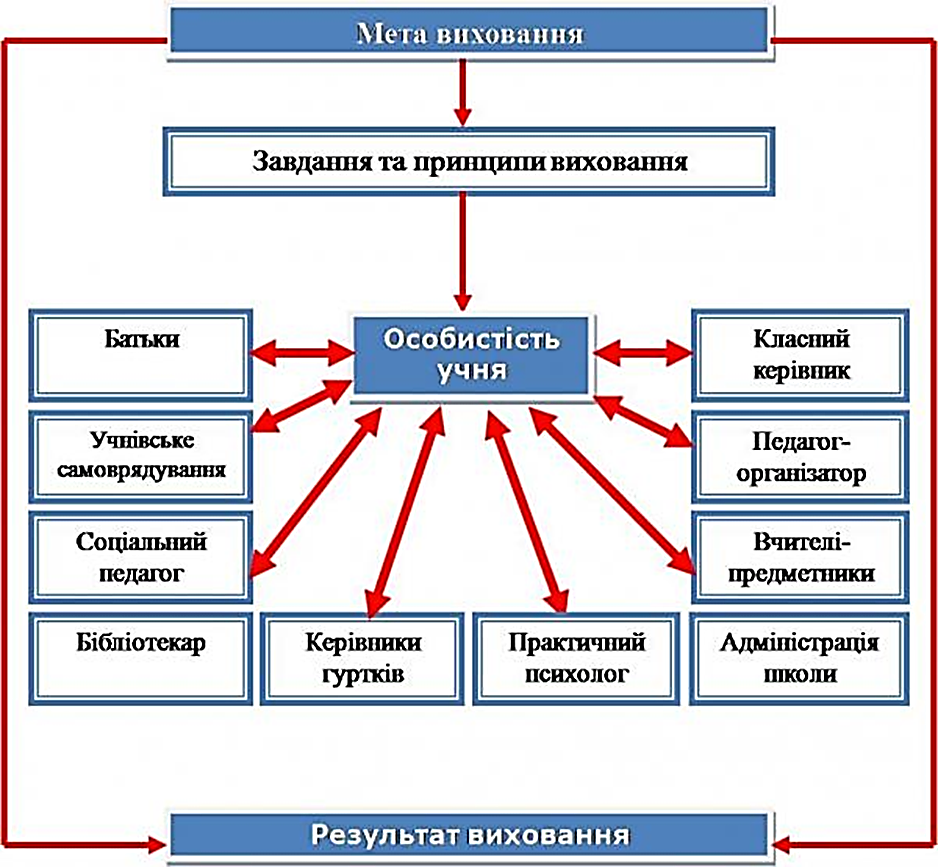 Завдання виховної системи:•	Виховувати дитину як громадянина країни, національно свідомого, життєво і соціально компетентного, здатного здійснювати самостійний вибір і приймати відповідні рішення у життєвих ситуаціях.•	Сприяти зростанню творчого духовного потенціалу особистості, розкриттю здібностей на кожному з виховних етапів.•	Розвивати дитяче самоврядування як осередок самореалізації громадянського виховання.•	Стимулювати саморозвиток, самовиховання, самоосвіту учнів та розвиток їх життєтворчої компетентності через участь у реалізації проектів соціального та благодійного напрямків.•	Створювати умови для розвитку життєтворчої компетентності учнів.•	Впроваджувати оптимальні методи, форми, засоби, що сприяють формуванню в учнівської молоді основ життєтворчості; розширення можливостей компетентного вибору особистістю свого життєвого шляху•	Забезпечення комфортних і безпечних умов навчання та праці•	Створення освітнього середовища, вільного від будь-яких форм насильства та дискримінації.Для реалізації цих завдань у закладі розроблений план виховної роботи навчального закладу та плани роботи класних керівників, які були затверджені на засіданні методичного об’єднання класних керівників. Ці плани охоплюють всі напрямки виховання: патріотичне, правове, моральне, художньо-естетичне, трудове, фізичне, екологічне, превентивне та включають у себе календарні, традиційні шкільні свята, заходи, конкурси, міські   заходи щодо втілення національної програми «Діти України», «Комплексної програми профілактики злочинності і бездоглядності», «Програми профілактики ВІЛ-інфекції», заходи щодо зміцнення моральності та утвердження здорового способу життя та ін.Виховна система закладу базується на принципах, що визначають основні вимоги до процесу виховання особистості учня, до його змісту, організацій, форм, методів та прийомів.Принципи виховної системи закладу:•	принцип гуманізації і демократизації виховного процесу•	принцип зв’язку виховання з реальним життям•	виховання особистості в колективі в ході спільної діяльності•	єдність вимог і поваги до особистості•	послідовність, систематичність і єдність виховних впливів.Виховна робота реалізується за такими напрямами:•	Виховання громадянської свідомості через учнівське самоврядування, формування активної життєвої позиції.•	Виховання правової культури та профілактика правопорушень.•	Фізичне виховання та пропаганда здорового та безпечного способу життя.                  Психологічна підтримка учнів та вихованців.•	Національно-патріотичне виховання.•	Екологічне виховання.•	Моральне виховання.•	Родинне виховання.•	Художньо-естетичне виховання.•	Розвиток творчих здібностей учнів.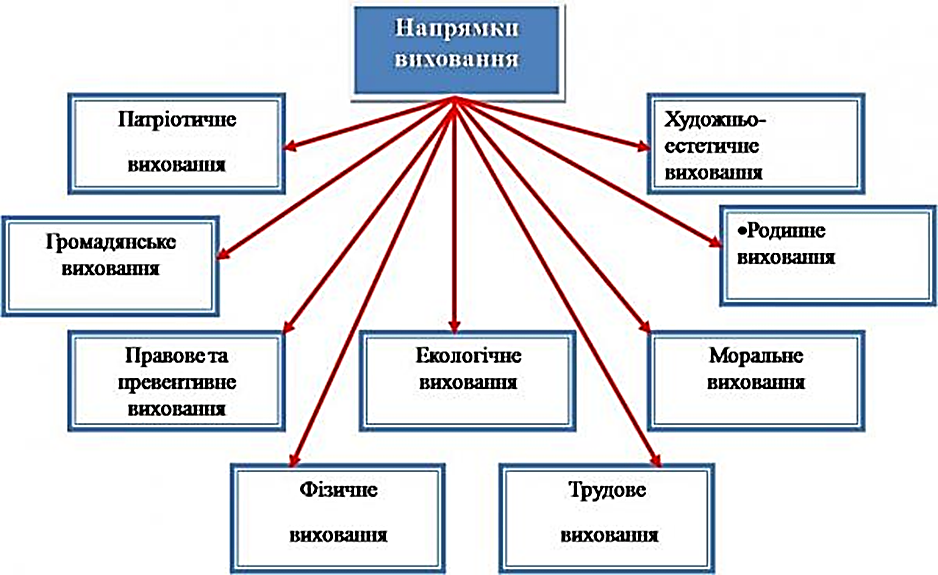         Виховна робота була спрямована на реалізацію календарних, традиційних  свят, конкурсів, заходів щодо втілення «Основних орієнтирів виховання учнів 1-9 класів загальноосвітніх навчальних закладів»  ціннісне ставлення до себе;ціннісне ставлення до сім'ї, родини, людей;ціннісне ставлення особистості до суспільства і держави;ціннісне ставлення до праці;ціннісне ставлення до природи;ціннісне ставлення до культури і мистецтва Система виховної роботи школи забезпечує:•	активне залучення до процесу виховання батьківської громадськості;•	організацію методичної роботи з актуальних проблем виховання з педагогами, класними керівниками;•	розвиток активності школярів у різних видах діяльності та творчий розвиток здібностей, інтересів особистості у позашкільній діяльності;•	гуртування учнівських колективів навколо організації колективних творчих справ, участь у проектах;•	соціальну захищеність і підтримку учнів;•	співпрацю з дитячими молодіжними та громадськими організаціями, об’єднаннями, колективами;•	співробітництво з правоохоронними органами, соціальними службами з питань організації правової освіти, профілактичної роботи серед школярів;•	концентрацію сил педагогічного колективу за пріоритетними напрямками виховної роботи.Система виховної роботи спрямована на створення умов для розвитку та самореалізації особистості кожного учня. Пошук сучасних шляхів і засобів виховання школярів здійснюється на засадах педагогіки творчості і становить одну із найактуальніших проблем навчально-виховного процесу.Серцевиною виховного процесу є особистість: її нахили, здібності, потреби, інтереси, соціальний досвід, самовідданість, характер.Результатом виховної діяльності закладу є створення сучасної моделі випускника – людини, готової до самоосвіти, самовизначення та самореалізації у дорослому житті.Для керування виховним процесом в школі створено методичне об'єднання класних керівників (керівник – Гуревич К.В.)Методичне об'єднання класних керівників - структурний підрозділ внутрішньо -шкільної системи керування виховним процесом, який координує науково-методичну та організаційну роботу класних керівників.Основні завдання методичного об'єднання класних керівників:•	підвищення теоретичного, науково-методичного рівня підготовки класних керівників із питань психології та педагогіки;•	забезпечення виконання єдиних принципових підходів до виховання й соціалізації учнів;•	озброєння класних керівників сучасними виховними технологіями та знанням сучасних форм і методів роботи;•	вивчення, узагальнення та використання передового педагогічного досвіду роботи класних керівників;•	координування планування, організації та педагогічного аналізу виховних заходів класних колективів;•	сприяння становленню й розвитку системи виховної роботи класних керівників.Функції  методичного об'єднання класних керівників:•	організує колективне планування і колективний аналіз життєдіяльності класних колективів;•	координує виховну діяльність класних колективів та організує їхню взаємодію в педагогічному процесі;•	планує і постійно коригує принципи виховання та соціалізації учнів;•	організує вивчення та запровадження класними керівниками сучасних технологій виховання, форм і методів виховної роботи;•	обговорює соціально-педагогічні програми класних керівників і творчих груп педагогів, матеріалами узагальнення передового досвіду роботи класних керівників, матеріалами атестації класних керівників;•	оцінює роботу членів об'єднання, клопочеться перед адміністрацією школи про заохочення класних керівників.Структура виховної роботи навчального закладу включає в себе і взаємодію закладу з найближчим до неї середовищем на рівні сімей учнів: з батьками, акцентуючи увагу на питаннях соціалізації дітей і молоді в тому чи іншому аспекті.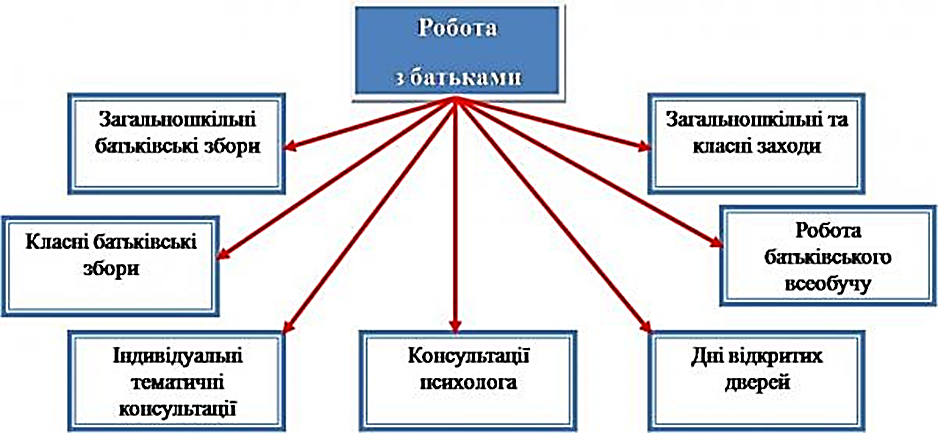 Упродовж року в закладі видано такі розпорядчо-інструктивні накази з виховної роботи: «Про закріплення класних кімнат за класами на 2020/2021 н.р.», «Про запобігання дитячому травматизму серед учнів та вихованців під час проведення навчально-виховного процесу та в побуті у 2020/2021 навчальному році», «Про організацію чергування учнів та вчителів по закладу у 2020/2021 н.р.», «Про облік дітей і підлітків  шкільного віку», «Про призначення відповідального за організацію харчування учнів закладу»,   «Про призначення відповідального за роботу з профорієнтації учнів закладу на 2020/2021 н.р.», «Про організацію роботи з профілактики злочинності та правопорушень серед учнів закладу у 2020/2021 н.р.», «Про призначення з числа педагогічних працівників відповідального за роботу ради профілактики правопорушень серед учнів», «Про організацію виховної роботи в закладі у  2020/2021 навчальному році», «Про роботу з дітьми пільгового контингенту у 2020/2021 навчальному році», «Про підсумки обліку дітей та підлітків шкільного віку   та охоплення їх навчанням», «Про збереження життя і здоров’я учнів, попередження дитячого травматизму під час літніх канікул 2020/2021 навчального року», «Про  безпеку життєдіяльності учасників освітнього процесу  під час зимових канікул 2020/2021 навчального року», «Про підсумки організації виховної роботи в закладі за 2020/2021 навчального року»   Виховна робота в закладі носить плановий, цілеспрямований характер. Цьому свідчить комплекс  актуальних питань, які розглядались на нарадах при директорові, нарадах при заступникові з навчально-виховної роботи, малих педрадах, педрадах, серед яких:- Про організацію чергування по закладу учителів та учнів у 2020/2021 навчальному році- Про закріплення класних кімнат, кабінетів за класами у 2020/2021 навчальному році- Про організацію харчування учнів закладу та звільнення від оплати за харчування дітей пільгового контингенту у 2020/2021 навчальному році- Про організацію профорієнтаційної роботи- Про попередження дитячого травматизму під час організації навчально-виховного процесу- Про стан відвідування учнями закладу- Про стан комплектування гуртків та спортсекцій- Про роботу щодо попередження правопорушень та злочинності серед учнів - Про організацію та проведення осінніх канікул 2020 року- Про стан виховної роботи в закладі за І семестр 2020/2021 навчального року- Про роботу закладу по застереженню від дитячого травматизму в період зимових канікул 2020/2021 навчального року-  Про стан  роботи з дітьми пільгового контингенту. - Про організацію та проведення весняних канікул 2021 року        - Про роботу з дітьми, схильними до правопорушень. Реалізація комплексної програми попередження злочинності (листопад)         - Формування патріотичних та громадянських якостей, морально-етичних принципів особистості в умовах НУШ  (педрада - жовтень)        - Патріотичне виховання учнів на засадах духовного гуманізму (педрада - грудень)
         У 2020/2021 навчальному році у школі було проведено щорічні виховні заходи: свято Першого дзвоника; День захисника України; День партизанської слави; День пам’яті жертв голодоморів 1932-1933рр., акція «Запали свічку!»; День вчителя; День української писемності та мови; День інвалідів; Всесвітній День боротьби зі Снідом; конкурс «Осінь золота»; «Козацькі розваги» до Дня збройних сил України; бібліотечні свята;  спортивне свято до Дня Українського козацтва;  заходи до дня визволення України від нацизму; зустрічі з юристами, лікарями, працівниками податкової служби; тиждень правового виховання; заходи до Дня Святого Миколая; новорічні та різдвяні свята для учнів 1-9 класів, заходи до дня Соборності України, «Пам’ятай за Крути», до Дня св. Валентина, до Дня рідної мови, виховні години до Дня пам’яті Героїв Небесної Сотні, до 8 Березня «Всім жінкам присвячується», Шевченківський тиждень тощо;  місячник «Увага! Діти на дорозі!»; День знань з основ безпеки життєдіяльності; Олімпійський тиждень; Всеукраїнський тиждень безпеки дорожнього руху; спортивне свято до Дня збройних сил України;  спортивний турнір з волейболу (вересень), змагання з футболу (жовтень),  змагання з волейболу, військово-патріотична гра «Джура», спортивні змагання «Веселі старти» тощо.        На належному рівні проводилася  патріотична, правовиховна робота та робота з протидії усім видам насильства. У закладі заплановано і проведено: уроки мужності; зустрічі з ветеранами війни, воїнами-інтернаціоналістами, воїнами АТО; благодійні акції «Допоможи воїнам АТО», «Діти дітям»;  «Подари надію другому» акція «16 днів без насильства»; Всеукраїнський тиждень права;  диспут «Як захистити себе від насильства в сім`ї». З метою формування військово-патріотичного виховання в закладі  фізкультурно-патріотичний фестиваль «Нащадки козацької слави», спортивне свято «Козацькі забави». Учні закладу беруть участь в благодійних акціях для підтримки воїнів в АТО, проводять  зустрічі з воїнами ООС.          В рамках Всеукраїнського тижня правового виховання дітей та учнівської молоді класні керівники разом з вчителями історії та права провели: Всеукраїнський урок в 1-9 класах на тему «Права людини» з нагоди проголошення Загальної декларації прав людини, виховний захід для учнів 3 класу «Юні мовознавці»: «Слово лікує, слово ранить. Вірус лихослів’я і як з ним боротися?» , п’ятихвилинка «Чи знаєш ти свої права? Чи виконуєш ти свої обов’язки?».                З метою формування здорового способу життя, забезпечення повноцінного розвитку дітей  організована робота з попередження дитячого травматизму, створено комісію з розслідування нещасних випадків, ведеться «Журнал реєстрації нещасних випадків, що трапились з учнями закладу».      Аналіз роботи з попередження дитячого травматизму проводиться два рази на рік .  З метою збереження життя та здоров’я учнів учителями-предметниками проводяться інструктажі з техніки безпеки під час проведення лабораторних та практичних робіт, записи про які відмічаються у спеціальних та класних журналах. Особлива увага збереження життя та здоров’я дітей приділяється на уроках фізкультури.      На сьогодні, в основі сучасної ідеології фізкультурно-оздоровчої та фізкультурно-спортивної діяльності є: здоровий спосіб життя; цілеспрямована рухова активність; формування моральної та матеріальної відповідальності кожної особистості за стан здоров’я і способу життя; спрямування системи фізичного виховання на конкретну дитину з урахуванням потреб, цінностей, природних здібностей та характеру діяльності.              На батьківських зборах за участю соціально-психологічної служби школи, медпрацівників розглядаються питання про захист здоров’я та забезпечення права людей жити в середовищі, не забрудненому тютюновим димом,запобігання наркоманії та зміцнення здоров’я.       Педагогічний колектив закладу ознайомлений з результатами обстежень учнів, стан здоров’я кожної дитини враховується під час навантаження на уроках та в позаурочний час.      Дирекцією закладу здійснюється систематичний контроль за дотриманням санітарно-гігієнічних вимог навчально-виховного процесу, видано відповідні накази по школі.  У рамках  тижня здоров’я проведено виховні години на тему: «Молодь за здоровий спосіб життя», «Здоров’я – запорука добробуту й щасливого життя», «Скільки коштує здоров’я», «Бережіть здоров’я з молоду», «Паління шкідлива і небезпечна звичка», «Наркотичні речовини, небезпека їх вживання», «Спорт у нашому житті», «Грип та його профілактика», «Здорове харчування. Режим дня».      На виконання методичних рекомендацій Міністерства освіти та науки України  у школі проведений Тиждень безпеки дорожнього руху. Класними керівниками були проведені бесіди з правил дорожнього руху; батьківський лекторій «Навчання дітей правилам дорожнього руху»; конкурс малюнків «Дорожня азбука», спортивні змагання «Правила дорожнього руху – гідні поваги»; оформлено куточок безпеки дорожнього руху.       У вересні був проведений Всеукраїнський олімпійський  тиждень «Олімпійський рух – зміцнення народів світу» (5-9 класи).        З метою формування екологічної культури учнів створено систему екологічної освіти та виховання. На базі  закладу  проводяться різноманітні дидактичні ігри, екскурсії, організовано різні форми роботи із використанням спеціальних карток, малюнків, таблиць, книжок екологічного змісту. У закладі учні набувають екологічних знань у процесі вивчення природознавства, біології, географії, хімії, фізики та інших дисциплін, а також у різних формах позакласної роботи, суспільно-корисної праці з охорони природи свого краю: упорядкування пришкільної території, догляд за зеленими насадженнями.        Упродовж навчального року приділялась достатня увага роботі з профорієнтації учнів.      Щоденно контролювався стан відвідування учнями занять, щомісяця проводилися рейди з профілактики правопорушень та злочинності серед учнів: „Урок”.         Питання безпеки життєдіяльності, створення належних санітарно-гігієнічних умов та профілактика травматизму  є одним із найважливіших у роботі навчального закладу. У навчальному закладі  забезпечено безпечні та нешкідливі умови навчання, фізичного розвитку та зміцнення здоров’я, режиму роботи, формування гігієнічних навичок і засад здорового способу життя, збереження та зміцнення фізичного та психічного здоров’я учнів і вихованців.       В закладі дана робота проводилась за наступними напрямками: - створення безпечних умов праці та навчання; - документальне оформлення роботи з охорони праці, безпеки життєдіяльності; - систематичне навчання учнів та працівників навчального закладу безпеці праці та життєдіяльності; - профілактика нещасних випадків; - робота з учнями в позаурочний час (виховні години); - організація спільної роботи з представниками  управлінь: охорони здоров’я, у справах сім’ї  та молоді, соціального захисту населення, з питань надзвичайних ситуацій;  - інформаційно-агітаційна діяльність та просвітницька робота; - робота з батьківською громадськістю; - контроль за дотриманням вимог чинного законодавства з питань охорони праці, безпеки життєдіяльності.       Заклад  забезпечений інструкціями з техніки безпеки, охорони життя і здоров’я здобувачів освіти загального характеру з предметів підвищеної небезпеки. Розроблені і затверджені в установленному порядку загальношкільні заходи і план роботи з профілактики дитячого травматизму. Кожним класним керівником  розроблено комплект бесід із безпеки життєдіяльності для свого класу. Бесіди на навчальний рік було складено відповідно до поданих тем: - Безпека в побуті (опіки, отруєння, безпека з вогнем, побутова хімія і т.д.). - Безпека на ігрових, спортмайданчиках (рухливі ігри, спортінвентар). - Безпека перебування в школі. - Безпека перебування біля водоймищ. - Дорожньо-транспортний травматизм. - Пожежна безпека. - Електротравматизм та його попередження. - Безпека в надзвичайних ситуаціях. - Безпека праці. - Особиста гігієна та здоровий спосіб життя. - Надання першої долікарської допомоги. - Життя людини – найдорожча цінність (попередження суїцидальної поведінки дітей). Дані бесіди сплановано також у планах виховної роботи класних керівників. Перед канікулами проводиться комплексна бесіда з безпеки життєдіяльності. Класні керівники проводить цю бесіду в останній день перед канікулами.        На відповідних сторінках  класного журналу, ведеться облік проведення бесід, інструктажів, заходів з безпеки життєдіяльності. Позапланові  бесіди проводиться класними керівниками тоді, коли видано наказ по закладу, відповідно до якого й  необхідно провести дану бесіду. У закладі проводиться системний і постійний  контроль за проведенням зазначених бесід та інструктажів. З метою попередження дитячого дорожньо-транспортного травматизму,узагальнення та розповсюдження кращих форм і методів профілактичної роботи серед дітей, прищеплення навичок безпечної поведінки на дорозі, запобігання випадків травмування дітей в автопригодах під час руху в школі був проведений Тиждень безпеки дорожнього руху «Увага! Діти на дорозі».  З метою попередження травматизму невиробничого характеру класні керівники проводять практичні заняття. На батьківських зборах був повторений алгоритм дій у разі виникнення нещасних випадків з дітьми, підтримується зв’язок з батьками з питань профілактики дитячого побутового травматизму. У класних кімнатах  поновлені куточки з безпеки життєдіяльності учнів.           Значне місце у виховному процесі школи займає діяльність, спрямована на морально-правову освіту учнів. Робота щодо правового виховання учнів проводиться згідно з річним планом та алгоритмом роботи з дітьми, що потребують підвищеної педагогічної уваги. З метою профілактики правопорушень серед учнівської молоді в закладі працює рада профілактики правопорушень.        Значна увага приділяється колективній творчій діяльності школярів, що сприяє зайнятості в позаурочний час, і має на меті виховання в них соціальної активності, допомагає їм реалізувати себе, самоствердитися, правильно й корисно для себе організувати свій вільний час.      З метою задоволення потреб учнівської молоді щодо поліпшення здоров’я, фізичного та духовного розвитку в школі працюють гуртки та спортивні секції. В закладі проведено Місячник морально-правового виховання. Під час Місячника відбулися такі заходи: - заходи до Міжнародного дня боротьби зі СНІДом та солідарності з людьми інфікованими СНІДом; - випуск  тематичних газет, плакатів, стіннівок;- до Міжнародного дня інвалідів класні години «Дивіться на нас, як на рівних», уроки доброти та милосердя; - Всеукраїнський урок «Права людини» з нагоди проголошення Загальної декларації прав людини;- на базі шкільної бібліотеки виставка літератури «Право і закон»; - тематичні класні години: «Твої права та обов'язки». Конвенція ООН про права дитини; - благодійні акції; - заняття з елементами тренінгу: «Формування навичок здорового способу життя»; - класні години «Здоровий спосіб життя – це модно!»; - засідання батьківського всеобучу «Булінг в учнівському середовищі»; - година спілкування «Конфлікти - причини виникнення та шляхи розв’язання»; - виховна години «Ми проти насилля», «Толерантність – шлях до успіху»; - перегляд відеоролику «Твори добро і воно повернеться до тебе»; - консультації для вчителів щодо роботи з учнями,які відносяться до групи ризику; - заняття з елементами тренінгу: «Вчимося бути толерантними»; - бесіди з елементами тренінгу: «Мудра поведінка під час конфлікту».      Велика увага в школі приділяється роботі з превентивного виховання: - запобігання проявам екстремізму, расової та релігійної нетерпимості; - відвідування деструктивних сімей та робота з ними; - співпраця зі службою у справах дітей; - проводилась робота з педагогічним колективом школи (ознайомлення з новинками психолого-педагогічної літератури, бесіди, консультації з питань профілактики правопорушень серед неповнолітніх).         Протягом року класними керівниками 1-9 класів проведені роз’яснювальні бесіди серед учнів, та їх батьків щодо правил безпечної поведінки під час можливих надзвичайних подій та аварій в умовах осінньо-зимового періоду та безпечного користування електричними та іншими нагрівальними приладами. Проведено: анкетування щодо паління та наркоманії в 8-9 класах, профілактичні бесіди «Вплив тютюну, алкоголю та наркотиків на організм, що розвивається».      В рамках державної програми «Основні орієнтири виховання учнів 1-11 класів загальноосвітніх навчальних закладів», використовується один з основних напрямків формування особистісного «Я», допомога в самореалізації через роботу органу учнівського самоврядування.   Вищим органом учнівського самоврядування є МалаІніціативнаГрупа.       МалаІніціативнаГрупа діє в закладі з 2015 року на підставі Статуту учнівського самоврядування, затвердженого загальними зборами учнів 5-11 класів школи. Учнівське самоврядування працює за планом роботи, який складається на навчальний рік.  Очолює МалуІніціативнуГрупу  Президент  Кононенко Вероніка. Члени самоврядування об’єднані у міністерства:- Освіти і науки - сприяє організації якісних умов освітнього процесу та науково-дослідницької діяльності учнів, займається організацією та проведенням інтелектуальних конкурсів, турнірів тощо;- Інформації - сприяє інформуванню учнів про життя закладу, є посередником між закладом та громадськістю;- Спорту - є організатором спортивно-масових заходів ;- Екології і правопорядку – слідкує за дотриманням санітарних норм та правил поведінки у школі;- Культури - займається організацією та проведенням дозвілля учнів.Кожне міністерство має педагога – консультанта, який координує його роботу.Робота учнів у міністерствах учнівського самоврядування сприяє вихованню почуття господаря школи, класу, вмінню співпрацювати на принципах рівності, гласності, демократизму.       Отже, слід зазначити, що проведена робота в закладі  в 2020-2021 навчальному році сприяла вихованню якостей особистості, що характеризують її ставлення до суспільства і держави, інших людей, праці, природи, мистецтва, самого себе та знаходиться на належному рівні.      Виходячи із загальношкільної виховної проблеми школи, головна увага приділялася формуванню громадянина – патріота України, створенню умов для самореалізації особистості відповідно до її здібностей, суспільних та власних інтересів, виховання громадянина з демократичним світоглядом і культурою, який не порушує прав і свобод людини, виховання в учнів свідомого ставлення до свого здоров’я, формування належних гігієнічних навичок і засад здорового способу життя, зміцненню фізичного здоров’я дітей, розвитку творчих здібностей для задоволення морально-духовних запитів через участь у різноманітних конкурсно-ігрових програмах, святах, фестивалях, створенню сприятливого психологічного мікроклімату,  створенню умов для задоволення соціальних проблем – залучення до активної творчої діяльності дітей всіх соціальних груп, їх оздоровлення та організація змістовного відпочинку під час канікул. У 2021-2022 н. р. слід продовжити працювати над вдосконаленням соціальної та  творчої активності учнів, самовихованням та самореалізацією учасників виховного процесу, здійсненням послідовності, наступності та єдності навчання й виховання.Робота практичного психолога Психологічна служба закладу створювала умови для саморозвитку учнів, організовуючи діяльність педагогів і батьків на основі принципів гуманізму, взаємодії, співробітництва, позитивного сприйняття і прийняття особистості, конфіденційності, особистісно-зорієнтованого підходу з урахуванням індивідуальних особливостей.Основною задачею соціально-психологічної служби було і залишається  створення сприятливих умов для розвитку дитини, встановлення зв’язків і дружніх відносин між учнем, сім’єю та закладом.Психологічна служба школи в своїй професійній діяльності керується Законом України “Про повну загальну середню освіту”, Конвенцією ООН про права дитини, Правилами внутрішнього розпорядку закладу, «Положенням про психологічну службу  України».У 2020/2021 навчальному році робота психологічної служби була націлена на реалізацію наступних завдань:здійснення особистісно-орієнтованого підходу до учнів, який передбачає  розвиток творчих здібностей учнів, індивідуалізацію їх навчання з урахуванням інтересів і нахилів;забезпечення наступності між початковою, основною та старшою школами з урахуванням психологічних особливостей та рівня розвитку пізнавальної сфери учнів різних вікових груп. Створення належних умов для поступової адаптації учнів 1-х, 5-х класів до навчання у школі ІІ ступеню;спрямування роботи на збереження контингенту дітей, що мають високий рівень інтелектуального розвитку та забезпечення їх необхідною психологічною підтримкою;продовження роботи щодо формування в учнів навичок здорового способу життя та його збереження;психологічне супроводження  освітньої діяльності, спрямованої на розвиток творчої особистості шляхом підвищення ефективності індивідуальної роботи з учнями різного інтелектуального розвитку та дітьми, які потребують постійного педагогічного впливу і корекції.психологічне  забезпечення зростання професійної компетентності педагогів на основі впровадження досягнень передового педагогічного досвіду та психолого-педагогічної науки;психологічне супроводження  профільного навчання;реалізація індивідуальних запитів педагогів, дітей, батьків щодо психологічної допомоги;психологічний супровід дітей із сімей переселенців із Донецької та Луганської областей.Тематика звернень до практичного психолога у 2020/2021 н. р.Протягом навчального року здійснено психологічний супровід:управлінської діяльності (анкетування учнів в ході шкільних перевірок стану викладання  природознавства, математики, англійської мови, української мови та літератури, фізичної культури);обдарованих учнів;учнів, які навчаються за новим Державним стандартом;міських науково-практичних семінарів:         План роботи психолога  щодо    психологічного супроводу навчально-виховного процесу ЗЗСО виконаний повністю.                Проаналізувавши результати психологічних досліджень у 2020/2021 навчальному році, можна виділити актуальні проблеми, які потребують вирішення у 2021/2022 навчальному році:Продовжити психологічний  супровід учнів 1-х класів, вивчати адаптацію дітей до шкільного навчання, в разі необхідності проводити корекційну роботу.Вчителям 1-х класів дотримуватися санітарно-гігієнічних, психофізіологічних вимог, здійснювати індивідуальний підхід у освітній діяльності, розвивати пізнавальну активність та мислительну сферу дітей.Здійснювати психологічний супровід  освітнього процесу в 5 класі, проводити відстеження розвитку розумової сфери дітей  (в разі необхідності проводити корекційно-розвивальну роботу),  процесу адаптації п’ятикласників до навчання в школі ІІ ступеня, надавати допомогу вчителям щодо   будування розвивального компоненту уроків.Під особливий контроль педагогів і батьків взяти дітей з високими потенційними можливостями, проводити роботу щодо реалізації цими дітьми своїх можливостей. Продовжити психологічний супровід дітей даної категорії, проводити тренінгові заняття щодо розвитку впевненості в собі та мотивації досягнень.Психологу здійснювати супровід освітнього процесу в 9 класі, надавати допомогу  всім  його учасникам   щодо вибору профілю подальшого навчання.Педагогам при здійсненні освітнього процесу в 9 класі враховувати індивідуальні особливості учнів,  розвивати пізнавальну активність, намагатись досягти того, щоб учні реалізовували свій інтелектуальний потенціал.Охорона праці	Робота педагогічного колективу закладу з охорони праці організована згідно із Законом України «Про охорону праці» та Положенням про організацію роботи з охорони праці та безпеки життєдіяльності учасників освітнього процесу в установах і закладах освіти (26.12.2017  № 1669).Стан роботи з охорони праці під час освітнього процесу в закладі знаходиться під щоденним контролем адміністрації закладу.На засіданні педагогічної ради затверджено річний план роботи закладу на навчальний рік, де передбачено розділ «Заходи з охорони праці». Посадові обов’язки працівників, інструкції з техніки безпеки з блоком питань з охорони праці й безпеки життєдіяльності є в наявності. Інструкції складено згідно з Положенням про розробку інструкцій з охорони праці.У наказі по закладу «Про охорону праці та дотримання правил техніки безпеки у 2020/2021 навчальному році» передбачено відповідальних за організацію роботи з питань охорони праці, безпеки життєдіяльності під час освітнього процесу та в позаурочний час, попередження дитячого травматизму, відповідальних за електрогосподарство й пожежну безпеку в школі тощо. Наказом по закладу «Про затвердження інструкцій з охорони праці та безпеки життєдіяльності учнів» були затверджені нові інструкції з охорони праці та безпеки життєдіяльності учнів.У закладі є необхідні журнали реєстрації всіх видів інструктажів із питань охорони праці працівників і учнів закладу. Відпрацьована програма вступного інструктажу з охорони праці для працівників  закладу.Організація роботи з охорони праці контролюється директором закладу. Вона включає: постійний контроль за навчанням з охорони праці; перевірку знань педагогів відповідно до інструкції та листа МОН України «Про вивчення правил охорони праці працівниками освіти»; контроль за організацією й періодичним проведенням занять з охорони праці з усіма категоріями працівників закладу та учнями; систематичний контроль за проведенням різного роду інструктажів; контроль за розробкою й правильним оформленням інструкцій із техніки безпеки; організацію роботи комісії для оформлення актів-дозволів на використання спортивних залів, майданчиків, майстерень і контроль за її діяльністю; контроль за виконанням наказів відповідно до Закону України «Про охорону праці». У школі створена й постійно діє комісія з питань охорони праці та з трудових спорів. Така система контролю адміністрації закладу у співпраці з профспілковим комітетом дає можливість цілеспрямовано вирішувати питання безпеки й життєдіяльності колективу.Відповідно до Законів України «Про охорону праці» та «Про колективні договори й угоди» між дирекцією закладу й профспілковим комітетом підписаний Колективний договір, у якому визначені обов’язки сторін щодо організації безпечних і нешкідливих умов праці, а також умови реалізації працівниками школи своїх прав і соціальних гарантій на охорону праці.До уваги було взято: пропозиції працівників, аналіз стану робочих місць, стан виробничого травматизму, професійних захворювань. Крім того, було розроблено актуальні заходи щодо поліпшення безпеки умов праці на робочих місцях.Питання охорони праці обговорювалися на засіданні педради, нарадах при директорові.Для зниження впливу шкідливих факторів на життя та здоров’я працівників, учнів школи в кабінетах фізики, інформатики, хімії, майстернях, спортзалі передбачено проведення інструктажів – вступного та перед початком лабораторних і практичних робіт. У цих кабінетах на видному місці є інструкції та пам’ятки з техніки безпеки й охорони праці. Закуплені вогнегасникиі розташовані в доступних місцях по закладу.Питання безпеки життєдіяльності учнів під час канікул постійно обговорювалися на батьківських зборах, інструктивно-методичних нарадах.Формування навичок безпечної поведінки, збереження та зміцнення здоров’я учнів – це основний напрям роботи закладу. З цією метою в школі з 1-го по 9-ті класи вивчаються Правила дорожнього руху, проводяться місячники безпеки руху, створено загін юних інспекторів дорожнього руху. Успішним є поєднання роботи з охорони життя й здоров’я з проведенням занять із цивільної оборони та надзвичайних ситуацій, відпрацюванням елементів евакуації учнів. Випускаються плакати на різні теми («Куріння та наше здоров’я», «Світ проти СНІДу», «Наш організм і наркотики», «Як захиститись від коронавірусу» та ін.). Розроблено інструктажі з техніки безпеки та охорони життя для учнів під час канікул і святкових днів. Класними керівниками проводяться бесіди з учнями з безпеки життєдіяльності. Учні 2—9-х класів пройшли медичний огляд лікарями-фахівцями. Періодично учні 1—9-х класів проходять перевірку на педикульоз. Постійно здійснюється контроль за роботою системи забезпечення нормального функціонування будівлі школи. Закуповуються необхідні миючі засоби для дотримання належного санітарно-гігієнічного стану закладу.Але поряд з тим простежуються і недоліки у роботі з даного питання, а саме:не всі учителі систематично чергують у коридорах під час освітнього процесу;У наступному 2021/2022 навчальному році слід направити зусилля педагогічного колективу та адміністрації закладу на усунення зазначених недоліків.Безпека життєдіяльності учнів      Упродовж  2020/2021 навчального року однією з задач роботи закладу була робота з охорони життя та здоров'я учнів, попередження дитячого травматизму.      Робота з питань запобігання дитячого травматизму в закладі здійснювалася у відповідності до законів України «Про освіту», «Про повну загальну середню освіту», «Про дорожній рух», Кодексу цивільного захисту України, «Про охорону дитинства», Указу Президента України від 20.11.2007 № 1121 «Про невідкладні заходи із забезпечення дорожнього руху», постанови Кабінету Міністрів України від 22.03.2001 № 270 «Про затвердження Порядку розслідування та обліку нещасних випадків невиробничого характеру», «Положення про організацію роботи з охорони праці учасників навчально-виховного процесу в установах і закладах освіти», затвердженого наказом Міністерства освіти і науки України від 01.08.2001 № 563 (назва із змінами, внесеними згідно з наказом Міністерства освіти і науки України від 20.11.2006 № 782), «Положення про порядок розслідування нещасних випадків, що сталися під час навчально-виховного процесу в навчальних закладах», затвердженого наказом Міністерства освіти і науки України від 31.08.2001 № 616, листів Міністерства освіти і науки України від26.05.2014 №1/9-266 «Про використання Методичних матеріалів «Вимоги безпеки під час канікул», від 16.06.2014 №1/9-319 «Про використання Методичних матеріалів щодо організація навчання і перевірки знань, проведення інструктажів з питань охорони праці, безпеки життєдіяльності в загальноосвітніх навчальних закладах»  та інших нормативно-правових документів.      З метою забезпечення реалізації державної політики в галузі охорони дитинства, проведено аналіз стану профілактичної роботи з питань безпеки життєдіяльності та охорони життя і здоров’я дітей, запобігання всім видам дитячого травматизму у навчальному закладі за 2020/2021 навчальний рік.   За результатами аналізу з'ясовано, що систему роботи педагогічного колективу закладу з попередження дитячого травматизму складають:• планування та проведення профілактичних бесід з усіх видів дитячого травматизму класними керівниками з відповідною їх фіксацією в класних журналах та учнівських щоденниках;• проведення  вступного інструктажу учнів на початку навчального року;•проведення первинних (вересень, грудень, травень) та цільових і позапланових інструктажів учнів у разі необхідності;• організація позакласних виховних заходів з попередження дитячого травматизму;• залучення спеціалістів до проведення профілактичної роботи;- організація роботи клубів «Юний інспектор дорожнього руху», «Юний пожежний»;• профілактична робота з батьками щодо попередження дитячого травматизму у побуті;• призначення відповідальних за безпеку дітей під час навчально-виховного процесу та проведення позакласних заходів;• розгляд та аналіз питань попередження дитячого травматизму на засіданнях педагогічних рад, нарадах при директорові, засіданнях методичних об’єднань   класних керівників, нарад при заступнику директора по виховній роботі;• контрольно-аналітична діяльність адміністрації щодо роботи педагогічного колективу з попередження дитячого травматизму.      В методичному кабінеті систематизовано законодавчі, нормативні, інструктивні документи з питань запобігання дитячого травматизму. Інформація з даного питання своєчасно і повністю доводиться до учасників навчально-виховного процесу на нарадах при директорові, засіданнях методичних об’єднань, батьківських зборах тощо.Питання попередження дитячого травматизму були розглянуті на:- педраді -  «Про попередження дитячого травматизму на період літніх канікул 2020 року»;- малих педагогічних радах – «Про стан роботи з попередження дитячого травматизму»;- нарадах при директорові – «Про попередження дитячого травматизму під час організації навчально-виховного процесу» (вересень); «Про попередження дитячого травматизму в період осінніх канікул 2020 року»; «Про роботу закладу по застереженню від дитячого травматизму в період зимових канікул 2020/2021 навчального року»; «Про попередження дитячого травматизму на період весняних канікул 2021 року»; «Про підсумки роботи закладу з попередження дитячого травматизму за 2020/2021 навчальний рік»;- засіданні методичного об’єднання  класних керівників 5-9 класів -  інструктивно-методичних нарадах з виховної роботи;- класних батьківських зборах, про що є відповідні записи у протоколах батьківських зборів.ІІ. Здійснення профілактичної роботи в школі 
    Слід зазначити, що в закладі створені безпечні умови для навчання та виховання учнів. Учасники освітнього процесу в цілому дотримуються санітарно-гігієнічних вимог та вимог безпеки під час проведення уроків та позакласних заходів. Відповідно до нормативних вимог з учнями проводилися інструктажі з техніки безпеки на уроках фізики, хімії, інформатики, трудового навчання, фізичного виховання, при організації екскурсій, культпоходів, ігор, індивідуальні бесіди тощо.    Одним із шляхів запобігання наявних негативних факторів та подолання їх наслідків, практичної реалізації завдань, визначених у державних документах, є впровадження в навчальний процес курсу «Основи здоров'я» (1-9 кл.), програма якого визначається практичним спрямуванням, передбачає формування основних моделей безпеки під час виникнення побутових, природних, техногенних надзвичайних ситуацій. Учні та працівники закладу систематично проходять медичний огляд.     Під час відрядження учнів на олімпіади, екскурсії, змагання, конкурси наказом директора закладу призначались вчителі, відповідальні за збереження життя та здоров’я цих дітей, контролювалося виконання цих наказів.    Робота з попередження усіх видів дитячого травматизму проводилась класними керівниками систематично. В календарних планах з виховної роботи є окремий розділ з попередження дитячого травматизму. Класні керівники регулярно проводили бесіди, тематичні класні години з профілактики травмування учнів. Усі бесіди та інструктажі фіксувались в класних журналах, журналах з охорони праці та безпеки життєдіяльності учнів.    Для удосконалення профілактичної роботи щодо запобігання дитячого травматизму серед учнів класними керівниками було проведено комплекс бесід:- правила дорожнього руху;- правила протипожежної безпеки;- запобігання отруєнь;- правила безпеки при користуванні газом;- правила безпеки з вибухонебезпечними предметами;- правила безпеки на воді;- правила безпеки користування електроприладами, при поводженні з джерелами електроструму.     Крім того, класні керівники провели додаткові бесіди з учнями  з попередження всіх видів травматизму перед початком осінніх, зимових, весняних та літніх  канікул, оформлені Пам’ятки для дітей та їх батьків.     Під постійним контролем класних керівників знаходиться відвідування закладу учнями. Причини пропусків занять негайно з’ясовуються, підтримується постійний зв’язок з батьками.     Питання профілактики дорожньо-транспортного дитячого травматизму, охорони життя і здоров'я учнів, відповідальності батьків за дотриманням контролю за дітьми в позаурочний час були обговорені на батьківських зборах у вересні, грудні, травні 2020/2021 навчального  року.     Питання  стану роботи в закладі щодо профілактики та запобігання всіх видів дитячого травматизму було заслухано на малій педагогічній раді.     В закладі була спланована та проводилась позакласна робота з питань безпеки життєдіяльності учнів. Вчителями використовувалися різноманітні форми роботи з даного питання: предметні тижні, бесіди, лекції, усні журнали, рольові ігри, конкурси та вікторини, виступи агітбригад, конкурси плакатів та малюнків, рефератів, екскурсії до пожежно-технічної виставки: - конкурс малюнків «З вогнем погані жарти»; - усний журнал «Хто наші вороги»; - диспут «Шкідливі звички чи життя у своє задоволення»; - ігрові вікторини щодо запобігання дитячого травматизму під час канікул;- зустрічі з наркологом «Тютюн, алкоголь, наркотики – вороги людства»; - конкурс малюнків «Друзі світлофора»; - вікторини «Рух на дорогах»; - практичні заняття «Перша допомога потерпілому в ДТП»; - виховний захід «Червоний, жовтий, зелений».      Вчителями проведено профілактичні бесіди за темами: „Небезпека вдома і на вулиці», «Основні правила поведінки в громадських місцях та транспорті», «Наодинці вдома», «Правила дорожнього руху», «Правила поведінки з вибухонебезпечними предметами», «Правила поведінки з газом», «Правила поведінки з вогнем», «Правила поведінки на воді та біля водоймищ», «Обережно! Ожеледиця», «Правила дорожнього руху», «Здоров’я – як його зберегти», «Гігієна та чистота – це мої друзі», «Я обираю здоровий спосіб життя», «Азбука безпечної дороги», «Місце зупинки громадського транспорту – зона підвищеної небезпеки», «Здорові діти – майбутнє нації», «Жити в світі де є ВІЛ»; «СНІД стосується кожного», «Права свої ти добре знай, обов’язки не забувай».      У навчальних кабінетах оформлено куточки щодо профілактики всіх видів дитячого травматизму та оновлено стенд «За здоровий спосіб життя».     Питання профілактики всіх видів дитячого травматизму серед учнів обговорювалися на батьківських зборах.     Велись журнали обліку нещасних випадків, що сталися під час освітнього процесу з учнями, в побуті та мікротравм,  журнали  реєстрації первинного, позапланового, цільового інструктажів з БЖД у навчальних кабінетах і класних кімнатах та кабінетах хімії, фізики, інформатики, майстернях, спортзалі. У вище зазначених приміщеннях розміщені правила техніки безпеки, затверджені директором закладу.     На поверхах школи та в навчальних кабінетах розміщені плани евакуації учнів на випадок виникнення пожежі, затверджені згідно вимог. Класні керівники на виховних годинах нагадували учням про шляхи евакуації із приміщення школи, план дій у випадках виникнення пожежі, надзвичайних ситуацій.     Учителі   вели чергування під час перерв на поверхах та подвір’ї школи. Їм у цьому допомагали чергові учні по закладу. Був складений графік чергування класів на навчальний рік  та графік чергування вчителів та адміністрації закладу, в обов'язки яких входять підтримка дисципліни на перервах та запобігання травмування учнів.      У вересні, грудні 2020 року та травні 2021 року заступником директора з навчально-виховної роботи Оленою ГУСЕЙНОВОЮ було перевірено:•	журнали інструктажу з техніки безпеки для учнів у навчальних кабінетах, кабінетах фізики, хімії, біології, технічної та обслуговуючої праці, спортивній залі;•	наявність записів у класних журналах з БЖД та щоденниках учнів про проведення інструктажів з безпеки життєдіяльності.Під час перевірки було виявлено:1.	У наявності є всі перелічені журнали.2.	У кабінетах фізики, хімії,  технічної  праці, інформатики,  спортивній залі наявні інструкції з техніки безпеки. В усіх навчальних кабінетах є правила поведінки в кабінеті.3.	У класних журналах у наявності вступний інструктаж з безпеки життєдіяльності.4.	Класними керівниками ведуться сторінки журналу «Бесіди з  попередження дитячого травматизму» згідно методичних рекомендацій.     Комісія, на чолі із завгоспом закладу Борисом ДІДЕНКО, перевіряла наявність працюючих електроламп, справність електроприладів, безпечність шкільних козирків, кріплення шаф, дошок, спортобладнання.     Та поряд з цим в роботі з питань застереження дитячого травматизму є певні недоліки. Так, під час перерв учні 1 – 4 класів та 5 - 7 класів поводяться травмонебезпечно (бігають по коридору та сходах школи, перегинаються на перилах сходів), про що неодноразово отримували попередження. З цих питань проводилися класними керівниками додаткові бесіди.Управлінська та організаційна діяльність 	Упродовж 2020/2021  навчального року адміністрацією закладу опрацьовувались, вивчались та аналізувались питання з управлінської, організаційної, освітньої діяльності, а саме: управлінська діяльність адмістрації  закладу та здійснення внутрішкільного контролю;організація освітнього процесу, рівень знань, умінь та навичок учнів, стан викладання предметів і курсів регіонального та шкільного компонентів базового навчального плану;організація системи методичної роботи та навчально-методичне забезпечення педагогічного процесу;стан роботи закладу щодо реалізації  концепції національного  виховання;організація роботи  з охорони праці та попередження дитячого травматизму;охорона дитинства та робота з дітьми пільгового контингенту;кадрове забезпечення діяльності закладу освіти: атестація та проходження педагогічними працівниками курсів підвищення кваліфікації;організація роботи закладів освіти під час карантинних обмежень.Робота з направлення діяльності закладу в межі нормативно – правового поля була ключовою   протягом року, а саме: розроблено функціональні обов’язки директора, заступників директора, педагогічних працівників, класних керівників, завідуючих кабінетів, спеціалістів, обслуговуючого персоналу;розроблено та прийнято Правила внутрішнього трудового розпорядку закладу;розроблені та затверджені функціональні обов’язки працівників закладу з питань охорони праці;завершено створення номенклатури справ закладу освіти; проводилась цілеспрямована робота щодо вдосконалення діяльності всіх структур закладу згідно  з його Статутом;Колективний договір між адміністрацією школи та профспілковим комітетом відповідає сучасним нормативно-законодавчим документам.Цілеспрямовано проводилась робота щодо підвищення культури управління навчальним закладом,   а саме: зміцнення виробничої дисципліни; розвитку інформаційного забезпечення всіх учасників освітнього  процесу. 	У закладі створені та працювали органи самоврядування: рада закладу, батьківська рада, батьківські комітети класів, методична рада. За участю вищезазначених органів вирішувалися найбільш важливі питання діяльності закладу, залучення та використання позабюджетних коштів, розвиток матеріально–технічної бази, організація освітнього процесу. 	Таким чином, у 2020/2021 навчальному році велась системна планова робота з даного питання. Але серед недоліків слід назвати труднощі, а саме: в забезпеченні 100%-го володіння педагогічними кадрами ІКТ та недостатню забезпеченість закладу комп’ютерами. Фінансово-господарська діяльність                  Планово-господарська діяльність закладу у 2020/2021 навчальному році була спрямована на створення належних санітарно-побутових умов навчання та виховання учнів, вдосконалення навчально-матеріальної бази закладу, осучаснення інтер’єру шкільних приміщень. Достатньо уваги було приділено питанню економії енергоносіїв, раціональному використанню фінансових ресурсів. Основними джерелами фінансування закладу були: державне (місцевий бюджет) – оплата енергоносіїв, харчування учнів 1-4 класів та дітей пільгового контингенту, заробітна плата працівників закладу.На реалізацію освітньої програми «Нова українська школа» за рахунок державної субвенції придбано:парти одномісні – 9 шт. ;ноутбук – 1 шт.;принтер – 1 шт.;екран – 1 шт.;роздатковий дидактичний матеріал .           При організації планово-господарчої діяльності у 2021/2022 навчальному році направити зусилля на вирішення таких питань: продовжити роботу з економного та раціонального використання енергоносіїв, фінансових ресурсів;посилити роботу з урізноманітнення джерел позабюджетних надходжень;особливу увагу приділити ремонту системи опалення та водопостачання за рахунок місцевого бюджету;забезпечити комплектацію необхідними меблями та наочністю перші класи, які будуть працювати у 2021/2022 навчальному році за новими стандартами початкової освіти;продовжити роботу з заміни світильників, що вичерпали термін використання на енергозберігаючі.ПРІОРИТЕТНІ НАПРЯМКИ РОБОТИ ШКОЛИУ 2021/2022 НАВЧАЛЬНОМУ РОЦІДіяльність педагогічного колективу закладу у 2021/2022 навчальному році направити на вирішення пріоритетних нарямків:Продовжити впровадження в освітньому середовищі школи Конституції України, Законів України «Про освіту», «Про загальну середню освіту», Про забезпечення санітарного та епідемічного благополуччя населення,  «Про забезпечення функціонування української мови як державної», Постанови Кабінету Міністрів України від 15.08.2015 № 872 «Про затвердження Порядку організації інклюзивного навчання у загальноосвітніх навчальних закладах» (зі змінами), розпорядження Кабінету Міністрів України від 14.02.2016 № 988-р «Про схвалення Концепції реалізації державної політики у сфері реформування загальної середньої освіти «Нова українська школа» на період до 2029 року» наказів Міністерства освіти і науки України «Про організаційні питання щодо запровадження Концепції Нової Української школи у загальноосвітніх закладах І ступеня», наказу Міністерства освіти і науки України від 21.01.2016 № 8 «Про затвердження Положення про індивідуальну форму навчання у загальноосвітніх навчальних закладах», зареєстрованого в Міністерстві юстиції України 03.02.2016 № 184/28314, наказу МОН України від 24.04.2017 № 635 «Про внесення змін до Положення про індивідуальну форму навчання в загальноосвітніх навчальних закладах»; листа МОН України від 26.06.2019 № 1/9-409 «Щодо організації інклюзивного навчання у закладах освіти»;Забезпечити доступність до якісної освіти усіх дітей шкільного віку;Забезпечити у 2021/2022 навчальному році перехід до роботи за новим державним освітнім стандартом учнів 1-4-х класів закладу;Запроваджувати принцип педагогіки партнерства, що грунтується на співпраці учня, учителя і батьків та принципу дитино-центризму (орієнтація на потреби учня);Продовжити формування в учнів ключових компетентностей, необхідних сучасній людині для успішної життєдіяльності. Серед ключових компетентностей – володіння державною мовою, математична, загальнокультурна й екологічна компетентності, підприємливість та іноваційність, економічна компетентність. Випускник школи повинен критично та системно мислити, проявляти ініціативу і творчість, вміння оцінювати ризики, приймати рішення, розв’язувати проблеми;Створювати умови для формування в учнів громадянської відповідальності, тобто особистості, що поважає права людини, розуміє особисту відповідальність за долю держави, народу. Розуміє важливість громадянської участі у процесі вирішення різноманітних проблем місцевої громади;Продовжити створення оптимальних санітарно-гігієнічних умов для навчання та виховання учнів (створити безпечне та комфортне освітнє середовище);Створити належні умови освітнього процесу в закладі, забезпечити дотримання вимог адаптивного карантину в умовах поширення коронавірусної інфекції COVID – 19;Удосконалювати навчально-матеріальної бази закладу, впровадження сучасних інформаційно-комунікаційних технологій, оволодівати і застосовувати на практиці інструментарії дистанційного навчання;Сприяти збереженню мережі класів та контингенту учнів школи, особливо при переході з початкової до базової основної школи.ЗАВДАННЯ ЗАКЛАДУ НА 2021/2022 НАВЧАЛЬНИЙ РІКСпрямувати зусилля на реалізацію таких навчально- методичних проблем:Педагогічна тема: «Впровадження інноваційно-педагогічних технологій в освітній процес в умовах Нового Державного стандарту» Методична тема:«Формування інноваційного освітнього середовища на основі педагогіки партнерства та принципу дитиноцентризма».Виховна тема: «Використання передових технологій як умови для виховання людини громадянського суспільства та відповідної йому моральної культури особистості, орієнтованої на найдосконаліші соціокультурні стандарти, загальнолюдські та національні цінності»З цією метою:Забезпечити якісну роботу методичної ради, методичних об’єднань та творчих груп закладу.Сприяти впровадженню в практику роботи закладу сучасних освітніх технологій, передового педагогічного досвіду вчителів закладу, ОТГ, держави.Проводити системний, цілеспрямований моніторинг усіх напрямків освітнього процесу закладу.Підвищити особисту відповідальність кожного члена педагогічного колектива за якість та результативність роботи.Продовжити роботу з подальшої інформатизації освітнього процесу, оволодівати інструментами дистанційного навчання. Забезпечити якісне та своєчасне наповнення необхідною інформацією системи управління освітою (ІСУО).Забезпечити виконання плану проходження вчителями закладу курсів підвищення кваліфікації на 2021/2022 навчальний рік.У відповідності з планом атестації педагогічних працівників на 2021/2022 навчальний рік провести атестацію вчителів у відповідності до Типового положення про атестацію педагогічних працівників, затвердженого  наказом МОН України від 06.10.2010 №930 зі змінами.Створити необхідні умови для активної роботи з обдарованими учнями  шляхом залучання їх до участі в інтелектуальних конкурсах, предметних олімпіадах різних рівнів, змаганнях, роботі МАН  тощо.Продовжити роботу по формуванню в учнів навичок здорового способу життя. Створити умови для оздоровлення та відпочинку дітей пільгового контингенту в пришкільному оздоровчому таборі з денним перебуванням. Забезпечити соціальний захист учнів та працівників закладу.Підвищити ефективність роботи з попередження дитячого травматизму як під час освітнього процесу так і поза межами закладу.Забезпечити якісну підготовку випускників закладу до складання державної підсумкової атестації.Спрямовувати виховну роботу на формування в дітей та молоді любові до Батьківщини, загальнолюдських  якостей.Популяризувати культурне розмаїття, історичну спадщину країни, рідного краю; формувати історичну пам’ять підростаючого покоління; забезпечити духовну єдність поколінь.Сприяти формуванню духовно-моральних взаємин між усіма учасниками освітнього процесу, толерантного ставлення до представників інших народів, культур і традицій, до однолітків, батьків, інших людей; вихованню пошани та любові до культурного спадку свого народу та мистецтва, культивуванню кращих рис української ментальності:працелюбності, свободи, справедливості, доброти, чесності, відповідального ставлення до природи.Активізувати застосування сучасних форм і методів правової та превентивної освіти, формуванню здорового способу життя, фізичного розвитку і культури, спрямованих на формування сталої відповідальної поведінки, імунітету до негативних впливів соціального оточення.Продовжити зміцнювати та вдосконалювати навчально-матеріальну базу школи, залучивши як бюджетні так і позабюджетні кошти (спонсорські пожертви, кошти від оренди вільних приміщень, надання додаткових освітніх послуг тощо). Р о з д і л  ІІОСВІТНЄ СЕРЕДОВИЩЕ ЗАКЛАДУ ОСВІТИШкола розташована за адресою:вул.Шкільна,1а,  с.Михайлівка, Краматорський район, Донецька область, 84030е-mail:mihaylovka_school@ukr.net Її відкриття відбулося 1 вересня 1914 року, нині їй виповнилось 107 років. Адміністрація школи: директор школи, 1 заступника з навчально-виховної роботи.Відповідно до статті 16 Закону України “Про загальну середню освіту”             2021/2022  навчальний рік розпочинається 01 вересня 2021 року   і закінчується  не пізніше 31 травня  2022 року. Освітня діяльність здійснюється відповідно до навчальних програм, які забезпечують виконання інваріантної та варіативної складової  навчального плану закладу, що рекомендовані до використання Міністерством освіти і науки України у  закладах загальної середньої освітиРежим роботи школи – п’ятиденний. Школа працює в одну зміну. В умовах карантинних обмежень освіта може надаватись дистанційно.Мова навчання – українська з виченням російської та англійської мови.Форма здобуття освіти - інституційна (очна (денна)) форма. Циклограма   дняПочаток занять  -   08.15Кінець роботи      -  16.00Тривалість  уроку :    1 класи  –  35 хвилин         2-4 класи  -  40 хвилин         5-11 класи -  45 хвилин2.1.Забезпечення комфортних і безпечних умов навчання і праці2.1.1.  Створення оптимальних умов для забезпечення права громадян на здобуття освіти2.1.2.	Фінансово-господарська робота, зміцнення матеріально-технічної бази школиФінансово-господарську діяльність у 2021/2022 навчальному році направити на:Створення комфортного, безпечного освітнього середовища;Підтримка у робочому стані систем життєзабезпечення закладу (електро-, водо забезпечення, каналізаційна система);Підтримання в належному стані меблів, обладнання тощо;Придбання необхідного обладнання,  меблів для кабінетів;Виконання плану поточного ремонту шкільних приміщень.З цією метою:Забезпечити раціональне та ефективне використання бюджетних асигнувань;Брати участь у міні-прєктах місцевого та обласного рівнів;Забезпечити виконання заходів:2.1.3.	Забезпечення вимог з охорони праці, безпеки життєдіяльності, пожежної безпеки 2.1.3.1.	Охорона праці у закладі освіти2.1.3.2. Безпека життєдіяльності здобувачів освіти2.1.3.2.1. Заходи щодо запобігання всім видам дитячого травматизму2.1.3.2.2. Заходи щодо організації літнього оздоровлення та відпочинку здобувачів освіти2.1.3.2.3. Заходи щодо організації медичного обслуговування здобувачів освіти2.1.3.2.4. Заходи щодо організації харчування здобувачів освіти2.1.3.2.5. Заходи щодо створення умов для формування безпечної поведінки в Інтернеті та використання мережі Інтернет2.1.3.3. Пожежна безпека в закладі освіти2.1.3.4. Цивільний захист2.1.3.5. Адаптація та інтеграція здобувачів освіти до освітнього процесу, професійна адаптація працівників2.1.3.5.1. Заходи щодо адаптації та інтеграції здобувачів освіти до освітнього процесу2.1.3.5.2. Заходи щодо адаптації педагогічних працівників до професійної діяльності2.2. Створення освітнього середовища, вільного від будь-яких форм насильства та дискримінації2.2.1. Заходи щодо запобігання будь-яких проявів дискримінації, булінгу в закладі.2.2.2. Заходи щодо формування позитивної мотивації у поведінці учасників освітнього процесу та реалізації підходу, заснованого на правах людини2.2.3. Заходи щодо забезпечення відвідування занять здобувачами освіти2.2.4. Психологічна служба закладу освіти2.2.4.1. Психодіагностична робота2.2.4.2. Корекційно-відновлювальна та розвивальна робота2.2.4.3. Консультаційна робота2.2.4.4. Психологічна просвіта 2.2.4.5. Організаційно-методична робота2.2.4.6. Зв’язки з громадськістю2.2.5. Соціальний захист здобувачів освіти2.2.5.1. Забезпечення соціально-психологічного супроводу освітнього процесу2.2.5.2. Заходи щодо охоплення навчанням дітей закладу2.2.5.3. Робота з організації працевлаштування випускників2.2.5.4. Заходи щодо роботи з учнями пільгових категорій2.2.5.5. Заходи щодо правової освіти здобувачів освіти2.2.5.6. Заходи шкільної ради профілактики щодо превентивного виховання учнів2.3. Формування розвивального та мотивуючого до навчання освітнього простору2.3.1. Заходи щодо формування навичок здорового способу життя2.3.2. Організація роботи шкільної бібліотеки як простору інформаційної взаємодії та соціально-культурної комунікації учасників освітнього процесуР о з д і л ІІІСИСТЕМА ОЦІНЮВАННЯ ЗДОБУВАЧІВ ОСВІТИ3.1.План-графік здійснення моніторингу організації освітнього процесу3.2.План-графік проведення контрольних робіт за завданнями адміністрації школиР о з д і л  ІVПЕДАГОГІЧНА ДІЯЛЬНІСТЬ ПЕДАГОГІЧНИХ ПРАЦІВНИКІВ ЗАКЛАДУ ОСВІТИ4.1. Організація методичної роботи педагогічних працівниківМетодична робота як система цілеспрямованої, теоретичної, практичної, колективної та індивідуальної діяльності педагогів спрямована на підвищення педагогічної мобільності та професійної майстерності вчителів в усіх аспектах дає можливість виділити традиційно притаманні їй основні функції:діагностичну, яка дає можливість виявити розрив між рівнем компетентності та вимогами    до професійної діяльності вчителя на рівні встановлених державних стандартів;відновлюючу, яка передбачає поповнення та поглиблення знань відповідно до змін у змісті освіти;коригуючу, яка передбачає внесення змін до науково-методичної інформації  з урахуванням нових психолого-педагогічних теорій  до потреб кожного вчителя; компенсаційну, яка сприяє оновленню знань і вмінь педагогів відповідно до потреб життя, формуванню професійної мобільності педагогів;прогностичну (випереджуючу), яка вимагає визначення знань та вмінь, необхідних педагогам  у майбутньому;моделюючу, яка забезпечує розроблення перспективи та орієнтирів педагогічної діяльності;У 2021/2022 навчальному році методична робота школи спрямована на реалізацію проблемної теми: «Впровадження інноваційно-педагогічних технологій в освітній процес в умовах Нового Державного стандарту» Для вирішення цієї  проблеми  поставлені такі завдання :наукова підготовка педагогів;оволодіння інноваційними формами та методами навчання;пізнання вікових та психологічних особливостей учнів;оволодіння системою моніторингу результативності своєї педагогічної діяльності кожним вчителем та планування подальшої роботи, направленої на підвищення професійної майстерності;вивчення та застосування нових навчальних планів, програм, підручників, посібників тощо;діагностика та створення банку даних професійної підготовки педагогів;забезпечення високого наукового та методичного рівня навчання;удосконалення форм роботи по запровадженню нетрадиційних форм і методів організації навчання, інноваційних технологій та передового педагогічного досвіду;заохочування та залучення вчителів до науково-дослідницької та експериментальної роботи;активізація співробітництва вчителя й учня на уроках, направлених на розвиток самостійної праці школяра;активізація роботи школи молодого вчителя;активізація роботи методичних кафедр та творчих груп вчителів  з актуальних питань навчально-виховного процесу;забезпечення методичною радою надання допомоги вчителям з питань реформування школи, зв’язаних з впровадженням 12-бальної системи оцінювання навчальних досягнень учнів, тематичним оцінюванням та впровадження тестування як засобу підвищення ефективності навчання та контролю;розширення ділових контактів з вищими навчальними закладами міста;підвищення практичної спрямованості у роботі методичної ради;активізація роботи учителів з метою розвитку природних здібностей школярів, творчої співпраці вчителя й учня та залучення до роботи   в Малій академії наук;введення в навчальний процес комп’ютерно - орієнтованих технологій, інструментів дистанційного навчання;організація, інформаційно - методичне і нормативно-правове супроводження роботи з метою реалізації нормативно-законодавчих документів та регіональних програм з питань соціального захисту дітей.З метою удосконалення особистісно орієнтованого спрямування усіх аспектів освітнього процесу, підвищення рівня педагогічної майстерності визначити, як основні, наступні форми   методичної  роботи: Колективні  форми  роботи:педагогічна рада;методична рада;методична оперативна нарада;методичне об’єднання;творчі групи  по впровадженню інноваційних технологій;психолого - педагогічні семінари;педагогічні виставки;                                          Індивідуальні  форми  роботи:методичні консультації;співбесіди;наставництво;робота над методичною темою;атестація;курси підвищення кваліфікації;творчі звіти;самоосвіта вчителів;участь у професійних конкурсах;аналіз уроків; участь у методичних івентах.     Для забезпечення безперервності навчання педагогів, опанування ними новітніх педагогічних технологій та вирішення проблеми, поставленої педагогічним колективом школи, організувати  роботу  в  таких  напрямках: 4.1.1. Організація роботи методичної ради закладу освітиОсновні  завдання  методичної  ради  школи:реалізувати задачі методичної роботи;направляти та контролювати роботу методичних об’єднань, творчої групи , груп педагогів;коригуєвати роботу щодо підвищення професійної майстерності педагогів закладу;визначати проблематику та розроблює програму науково – теоретичних та методичних івентів;займатись розробкою основної методичної теми.У 2021/2022 навчальному році роботу методичної ради закладу спрямувати на реалізацію  наступних завдань:безперервність освіти педагогічних працівників;постійний пошук передового педагогічного досвіду та його впровадження;сформованість установки вчителів на реалізацію провідного дидактичного принципу – доступності навчального матеріалу;осмислення, аналіз і перебудова власного досвіду, порівняння своєї діяльності з досвідом інших учителів і досягнень педагогічної науки;обґрунтування вибору навчального матеріалу та методичних форм і прийомів;ступінь засвоєння вчителем значущості методичної теми, над якою працює він особисто, методичне об’єднання, творча група, свого місця в її вирішенні;координація діяльності методичних об’єднань та інших структурних підрозділів;розробка основних напрямків методичної роботи;формування цілей та завдань методичної служби;забезпечення методичного супроводження навчальних програм, розробка авторських програм та дидактичного матеріалу;організація інноваційної діяльності, яка направлена на опанування новітніх педагогічних технологій, розробки авторських програм;організація консультування педагогічних працівників з питань удосконалення педагогічної майстерності, методики проведення різних видів занять;організація роботи щодо вивчення та узагальнення педагогічного досвіду;пожвавлення науково-дослідницької роботи педагогічних працівників;участь в атестації педагогічних працівників;професійне становлення молодих вчителів;співробітництво з іншими ЗЗСО;впровадження комп’ютерних технологій в освітній процес.Основні  напрямки  діяльності  методичної  ради:аналіз рівня навчальних досягнень учнів з базових дисциплін;експертиза навчально-методичних посібників та дидактичних матеріалів з навчальних дисциплін;організація роботи з опанування освітніми технологіями;обговорення методики проведення окремих видів навчальних занять та зміст дидактичних матеріалів до них; організація науково-дослідницької роботи учнів;використання інформаційних технологій;удосконалення навчально-матеріальної бази школи;вивчення досвіду роботи методичних об’єднань;розробка положень про проведення шкільних конкурсів, олімпіад, турнірів, фестивалів.Тематика  засідань  методичної  радина 2021/2022 навчальний рік4.1.2. Організація роботи методичного кабінету закладу освітиОсновні  задачі  методичного  кабінету:надання методичних консультацій педагогічним працівникам у підвищенні фахового рівня і педагогічної майстерності;координація змісту, колективних форм і методів роботи та самоосвіти фахової підготовки вчителя;організація системи заходів, спрямованих на розвиток творчого потенціалу педагогів в умовах упровадження нових державних стандартів початкової та базової і повної загальної середньої освіти;активізація науково-дослідницької діяльності педагогів;пропаганда досягнень педагогічної науки та ефективного педагогічного досвіду.4.1.3. Організація роботи методичних об’єднань закладу освіти      За змістом  робота методичного об’єднання вчителів спрямована на поглиблення знань учителів з питань методики,  педагогіки, психології, розвитку прогностично-аналітичних умінь. Протягом навчального року з вчителями проводиться різнорівнева методична робота,   яка поєднує в собі колективні  та індивідуальні форми.В роботі методичного об’єднання приділяється велика увага:вивчення та обговорення директивних та нормативних документів в галузі освіти;планування роботи на навчальний рік;обговорення навчальних програм;заходи щодо посилення позитивної мотивації навчання учнів, підвищення якості знань та рівня навчальних досягнень учнів з навчальних базових дисциплін;методична допомога молодим вчителям;підвищення фахового рівня вчителів з урахуванням особистісних можливостей кожного вчителя;використання форм продуктивного навчання, збільшення обсягів самостійних, творчих завдань;надання методичної та науково-інформаційної допомоги секціям наукового товариства учнів;індивідуальна робота з обдарованими та здібними дітьми з метою підготовки їх до предметних олімпіад, інтелектуальних конкурсів, захисту науково-дослідницької роботи в Малої академії наук;обговорення та підведення підсумків методичної роботи методичного об’єднання за І семестр, ІІ семестр, за навчальний рік;затвердження змісту контрольних робіт, олімпіадних та конкурсних завдань;аналіз контрольних робіт, зрізів знань, підсумків олімпіад та тематичного оцінювання;стан позакласної роботи з предмету;огляд новинок методичної літератури;підсумки атестації вчителів;організація повторення вивченого матеріалу в кінці навчального року, перевірка виконання навчальних програм;творчий звіт молодих учителів, вчителів, які мають педагогічні звання, вчителів-наставників;збагачення науково-методичного забезпечення за рахунок творчих внесків учителів школи, розширення видавницької діяльності.Тематика засідань  шкільного методичного об’єднанняучителів гуманітарно-естетичного циклуПлан роботи МО вчителів суспільно-гуманітарного циклу на 2021-2022 н.р.І засідання Тема: науково-методичний супровід освітнього процесу. Організація навчально-виховного процесу МО вчителів суспільно-гуманітарного циклу в 2021/2022 навчальному році. Упровадження нового Державного стандарту базової та повної загальної середньої освіти в загальноосвітніх навчальних закладах . Мета: провести детальний аналіз роботи ШМО вчителів суспільно-гуманітарного циклу за 2020/2021 навчальний рік; обговорити план роботи і завдання вчителів ШМО на 2021/2022 навчальний рік; розглянути особливості подальшого планування та реалізації завдань викладання української мови та літератури, зарубіжної літератури, історії, правознавства,  англійської мови в умовах упровадження нового Державного стандарту базової та повної загальної середньої освіти в загальноосвітніх навчальних закладах.ІІ засіданняТема: : формування в учнів мотивації до навчальної діяльності та саморозвитку в контексті компетентнісного підходу до навчально-виховного процессу.Впровадження сучасних форм і методів НУШ.Мета: використовувати поряд із перевіреним методичним арсеналом нові практичні методи та прийоми для формування в учнів мотивації до навчальної діяльності та саморозвитку в контексті компетентністного підходу до навчально-виховного процесу. ІІІ засіданняТема: інноваційні педагогічні технології в сучасному навчанні предметів суспільно-гуманітарного циклу. Застосування STEM освіти.Мета: формувати потреби різнобічного розвитку власних здібностей і нахилів в оволодінні сучасними методами оперування знаннями, вміннями використовувати сучасні інформаційні й комунікаційні технології.ІV засіданняТема: інформаційно-освітній простір для навчання дітей.Мета:підвищувати науково-методичну підготовку, удосконалювати методичну майстерність, оновлювати професійні і загальноосвітні знання. V засіданняТема: вибір раціональних шляхів удосконалення педагогічноїмайстерності вчителів для подальшого впровадження впрактику роботи Мета:вдосконалювати роботу вчителів з метою підвищення ефективності в набутті учнями міцних знань, освітніх компетенцій. Обговорення рекомендацій щодо поліпшення якості освіти.План роботиметодичного об’єднання вчителів природничої математичного циклу  Філії Михайлівський ЗЗСО I-II ступенів на 2021-2022 н. р.                                 Тематика засідань МО.Серпень.1.Формування мотивації учнів до навчання: загальні стратегії формування мотивів, методи формування навчальної мотивації.( Аукціон ідей .  Члени МО)2.  Методичні рекомендації щодо викладання навчальних предметів у 2020-2021 н.р., лист з переліком навчальної літератури (Рєзкова І.В.)3.  Затвердження  плану  роботи  методичного об’єднання на 2021-2022н.р.(Члени МО)Жовтень.    1.Дистанційне навчання як засіб самоосвіти учнів в період епідемії. Структура дистанційного навчання в Філії Михайлівський ЗЗСО І-ІІ ступенів(Рєзкова І.В.)      2.Використання  методів ІКТ для підвищення зацікавленості учнів у вивченні предметів циклу( із досвіду роботи).(Члени МО)3.Методика використання дидактичних ігор на уроках хімії.(Рєзкова І.В.)       4. Робота з обдарованими дітьми. Підготовка  учнів до предметних   олімпіад, конкурсів « Кенгуру», « Геліантус».(члени МО)Січень.Про підсумки навчання у 1 семестрі:-про виконання навчального матеріал-аналіз рівня навченості учнів з предметів циклу.(завуч школи)     2. Відвідування уроку математики Тернющенко І.М.3.Аналіз і обговорення уроку математики.(Члени МО).Березень.Обговорення плану проведення тижня природничих наук (Рєзкова)Про підготовку учнів 9-го класу до ДПА.(Вчителі МОШляхи вдосконалення роботи вчителів  щодо підвищення ефективності в набутті учнями міцних знань, освітніх компетенцій.(Вчителі МО)Червень. Аналіз роботи МО за минулий рік(керівник МО).План роботи шкільного методичного об’єднання вчителів початкових класів на 2021- 2022 н.р.ЗАСІДАННЯ ІСерпеньТема: Нова українська школа–новий зміст освітиЗавдання для самоосвітньої роботи :1) знати основні положення Концепції «нова українська школа», затвердженої Кабінетом Міністрів України від 14.12.2016р. №988;
2) ознайомитися з наказом МОН України від 13.07.2017р. №1021 «Про організаційні питання запровадження концепції Нової української школи у ЗНЗ I ступеня»;
3) ознайомитися з Законом України «Про освіту». Прийнятого Верховною Радою України 05.09.2017р., підписаного Президентом України 25.09.2017р.;
4) ознайомитися з Листом МОН України №1/9-554 від 13.10.2017р. «Щодо нагальних питань впровадження Закону України «Про освіту»;
5) ознайомитися з Державним стандартом початкової освіти, затвердженим постановою Кабінету Міністрів України від 21.02.2018р. №87;
6) опрацювати наказ МОН України від 20.04.2018р. №407 «Про затвердження Типової освітньої програмиII засіданняЖовтеньТема: Системно-діяльнісний підхід як філософія освіти початкової школи.
III засіданняСіченьТема: Педагогіка партнерства як ключовий компонент Нової української школи. Математична освітня галузьЗавдання для самоосвітньої роботи :
1) ознайомитися добіркою матеріалів, які допоможуть запровадити принципи STEM-освіти у навчальний процес;
2) взяти до уваги статтю «Чому LEGO у школі-це круто»;
3) ознайомитися з відео-матеріалом «Шість капелюхів: прийом- гра для розвитку критичного мислення»;
4) ознайомитися з літературою по впровадженню групових методів навчання;
5) взаємовідвідування та аналіз уроків членами метооб’єднання.
ЗАСІДАННЯ ІVБерезеньТема: Модернізація змісту освіти в умовах реалізації Державного стандарту початкової освіти. Природнича освітня галузьЗавдання для самоосвітньої роботи:
1) опрацювати літературу з проблеми формування екологічних умінь молодших школярів:2)Учителю 4 класу розробити завдання на державну підсумкову атестацію;
3)опрацювати наказ МОН України від 14.07.2015р. №762 «Порядок переведення учнів (вихованців) до наступного класу» та нормативні документи щодо закінчення 2021-2022н.р.
ЗАСІДАННЯ VТравеньТема: Підсумок роботи методичного об’єднання за рікПлан роботи
 методичного об’єднання класних керівників
 Філії Михайлівський ЗЗСО І-ІІ ступенівна 2021 - 2022 навчальний рікЗасідання 1. Серпень  (30.08.2021)Тема: « Теоретико-методологічні основи процесу виховання в сучасних умовах». 1.Аналіз роботи МО класних керівників у 2020 - 2021 навчальному році.Педагог-організатор 2.Визначення основних напрямків методичної та виховної роботи на 2021 - 2022 навчальний рік. Обговорення  методичних рекомендацій з питань організації виховної роботи у навчальному закладі у 2021 – 2022 навчальному році: «Створення у 2021 – 2022 н. р. безпечного освітнього середовища,  формування в дітей та учнівської молоді ціннісних життєвих навичок».                                                                                       Педагог-організатор 3.Обговорення плану роботи МО класних керівників на 2021 – 2022 н.р.4.Нормативно - правове забезпечення виховного процесу у 2021 – 2022 н.р.Педагог-організатор5.Особливості організації національно-патріотичне виховання у закладі освіти у 2021 – 2022 н. р.                                                                                      Педагог-організатор 6.Щодо ціннісно орієнтованої тематики проведення Першого уроку та навчання у 2021 – 2022 н. р.                                                                                                      Педагог-організатор Практична частина : 1.Робота в групах над створенням  моделі випускника школи з врахуванням пріоритетних напрямків організації виховної діяльності на 2021 – 2022 н. р. (з урахуванням основних аспектів Програми національного виховання учнівської молоді Донеччини, Концепції національно-патріотичного виховання дітей та молоді, аспектів нового освітнього простору України).                            Педагог-організатор класні керівники 2.Коригування  покласних планів виховної роботи згідно планів МО і загальношкільного плану організації виховної діяльності.
                                  Педагог-організатор, класні керівники
 Домашнє завдання:Спланувати покласну виховну роботу, враховуючи методичні рекомендації та нормативно-правову базу з організації виховної діяльності на 2021-2022 н. р.                                                                                                                                                                                                  класні керівники Література для опрацювання:Лист МОН від 16.07.2021 № 1/9-362 “Деякі питання організації виховного процесу у 2021/2022 н. р. щодо формування в дітей та учнівської молоді ціннісних життєвих навичок” Концептуальна записка Представництва Дитячого фонду ООН в Україні "Безпечні школи в Україні"Закон України «Про внесення змін до деяких законодавчих актів України щодо протидії булінгу (цькуванню)» від 18 грудня 2018 р. № 2657-VIII.Рекомендації для закладів освіти щодо застосування норм Закону України «Про внесення змін до деяких законодавчих актів України щодо протидії булінгу (цькуванню)» від 18 грудня 2018 р. № 2657- VIII (лист МОН від 29.01.2019 № 1/19-881).Методичний посібник «Кодекс безпечного освітнього середовища».Методичні рекомендації щодо формування у дітей та молоді нетерпимого ставлення до насильницьких моделей поведінки, небайдужого ставлення до постраждалих осіб, усвідомлення насильства як порушення прав людини, адресовані усім фахівцям, які працюють з дітьми та молоддю (лист МОН від 18.05.2018 № 1/11-5480).Методичні рекомендації щодо виявлення, реагування на випадки домашнього насильства і взаємодії педагогічних працівників із іншими органами та службами.Важливі пам’ятні та ювілейні дати.Засідання 2.  Жовтень ( 25.10.2021 р.)Тема засідання: «Успіх як результат: самовдосконалення, самовиховання, самоосвіта»1.Медіаграмотність як потреба сьогодення.                 Педагог-організатор 2.Творча лабораторія «Інструкція з налагодження балансу між роботою і особистим життям».                                         Практичний психолог,класні керівники3.Психологічна методика «Долоньки резервів». Практичний психолог4.Психологічний практикум «Рефреймінг у освітньому процесі та повсякденному житті педагога».Практичний психолог Засідання 3. Січень ( 13.01.2022 р. )Тема засідання: «Особливості організації виховної роботи з обдарованими учнями. Формування ціннісних ставлень до праці та мистецтва»1.Особливості організації роботи з обдарованими учнями. Теоретичний аспект формування ціннісних ставлень до праці та мистецтва. Педагог-організатор 2.Формування ціннісних орієнтацій учнів до праці та мистецтва різних вікових груп. Обмін досвідом.                                                    Класні керівники.3.Вправа «Коло ресурсів».                                                     Практичний психолог Засідання 4. Березень (26.03.2021 р. )Тема засідання: «Організація виховного процесу в НУШ»1.Сіяти добро – добро і пожинати. Виховуємо агентів добрих справ.Вчителі 1-3 класів НУШ2.Формуємо компетентності та цінності випускника Нової української школи.                                                                                                  Педагог-організатор 3.Виховна робота в умовах НУШ: важливість формування здорового способу життя.                                                                          Керівник МО початкової ланкиЗасідання 5. Травень (23.05.2021 р.  )Тема засідання: «Підведення підсумків роботи МО класних керівників за 2021 - 2022 навчальний рік. Безпека життєдіяльності в літній період»1. Виконання плану роботи методичного об’єднання за 2021 – 2022 навчальний рік. Підведення підсумків роботи класних керівників. Перспективи планування роботи на 2022 -2023 навчальний рік.Педагог-організатор Гуревич К.В.2.Особливість організації профілактичної роботи щодо попередження дитячого травматизму та нещасних випадків на літніх канікулах.Педагог-організатор Гуревич К.В.,класні керівники3.Аналіз проведення тижнів Безпеки дитини в школі та предметних тижнів.Педагог-організатор Гуревич К.В.4.Аналіз відвідування учнями навчального закладу.Заступник завідувача філії5.Вправа «Пральна машина». Практичний психолог4.1.4. Організація діяльності творчих груп педагогів4.1.5.1. Перспективний план вивчення, узагальнення і поширення ЕПД учителів 2021-2025 роки4.1.6. Організація роботи з атестації педагогічних працівників4.1.5.1. Перспективний план-графік атестації педагогічних працівників 2022-2026 роки4.1.5.2.Перспективний план-графік підвищення кваліфікації педагогічних працівників 2022-2026 роки4.2. Організація роботи з обдарованими і здібними учнями4.3. Виховний процес у закладі освіти4.3.1. Організація виховного процесу. Планування виховних заходів за пріоритетними напрямами Основні напрями виховання сплановані відповідно до Програми для учнів 1-11 класів загальноосвітніх навчальних закладів України «Основні орієнтири виховання учнів 1-11 класів загальноосвітніх навчальних закладів України», наказ Міністерства освіти і науки, молоді та спорту України від 31.10.2011 № 1243 «Про основні орієнтири виховання учнів 1-11 класів загальноосвітніх навчальних закладів України»., Концепції виховання дітей та молоді у національній системі виховання, Концепції громадянського виховання, Державної національної програми «Освіта. Україна ХХІ століття», Національної доктрини розвитку освіти, «Концепції превентивного виховання дітей і молоді», Концепції національно- патріотичного виховання дітей та молоді, затвердженої Наказом МОН України від 16.06.2015 №641, наказ Міністерства освіти і науки України від 29.07.2019 № 1038 «Про внесення змін до наказу Міністерства освіти і науки України від 16.06.2015 р. № 641»,Указ Президента України від 13 травня 2019 року № 286/2019 «Про Стратегію національно-патріотичного виховання»Тема виховної роботи: „Використання передових технологій як умови для виховання людини громадянського суспільства та відповідної йому моральної культури особистості, орієнтованої на найдосконаліші соціокультурні стандарти, загальнолюдські та національні цінності”Головна мета: формування морально-духовної життєво компетентної особистості, яка успішно самореалізується в соціумі як громадянин, сі’янин, професіонал. Створення виховного простору соціальних, культурних, життєвих виборів особистості, котра самореалізується у різних виховних середовищах (академічне середовище, клубне, середовище творчих майстерень тощо).Основні завдання на 2021/2022 навчальний рік:Сприяння набуттю дітьми патріотичного досвіду на основі готовності до участі в процесах державотворення, уміння визначати форми та способи своєї участі в життєдіяльності громадянського суспільства, спілкуватися з соціальними інститутами, органами влади, спроможності дотримуватись законів та захищати права людини, готовності взяти на себе відповідальність, здатності розв’язувати конфлікти відповідно до демократичних принципів.Формування толерантного ставлення до інших народів, культур і традицій.Утвердження гуманістичної моральності як базової основи громадянського суспільства.Підвищення соціального статусу виховання у системі освіти закладу, зміцнення й розвиток виховних функцій закладу.Забезпечення взаємодії закладу з усіма соціальними інститутами, дотичними до виховання дітей та учнівської молоді, розширення складу суб’єктів виховання, посилення координації їхніх зусиль.Посилення ролі сім’ї у вихованні дітей, зміцнення її взаємодії з закладом.Розвиток учнівського самоврядування в закладі, використання нових форм реалізації виховного потенціалу дитячого та молодіжного руху.Оптимізація змісту і форм виховного процесу.Збереження та покращення фізичного, психічного та соціального здоров’я особистості.Попередження та локалізація негативних впливів факторів соціального середовища на особистість.Формування досвіду гуманістичних відносин на основі засвоєння та реалізації в повсякденному житті етичних норм і гуманної моралі.Психологізація як здатність враховувати у комплексі всі зовнішні й внутрішні впливи на дитину й одночасно творити духовно-творче розвивальне середовище, нейтралізуючи негативні з них та посилюючи позитивні.Залучення дітей до розв’язання суспільно значущих і особистісних життєвих проблем, формувати досвід громадянської поведінки.Розвиток творчого потенціалу всіх суб’єктів навчально-виховного процесу.Життєтворчість як здатність забезпечити дитині можливість облаштувати власне життя, творити колективні та міжособистісні взаємини.Педагогічна культура вчителів і вихователів, невід’ємними особливостями якої є людяність, інтелігентність, толерантність, розуміння, здатність до взаємодії.Педагогічний захист й підтримка дітей у розв’язанні їхніх життєвих проблем та в індивідуальному саморозвитку, забезпечення їхньої особистісної недоторканності та безпеки.Самореалізація людини в особистісній, професійній та соціальній сферах її життєдіяльності.Перший тематичний період (вересень — грудень)Тема: «Життя людини – найважливіша цінність»Завдання періоду: 1. Створити умови для розвитку творчих здібностей учнів.2. Допомогти кожній дитині знайти своє місце в шкільному колективі.3. Залучити школярів до активної суспільної діяльності, спрямованої на захист оточуючого середовища.4. Виховання здорового способу життя, відповідального ставлення до власного здоров’я.5. Виховання в учнів прагнення до саморозвитку й інтелектуального росту.6. Виховання любові до рідного краю.7. Розширення світогляду дітей завдяки вивченню національних традицій. Другий тематичний період (січень — травень)Тема: «Горде ім’я – українець!»Завдання періоду:1. Створити умови для розвитку творчих здібностей учнів.2. Допомогти кожній дитині знайти своє місце в шкільному колективі.3. Залучити школярів до активної суспільної діяльності, спрямованої на захист оточуючого середовища.4. Виховання здорового способу життя, відповідального ставлення до власного здоров’я.5. Виховання в учнів прагнення до саморозвитку й інтелектуального росту.6. Виховання любові до рідного краю.7. Розширення світогляду дітей завдяки вивченню національних традицій.4.3.2. Ціннісне ставлення до себеВиховні досягнення1.Сформованість основ духовно-морального та фізичного розвитку особистості:— усвідомлення цінності власного життя і збереження здоров’я (фізичного, психічного, соціального, духовного, культурного) свого і кожної людини;—  адаптація до змін навколишнього середовища, пізнання прекрасного у собі, основ самооцінювання, самоконтролю, саморегуляції, самоповаги, почуття гідності, безпеки власної життєдіяльності;—   знання та навички ведення здорового способу життя (дотримання правил гігієни, рухового режиму).2. Сформованість життєвих компетенцій:− мої духовні закони;— розуміння та реалізація "Я-концепції" особистості;— імунітет до асоціальних впливів, готовності до виконання різних соціальних ролей;— уміння орієнтуватися та адаптуватися у складних життєвих ситуаціях, розв&apos;язувати конфлікти на основі принципів толерантності;— навички самопізнання, самовизначення, самореалізації, самовдосконалення, самоствердження, самооцінки;особиста культура здоров’я; "Ні" шкідливим звичкам.Фізичне виховання. Заходи з охорони життя та здоров’я учнів. 4.3.3. Ціннісне ставлення до сім’ї, родини, людейВиховні досягненняСформованість соціально-комунікативних компетенцій:—  єдність моральної свідомості та поведінки;—  вмотивованість до національного та особистісного самовизначення;— готовність до моральних вчинків та доброчинної діяльності на засадах гуманного ставлення до людей;—  вільний моральний вибір;—  навички соціальної взаємодії та потреби допомагати іншим;реалізація якостей суб’єкта громадянського суспільства;збереження репродуктивногоздоров’я; — пріоритети подружнього життя, збереження та примноження сімейних традицій, забезпечення єдності поколінь;—  гендерна культура.Морально-етичне виховання4.3.4.. Ціннісне ставлення до праціТрудове вихованняВиховні досягнення1.Сформованість понять та уявлень про важливість праці для людини, родини і держави2.Сформованість потреби в праці:– уявлення про значущість усіх видів праці;– уміння виконувати певні трудові дії, планувати, регулювати й контролювати трудову діяльність;– навички самообслуговування, ведення домашнього господарства;– вміння доводити справу до логічного завершення;– уявлення про сучасний світ професій.3.Сформованість готовності до професійного самовизначення і продуктивної праці:– знання основ економіки і ділової етики;– вміння планувати, регулювати і контролювати навчальну і трудову діяльність;– сформованість таких якостей як ініціативність, працездатність, наполегливість тощо.– навички складання основного та резервного професійного плану;– уявлення про принципи побудови професійної кар’єри.4.3.5. Ціннісне ставлення до природиЕкологічне вихованняВиховні досягнення1. Сформованість почуття особистої причетності до збереження природних багатств:- Відповідальне ставлення до природних ресурсів і багатств;- Ощадливе використання енергоносіїв;- Формування екологічної культури;- Навички безпечної поведінки в природі;- Потреба в оздоровленні довкілля та участь у природоохоронній діяльності;- Навички життєдіяльності в умовах екологічної кризи.2. Усвідомлення себе як невід’ємної частини природи, взаємозалежності людини та природи, взаємозв’язок стану довкілля та здоров’я людей4.3.6. Ціннісне ставлення до культури і мистецтваВиховні досягнення1. Сформованість потреби у спілкуванні з мистецтвом як основи естетичного виховання і художнього сприйняття дійсності.2. Розуміння ролі мистецтва як основи морально-духовного розвитку особистості.3.Сформованість естетичної культури особистості, художньо-естетичних цінностей.4.3.7. Ціннісне ставлення особистості до суспільства і державиВиховні досягнення1.Сформованість основних понять про народ, націю, суспільство, державу.2.Усвідомлення єдності власної долі з долею Батьківщини3.Національна самосвідомість: — сформованість основних понять про народ, націю, суспільство, державу;— знання Конституції України, виконання норм закону;— знання Концепції національно-патріотичного виховання дітей та молоді;— ідентифікація з українською нацією, усвідомлення себе громадянином, патріотом і гуманістом, який може і має добросовісно впливати на розбудову громадянського суспільства, правової демократичної держави в Україні, захищати свої права;— почуття патріотизму, національної свідомості, розвиненої правосвідомості, культури міжетнічних відносин;— почуття свободи, людської і національної гідності;— розуміння важливості української мови як основи духовної культури нації;— знання історії, культури свого народу, його традицій, звичаїв і обрядів;— готовність до захисту національних інтересів України;— толерантне ставлення до представників інших народностей, шанобливе ставлення до їх культури, релігій, традицій.Національно-патріотичне вихованняПравове виховання та профілактична робота з учнями 4.3.8. Розвиток учнівського самоврядування. Робота з активом дитячо-юнацької організації «МалаІніціативнаГрупа» 4.4. Організація роботи щодо запобігання правопорушень і злочинів серед учнів4.5. Організація спільної діяльності сім’ї та закладу. Родинне виховання.	Тематика класних батьківських зборівР о з д і л  VУПРАВЛІНСЬКІ ПРОЦЕСИ ЗАКЛАДУ ОСВІТИ5.1.Контрольно-аналітична діяльність5.1.1. Циклограма внутрішньошкільного контролю5.1.2. Перспективний план контролю за станом викладання навчальних предметів5.1.3. Вивчення стану викладання предметів5.1.4. Здійснення тематичного контролю (контроль стану проведення предметних тижнів)5.1.5. Здійснення класно- узагальнюючого контролю5.1.6. Оглядовий контроль5.1.7. Здійснення персонального контролю5.2. Тематика засідань дорадчих колегіальних органів5.2.1.МАЛІ  ПЕДАГОГІЧНІ  РАДИ      ЖОВТЕНЬ1.Сучасний стан змісту освіти у Філії та концептуальні ідеї програми розвитку.2.Діагностика і формування  самоосвітньої компетентності учнів 9 класу.                                                                    СІЧЕНЬ1. Про використання  інформаційно-комунікаційних  технологій  в навчально-виховному процесі (педрада - практикум)                                                                       БЕРЕЗЕНЬ Про підсумки перевірки стану викладання та рівня знань, умінь та навичок учнів 5-11-х класів з української мови та літератури та математикиЧЕРВЕНЬ1. Про переведення учнів до наступних класів та випуск учнів 9 класу5.2.3.НАРАДИ ПРИ ДИРЕКТОРОВІ ШКОЛИ5.2.4.НАРАДИ  ПРИ ЗАСТУПНИКОВІ ЗАВІДУВАЧА ФІЛІЇЗ НАВЧАЛЬНО-ВИХОВНОЇ РОБОТИ5.3. Кадрова політика та забезпечення можливостей для професійного розвитку педагогічних працівниківСОЦІАЛЬНИЙ ЗАХИСТ ПРАЦІВНИКІВ5.4. Організація освітнього процесу на засадах людиноцентризму5.4.1. Розвиток громадського самоврядування5.4.2. Робота органів учнівського самоврядування5.4.3. Робота з батьківською громадськістю5.4.4. Освітні та громадські ініціативи учасників освітнього процесу5.6. Формування та забезпечення реалізації політики академічної доброчесності№ з/пЗміст роботиСторінки 1.Аналіз роботи за 2020/2021 навчальний рік42.Освітнє середовище закладу освіти512.1.Забезпечення комфортних і безпечних умов навчання і праці512.1.1.Створення оптимальних умов для забезпечення права громадян на здобуття повної загальної середньої освіти512.1.2.Фінансово-господарська робота, зміцнення матеріально-технічної бази школи532.1.3.Забезпечення вимог з охорони праці, безпеки життєдіяльності, пожежної безпеки53 2.1.3.1.Охорона праці у закладі освіти532.1.3.2.Безпека життєдіяльності здобувачів освіти572.1.3.2.1.Заходи щодо запобігання всім видам дитячого травматизму622.1.3.2.2.Заходи щодо організації літнього оздоровлення та відпочинку здобувачів освіти632.1.3.2.3.Заходи щодо організації медичного обслуговування здобувачів освіти642.1.3.2.4.Заходи щодо організації харчування здобувачів освіти652.1.3.2.5.Заходи щодо створення умов для формування безпечної поведінки в Інтернеті та використання мережі Інтернет652.1.3.3.Пожежна безпека в закладі освіти652.1.3.4.Цивільний захист662.1.3.5.Адаптація та інтеграція здобувачів освіти до освітнього процесу, професійна адаптація працівників672.1.3.5.1.Заходи щодо адаптації та інтеграції здобувачів освіти до освітнього процесу672.1.3.5.2.Заходи щодо адаптації педагогічних працівників до професійної діяльності672.2.Створення освітнього середовища, вільного від будь-яких форм насильства та дискримінації682.2.1.Заходи щодо запобігання будь-яких проявів дискримінації, булінгу в закладі.682.2.2.Заходи щодо формування позитивної мотивації у поведінці учасників освітнього процесу та реалізації підходу, заснованого на правах людини712.2.3.Заходи щодо забезпечення відвідування занять здобувачами освіти712.2.4.Психологічна служба закладу освіти722.2.4.1.Психодіагностична робота722.2.4.2.Корекційно-відновлювальна та розвивальна робота732.2.4.3.Консультаційна робота742.2.4.4.Психологічна просвіта752.2.4.5.Організаційно-методична робота762.2.4.6.Зв’язки з громадськістю762.2.5.Соціальний захист здобувачів освіти772.2.5.1.Забезпечення соціально-психологічного супроводу освітнього процесу782.2.5.2.Заходи щодо охоплення навчанням дітей закладу802.2.5.3.Робота з організації працевлаштування випускників812.2.5.4.Заходи щодо роботи з учнями пільгових категорій812.2.5.5.Заходи щодо правової освіти здобувачів освіти812.2.5.6.Заходи шкільної ради профілактики щодо превентивного виховання учнів822.3.Формування інклюзивного, розвивального та мотивуючого до навчання освітнього простору842.3.1.Заходи щодо формування навичок здорового способу життя842.3.2.Організація роботи шкільної бібліотеки як простору інформаційної взаємодії та соціально-культурної комунікації учасників освітнього процесу853.Система оцінювання здобувачів освіти873.1.План-графік здійснення моніторингу організації освітнього процесу873.2.План-графік проведення контрольних робіт за завданнями адміністрації школи874.Педагогічна діяльність педагогічних працівників закладу освіти884.1.Організація методичної роботи педагогічних працівників884.1.1.Організація роботи методичної ради закладу освіти914.1.2.Організація роботи методичного кабінету закладу освіти944.1.3.Організація роботи методичних об’єднань закладу освіти954.1.4.Організація діяльності творчих груп педагогів (методичних студій)1084.1.5.Організація роботи з атестації педагогічних працівників1094.1.5.1.Перспективний план-графік атестації педагогічних працівників1104.1.5.2.Перспективний план-графік підвищення кваліфікації педагогічних працівників1124.2.Організація роботи з обдарованими і здібними учнями1134.3.Виховний процес у закладі освіти1144.4.Організація роботи щодо запобігання правопорушень і злочинів серед учнів1294.5.Організація спільної діяльності  сім’ї та закладу. Родинне виховання1325.Управлінські процеси закладу освіти1375.1.Контрольно-аналітична діяльність1375.1.1.Циклограма внутрішньо-шкільного контролю1375.1.2.Перспективний план контролю за станом викладання навчальних предметів1385.1.3.Вивчення стану викладання предметів1395.1.4.Здійснення тематичного контролю1405.1.5.Здійснення класно- узагальнюючого контролю1405.1.6.Оглядовий контроль1405.1.7.Здійснення персонального контролю1415.2.Тематика засідань дорадчих колегіальних органів1415.3.Кадрова політика та забезпечення можливостей для професійного розвитку педагогічних працівників1465.4.Організація освітнього процесу на засадах людиноцентризму1495.4.1.Розвиток громадського самоврядування1495.4.2.Робота органів учнівського самоврядування1495.4.3.Робота з батьківською громадськістю1565.4.4.Освітні та громадські ініціативи учасників освітнього процесу1575.6.Формування та забезпечення реалізації політики академічної доброчесності157Кіль-кість випускниківПродовжують отримувати освітуПродовжують отримувати освітуПродовжують отримувати освітуПродовжують отримувати освітуНе навча-ютьсяЗ нихЗ нихЗ нихЗ нихЗ нихЗ нихКіль-кість випускниківВНЗ І-ІІ р.акр.ЦПО10кл. загальноосвітні навчальні заклади10 кл. вечірньої школиНе навча-ютьсяПрацевлаштованоНе працюють, не навчаютьсяНе працюють, не навчаютьсяНе працюють, не навчаютьсяХворі та виїхали за межі областіІнші (виїхали за межі України)Кіль-кість випускниківВНЗ І-ІІ р.акр.ЦПО10кл. загальноосвітні навчальні заклади10 кл. вечірньої школиНе навча-ютьсяПрацевлаштованоКількістьПІБАдресаХворі та виїхали за межі областіІнші (виїхали за межі України)2020/202110154--------1Вища категорія213 %2І категорія747 %3ІІ категорія427 %4Спеціаліст213 %5«Старший учитель»17 %6«Відмінник освіти»17 %Предмет викладанняКількість вчителівВища категоріяІкатегоріяІІкатегоріяспеціалістЗ них мають званняПрим.Початкові класи3111Українська мовата література1-1---Зарубіжна література1-1---Російська мова1-1--Англійська мова1-1---Історія11---1Математика та інформатика2--      2--Фізика та географія1--1--Хімія та біологія1-1---Трудове навчання1---1-Основи здоровя1-1---Фізична культура1---1-№ з/пОсновні напрямки роботиКількісні показникиУсього учнів та вчителів75Із них: учнів-читачів60            вчителів та інших працівників15Середня відвідуваність 4Кількість книжкових виставок4Кількість бесід7Кількість оглядів літератури5Довідково-бібліографічна робота:Навчальний рікК-ть учнів у школіГрупи здоров’яГрупи здоров’яГрупи здоров’яДіти звільнені від уроківДіти звільнені від уроківНавчальний рікК-ть учнів у школіОсновна група здоров’яСпец.групаздоров’яПідготовчагрупа здоров’яФізичнакультураТехнічна табслуговую об працяСільсько-господарські роботи2020/2021635751--ТемаМетаЦільова групаВибірка Результати Вивчення побутових умов сімей, в яких проживають діти пільгових категорійОбстеження матеріально-побутових умовБагатодітні  та малозабезпечені в т.ч. неповні сім’ї13Акт обстеження№ з/пТематика зверненьК-сть зверненьЗ боку батьківЗ боку батьківЗ боку батьків1.Труднощі у навчанні12.Формування психологічної готовності дошкільників до навчання в школі103.Підвищення мотивації учнів до навчання, проблеми шкільної неуспішності54.Вікові та індивідуальні особливості розвитку, проблеми самооцінки дитини115.Адаптація дитини до нового колективу 156.Асоціальні прояви у поведінці дітей07.Допомога дітям та сім’ям, які постраждали у військових конфліктах08.Допомога дітям та сім’ям, які перебувають у СЖО99.Психологічний та соціально-педагогічний супровід дітей-сиріт, дітей, позбавлених батьківського піклування010.Психологічний та соціально-педагогічний супровід дітей із сімей учасників АТО (ООС)011.Психологічний та соціально-педагогічний супровід дітей із сімей внутрішньо переміщених осіб012.Психологічний супровід дітей з особливими освітніми потребами в умовах інклюзивної освіти013.Профілактика шкідливих звичок ( вживання наркотичних речовин, напоїв, що містять алкоголь, тютюнопаління тощо)914.Дитяча злочинність015.Торгівля людьми016.Домашнє насильство 017.Булінг018.Взаємовідносини в системі «вчитель-учень»219.Взаємовідносини в системі «батьки-діти»520.Взаємовідносини в системі «педагоги-батьки»221.Професійне самовизначення учнів322.Дитина у віртуальному просторі. Комп’ютерна залежність123.Суїцидальна поведінка дітей024.Обдаровані діти025.Статеве виховання, дружба, кохання, рання вагітність026.Робота з дітьми «груп ризику»927.Інше, а саме:З боку педагогівЗ боку педагогівЗ боку педагогів1.Асоціальні прояви у поведінці дітей152.Адаптація дитини до нового колективу73.Формування психологічної готовності дошкільників до навчання в школі14.Готовність до навчання та труднощі у навчанні15.Вікові та індивідуальні особливості розвитку, проблеми самооцінки дитини06.Допомога дітям та сім’ям, які перебувають у СЖО57.Допомога дітям та сім’ям, які постраждали у військових конфліктах08.Психологічний та соціально-педагогічний супровід дітей-сиріт, дітей, позбавлених батьківського піклування09.Психологічний та соціально-педагогічний супровід дітей із сімей учасників АТО (ООС)010.Психологічний та соціально-педагогічний супровід дітей із сімей внутрішньо переміщених осіб011.Психологічний супровід дітей з особливими освітніми потребами в умовах інклюзивної освіти012.Професійне самовизначення учнів113.Профілактика шкідливих звичок ( вживання наркотичних речовин, напоїв, що містять алкоголь, тютюнопаління)1514.«Професійне вигорання» педагогів215.Формування здорового способу життя516.Дитина у віртуальному просторі. Комп’ютерна залежність817.Психологічний клімат учнівського колективу, міжособистісні конфлікти  318.Домашнє насильство019.Булінг020.Мобінг021.Взаємовідносини в системі «вчитель-учень»022.Взаємовідносини в системі «батьки-діти»023.Взаємовідносини в системі «педагоги-батьки»524.Суїцидальна поведінка дітей025.Обдаровані діти1526.Дитяча злочинність027.Торгівля людьми028.Робота з дітьми «груп ризику»329.Психологічний супровід учнів під час ДПА, ЗНО, МАН тощо130.Статеве виховання, дружба, кохання, рання вагітність231.Інше, а саме:З боку дітейЗ боку дітейЗ боку дітей1.Труднощі у навчанні52.Самовдосконалення, розвиток власних здібностей і компетенцій153.Професійне самовизначення104.Допомога дітям та сім’ям, які перебувають у СЖО, в тому числі, які постраждали у військових конфліктах05.Психологічний та соціально-педагогічний супровід дітей-сиріт, дітей, позбавлених батьківського піклування06.Психологічний та соціально-педагогічний супровід дітей із сімей учасників АТО (ООС)07.Психологічний та соціально-педагогічний супровід дітей із сімей внутрішньо переміщених осіб08.Психологічний супровід дітей з особливими освітніми потребами в умовах інклюзивної освіти09.Профілактика шкідливих звичок ( вживання наркотичних речовин, напоїв, що містять алкоголь, тютюнопаління)010.Дитина у віртуальному просторі. Комп’ютерна залежність2711.Суїцидальні роздуми дітей012.Взаємовідносини в системі «вчитель-учень»513.Взаємовідносини в системі «батьки-діти»314.Адаптація дитини до нового колективу1215.Відсутність мотивації до навчання516.Психологічний клімат учнівського колективу, міжособистісні конфлікти117.Домашнє насильство018.Булінг019.Психологічний супровід учнів під час ДПА, ЗНО, МАН тощо1020.Статеве виховання, дружба, кохання, рання вагітність1021.Робота з дітьми «груп ризику»322.Дитяча злочинність023.Торгівля людьми024.Інше, а саме: З боку інших зацікавлених осіб, представників громадськостіЗ боку інших зацікавлених осіб, представників громадськостіЗ боку інших зацікавлених осіб, представників громадськості1.Допомога дітям та сім’ям, які перебувають у СЖО, в тому числі, які постраждали у військових конфліктах92.Психологічний та соціально-педагогічний супровід дітей-сиріт, дітей, позбавлених батьківського піклування03.Психологічний та соціально-педагогічний супровід дітей із сімей учасників АТО (ООС)04.Психологічний та соціально-педагогічний супровід дітей із сімей внутрішньо-переміщених осіб05.Психологічний супровід дітей з особливими освітніми потребами в умовах інклюзивної освіти06.Домашнє насильство07.Дитяча злочинність08.Торгівля людьми09.Психологічний клімат учнівського колективу, міжособистісні конфлікти010.Булінг011.Професійне самовизначення012.Самовдосконалення, розвиток здібностей та компетенцій учнів013.Профілактика шкідливих звичок, залежностей та формування здорового способу життя014.Співпраця з органами виконавчої влади, неурядовими громадськими організаціями тощо (військові комісаріати, комісія з питань захисту прав дітей, ЦСС та інші)115.Співпраця нацполіції та школи у сфері профілактики правопорушень116.Проведення спільних просвітницько-профілактичних заходів117.Суїцидальні тенденції серед дітей та підлітків018.Психологічна просвіта019.Інше, а саме: №з/пЗаходиТермін виконанняВідповідальнийВідмітка про виконанняСтворення оптимальних умов щодо організованого початку навчального  рокуСтворення оптимальних умов щодо організованого початку навчального  рокуСтворення оптимальних умов щодо організованого початку навчального  рокуСтворення оптимальних умов щодо організованого початку навчального  рокуСтворення оптимальних умов щодо організованого початку навчального  року1.Організувати ознайомлення та вивчення нормативних документів та розпорядчих актів Міністерства освіти і науки України, Департаменту науки і освіти Харківської обласної державної адміністрації, відділу освіти Купянської міської ради про підготовку та організований початок 2021/2022навчального року.Серпень2021Завідувач філії, заступник завідувача філії2.Забезпечити організацію освітнього процесу  за затвердженим в установленому порядку річним навчальним планом на 2021/2022навчальний рік.Упродовж 2021/2022 навчального рокуЗавідувач філії, заступник завідувача філії3.Сформувати оптимальну мережу закладу на 2021/2022 навчальний рік з урахуванням освітніх потреб населення   та норм наповнюваності в класах.Серпень2021Завідувач філії, заступник завідувача філії4.Забезпечити організований набір учнів до 1-х, 5-х класів.До 01.09.2021Завідувач філії5.Затвердити шкільну мережу та контингент учнів на 2021/2022 навчальний рік.До 01.09.2021Завідувач філії6.Забезпечити комплектування закладу освіти педагогічними кадрами.До 01.09.2021Завідувач філії7.Розподілити, погодити з профспілковим комітетом                          та затвердити тижневе навантаження педагогічних працівників на 2021/2022навчальний рік.До 01.09.2021Завідувач філії, заступник завідувача філії8.Узгодити розклад занять на 2020/2021 навчальний з Держпродспоживслужбою  До 01.09.2021Заступник завідувача філії 9.Скласти та затвердити розклад предметів варіативної складової робочого навчального плану.До 01.09.2021Заступник завідувача філії10.Забезпечити нормативне збереження та ведення особових справ учнів по класах.Упродовж 2021/2022 навчального рокуКласні керівники11.Забезпечити нормативне збереження класних журналів.Упродовж 2021/2022 навчального рокуЗаступник завідувача філії12.Забезпечити нормативність ведення класних журналів.Упродовж 2021/2022 навчального рокуЗаступник завідувача філії13.Провести інструктивно-методичну нараду педагогічних працівників щодо ведення ділової документації.31.08.2021Керівники ШМО14.Провести шкільний огляд навчальних кімнат щодо підготовки до нового навчального року.05.08.2021Завідувач філії, заступник завідувача філії15.Провести атестацію навчальних кабінетів, затвердити перспективні плани розвитку навчальних кабінетів на 2021/2022 навчальний рік.До 25.08.2021Завідувач філії, заступник завідувача філії16.Забезпечити участь вчителів в  серпневій конференції педагогічних працівників28.08.2020Завідувач філії, заступник завідувача філії17.Організувати роботу щодо вивчення педагогічними працівниками рекомендацій інструктивно-методичних листів Міністерства освіти і науки України про особливості викладання базових навчальних дисциплін у 2021/2022навчальному році.До 01.09.2021Керівники ШМО18.Провести урочисті святкування Дня знань за участю представників органів місцевого самоврядування, депутатів різних рівнів, представників підприємств, організацій, установ і батьківської громадськості.01.09.2021Педагог - організатор19.Провести перший тематичний урок.01.09.2021Класні керівники20.Забезпечити проведення медичних оглядів працівників та учнів  закладу до початку навчального року.До 01.09.2021Завідувач філії, заступник завідувача філії21.Вжити невідкладних заходів для оперативної доставки підручників, посібників та іншої навчальної літератури, передбаченої в переліку Міністерства освіти і науки України на 2021/2022 навчальний рік, організованого   їх розподілу серед учнів.Серпень-вересень 2021 рокуБібліотекар 22.Забезпечити наявність навчальних програм інваріантної                 та варіативної складових робочого навчального плану.До 01.09.2021Бібліотекар23.Затвердити правила внутрішнього трудового розпорядку         для працівників закладу на 2021/2022 навчальний рік.До 01.09.2021Завідувач філії24.Вжити невідкладних заходів для оперативної доставки підручників, посібників та іншої навчальної літератури, навчального обладнання для забезпечення реалізації Концепції Нової української школиДо 01.09.202Бібліотекар№з/пЗаходиТермін виконанняВідповідальнийВідмітка про виконання1.Організація роботи  щодо забезпечення нормативно-правових аспектів1.1.Організувати роботу щодо систематизації та вивчення нормативних документів з питань охорони праці, охорони життя і здоров’я працівників закладу освіти,  а саме:Закон України “Про охорону праці”;- Закон України “Про забезпечення санітарного та епідемічного благо-получчя населення”;- Закон України “Про освіту”, ст.ст. 3, 17, 24, 51, 53;- Закон України “Про загальну середню освіту” ст.ст. 5, 22, 38;- Закон України “Про пожежну безпеку”;- Закон України від 05.07.2001 № 2586 “Про боротьбу із захворюванням на туберкульоз”;- Державні санітарні правила і норми влаштування, утримання загаль-ноосвітніх навчальних закладів та організації навчально-виховного процесу, Київ – 2001;- Постанова Кабінету Міністрів України від 22.03.2001 № 270 “Про затвердження Порядку розслідування та обліку нещасних випадків невиробничого характеру”;- наказ Державного комітету України з нагляду за охороною праці  від 26.01.2005 № 15 “Про затвердження Типового положення  про порядок проведення навчання і перевірки знань з питань охорони праці та Переліку робіт з підвищеною небезпекою”;наказ Міністерства освіти і науки України від 18.04.2006 № 304 “Про затвердження Положення про порядок проведення навчання   і перевірки знань з питань охорони праці в закладах, установах, організаціях, підприємствах, підпорядкованих Міністерству освіти і науки України”;- наказ Міністерства освіти і науки України від 27.12.2017 № 1222 “Про затвердження Положення про організацію роботи з охорони праці у закладах загальної середньої освіти - наказ Міністерства освіти і науки України від 31.08.2001 № 616  “Про затвердження Положення про порядок розслідування нещасних випадків, що сталися під час навчально-виховного процесу                                в навчальних закладах”;серпеньЗавідувач філії2. Забезпечення видання проєктів наказів.серпеньсіченьЗавідувач філії2.1.“Про організацію чергування адміністрації, вчителів та учнів закладу”.серпеньЗавідувач філії2.2.“Про призначення відповідальних осіб з питань охорони праці в 2021/2022 навчальному році”.серпеньЗавідувач філії2.3.“Про організацію роботи з питань охорони праці в закладі у 2021/2022 навчальному році”.серпеньЗавідувач філії2.4. «Про затвердження інструкцій з охорони праці»серпеньЗавідувач філії2.5.“Про призначення відповідальних осіб з протипожежної безпеки  у 2021/2022 навчальному році”.серпеньЗавідувач філії2.6.“Про організацію роботи з протипожежної безпеки в закладі у 2021/2022 навчальному році”.  вересеньЗавідувач філії2.11.“Про призначення відповідальних за організацію роботи з охорони праці  педагогічних працівників та технічних  працівників   і спеціалістів у закладі  у 2021/2022 навчальному році”.січеньЗавідувач філії2.12.“Про підсумки роботи педагогічного колективу з охорони праці за І семестр 2021/2022 навчального року”.січеньЗавідувач філії2.17.“Про заходи щодо забезпечення протипожежної безпеки, запобігання нещасним випадкам”. лютийЗавідувач філії2.19.“Про призначення відповідального за організацію та проведення обов’язкових медичних оглядів та медичне обстеження працівників закладу ”.квітеньЗавідувач філії2.20.«Про відзначення тижня охорони праці в школі”.червеньЗавідувач філії2.21.Про підсумки роботи з охорони праці і безпеки життєдіяльності в закладі у 2021/2022 навчальному році”..серпеньсіченьЗавідувач філії3.Організація розгляду питань на засіданнях малої педагогічної ради, ради закладу, нарадах при завідувачу філії, загальних зборах колективу,  батьківських зборах3.1.Про затвердження правил внутрішкільного трудового розпорядку  в  закладі у 2021/2022 навчальному році”.серпеньЗавідувач філії3.2.Про організацію роботи  з питань охорони праці та протипожежної безпеки в закладі у 2021/2022 навчальному році”.серпеньЗавідувач філії3.3.Про результати дотримання санітарно-гігієнічних норм у закладі в I семестрі 2021/2022 навчальному році”.листопадЗавідувач філії3.4.Про хід виконання Колективного договору між адміністрацією    та трудовим колективом закладу освіти у 2021 році.груденьЗавідувач філії3.6.Про підсумки роботи в закладі з охорони праці за 2021/2022 навчальний рік”.червень 2022Завідувач філії4.Організація роботи щодо проведення інструктажів з питань охорони праці4.1.Здійснювати проведення  вступних з інструктажів з питань охорони праці на робочому місці  з новоприбулими працівниками.протягом рокуЗаступник завідувача філії4.2.Здійснювати проведення  первинних інструктажів з питань охорони праці на робочому місці  з працівниками закладу.протягом рокуЗаступник завідувача філії4.3.Здійснювати проведення  повторного інструктажу з питань охорони праці на робочому місці  з працівниками закладу.двічі на рікЗаступник завідувача філії4.4.Здійснювати проведення позапланового інструктажу з питань охорони праці на робочому місці  з працівниками закладу.у випадку травмуванняЗаступник завідувача філії4.5.Забезпечити наявність посадових обов’язків з безпеки життєдіяльності   для класних керівників.до 01.09.Заступник завідувача філії5.Забезпечення матеріально-технічної бази школи5.1.Організувати роботу щодо забезпечення закладу освіти наочністю, посібниками, нормативно-законодавчими актами з питань охорони праці.протягом рокуБібліотекар 5.2.Забезпечити готовність всіх шкільних приміщень до початку нового навчального року відповідно до нормативів з метою підписання акту прийняття закладу.до 01.09.Завгосп 5.3.Провести аналіз існуючої матеріально-технічної бази закладу освіти, скласти план заходів щодо виконання необхідних робіт.до 01.12.Завгосп5.4.Визначити об’єкти, які знаходяться в аварійному стані, скласти дефектні акти.до 01.10.Завгосп 5.5.Підготувати всі інженерні системи (опалення, холодного та гарячого водопостачання) до нового навчального року та до роботи в осінньо-зимовий період згідно графіку.до 01.09.Завгосп 5.6.Привести у належний стан всі підсобні приміщення, теплорамку, щитову, забезпечити їх надійне закриття.до 01.09.Завгосп 5.7.Підготувати  план проведення  капітального та профілактичного ремонту.жовтеньЗавгосп .Організація роботи щодо дотримання санітарно-гігієнічним норм1.Здійснити перевірку дотримання санітарно-гігієнічних норм  у закладі освіти за наступними критеріями:природне та штучне освітлення, організація зорової роботи учнів;повітряно-тепловий режим;водопостачання та каналізація;опалення;обладнання основних та підсобних приміщень;організація харчування;санітарно-гігієнічне виховання;самообслуговування.листопад, червеньЗавідувач філії2.Здійснювати контроль за санітарний станом харчоблоку, навчальних кімнат і приміщеннями закладу.протягом рокуУчителі 3.Забезпечити санітарно - гігієнічний порядок у класних кімнатах, спортивній залі, майстернях.протягом рокузав. кабінетами4.Організувати санітарно-гігієнічне чергування учнів, вчителів,                     технічного персоналу в навчальних кабінетах та приміщеннях закладу. Забезпечити своєчасне їх прибирання.протягом рокукласні керівники5.Здійснювати контроль щодо дотриманням санітарно-гігієнічних норм в усіх навчальних приміщеннях.Узагальнити  результати в кінці навчального року.двічі на місяцьчервеньЗавідувач філії6.Своєчасно проводити огляд приміщень закладу: стелі, підлоги, сходів, вентиляційного обладнання, санітарно-технічних приладів. У разі необхідності готувати акти.протягом рокуЗавгосп Організація роботи  з протипожежної безпеки1.Здійснити забезпечення закладу засобами протипожежної   безпеки у необхідній кількості.до 15.08.Завгосп 2. Забезпечити дотримання заходів протипожежної безпеки в усіх приміщеннях закладудо 15.08.Завгосп3.Забезпечити виконання приписів пожежної інспекції.протягом рокуЗавгосп4.Перевірити й у разі потреби очистити складські приміщення   від легкозаймистих предметів.до 01.09.Завгосп5.Проводити інструктажі з пожежної безпеки з педагогічними  та технічними працівниками школипротягом рокуЗаступник завідувача філії6.Утримувати в робочому стані засоби протипожежного захисту, обладнання та інвентар, не допускаючи їх використання не за   призначенням.протягом рокуЗавгосп7.Забезпечувати  порядок збереження і використання  легкозаймистих  матеріалів.протягом рокуЗавгосп8.Забезпечити проведення заміру заземлення електроустановок  та ізоляції проводів електромереж  у відповідності до Правил їх влаштування.липень Завгосп9.Забезпечити технічних працівників засобами індивідуального захисту.постійноЗавгосп10.Розробити  комплексні заходи  щодо забезпечення пожежної безпеки. Забезпечити контроль за їх виконанням.Узагальнити результати роботи в кінці навчального року.вересеньпротягом рокучервеньЗавгосп11.Забезпечити наявність на всіх поверхах плану-схеми евакуації.до 01.09.ЗавгоспОрганізація роботи з питань охорони  праці  та здоров’я1.Затвердити правила внутрішкільного трудового розпорядку.до 15.08Завідувач філії2.Призначити склад комісії з охорони праці та техніки безпеки.до 01.09.Завідувач філії3.Забезпечити навчання з техніки безпеки педагогічних працівників, відповідальних за організацію роботи з охорони праці та пожежної безпеки.згідно графікуЗавідувач філії4.Здійснити аналіз дотримання нормативних вимог з питань охорони праці.грудень, травеньЗавідувач філії5.Організувати навчання та перевірку знань працівників закладу з питань охорони праці вчителів-предметників.квітеньЗаступник завідувача філії6.Забезпечити технічних працівників миючими засобами та засобами гігієни.протягом рокуЗавгосп 7.Організувати роботу щодо підготовки закладу до осінньо-зимового періоду.  жовтень –листопадЗавідувач філії8.Забезпечити щорічне безкоштовне проходження медичного огляду працівниками закладузгідно графікуЗавідувач філії9.Забезпечити своєчасну розробку та виконання заходів по створенню безпечних та нешкідливих умов праці відповідно до вимог нормативних документів з охорони праці.вересеньЗавідувач філії10.Організувати роботу щодо створення належних умов і безпеки праці, вжиття заходів до недопущення виробничого травматизму. протягом рокуЗавідувач філії11.Організувати роботу  щодо підготовки закладу в осінньо-зимових умовах. Скласти план заходів.вересеньЗавідувач філії12.Надавати можливість проходження позачергового медичного огляду працівникові, якщо він пов’язує погіршення здоров’я з виконанням трудових обов’язків. протягом рокуЗавідувач філії13.Забезпечити належне утримання санітарно-побутових приміщень, кабінетів фізики, хімії, інформатики, спортивного залу, туалетів. Здійснювати контроль та узагальнити результати.протягом рокучервеньЗавідувач філії14.Надавати відпустку або її частину членам адміністрації та педагогічним працівникам протягом навчального року у зв’язку з санаторно-курортного лікування.протягом рокуЗавідувач філії15.Жінкам, які працюють і мають двох і більше дітей віком до 15 років або дитину-інваліда, за їх бажанням щорічно надавати додаткову оплачувану відпустку тривалістю 10 календарних днів без урахування святкових та неробочих днів.згідно графікуЗавідувач філії16.Надавати додаткову відпустку працівникам з ненормованим робочим днем згідно орієнтованому переліку посад працівників з ненормова-ним робочим днем, розробленого Міністерством освіти і науки України 11.03.1998 та погодженого  з ЦК профспілки працівників освіти і науки України  06.03.1998.протягом рокуЗавідувач філії17.Надавати відпустку без збереження заробітної плати або частковим  її  збереженням  не більше 15 календарних днів на рік.протягом рокуЗавідувач філії20.Забезпечити доплату сторожам у розмірі 40% за роботу  в нічний час.протягом рокуЗавідувач філії21.Здійснити контроль за виконанням вимог нормативних актів та заходів у закладі освіти з питань охорони праці. червеньЗавідувач філії22Розробити (оновити) і затвердити інструкції з охорони праці і техніки безпеки для працівників закладу згідно штатного розпису (за необхідністю)серпень Заступник завідувача філії№з/пЗаходиТермін виконанняВідповідальнийВідмітка про виконанняОрганізація роботи щодо забезпечення нормативно-правових аспектівОрганізація роботи щодо забезпечення нормативно-правових аспектівОрганізація роботи щодо забезпечення нормативно-правових аспектівОрганізація роботи щодо забезпечення нормативно-правових аспектівОрганізація роботи щодо забезпечення нормативно-правових аспектів1.Організувати роботу щодо систематизації та вивчення нормативних документів, державних, програм з питань охорони життя     і здоров’я учнів, запобігання всім видам дитячого травматизму, а саме:-Закон України “Про забезпечення    санітарного  та епідемічного бла-   гополуччя населення”;-Закон України “Про освіту”, ст.ст. 3, 17, 24, 51, 53;-Закон України “Про повну загальну середню освіту”ст.ст.5, 22, 38;-Закон України “Про охорону дитинства”; -Закон України “Про дорожній рух”;-Закон України “Про пожежну безпеку”;-Закон України “Про питну воду”;-Закон  України від 05.07.2001   №2586 “Про боротьбу   із захворюванням на туберкульоз”.вересеньЗаступник завідувача філії2.Державні санітарні правила і норми влаштування, утримання загальноосвітніх  навчальних закладів     та організації навчально-виховного процесу; вересеньЗаступник завідувача філії3.Постанова Кабінету Міністрів України від 22.03.2001 №270 “Про затвердження Порядку розслідування та обліку нещасних випадків невиробничого характеру”.вересеньЗаступник завідувача філії 4.-Наказ Державного комітету України з нагляду   за охороною праці від 26.01.2005 №15 “Про затвердження Типового положення про порядок проведення навчання       і перевірки знань з питань охорони праці та Переліку робіт з підвищеною небезпекою”; -Наказ Міністерства освіти і науки України від 18.04.2006 №304 “Про затвердження Положення про порядок проведення навчання і перевірки знань з питань охорони праці в закладах, установах, організаціях,підприємствах підпорядкованих Міністертву освіти  і науки України”; -Наказ Міністерства освіти і науки України від 01.08.2001 №563 “Про затвердження Положення про організацію роботи з охорони праці учасників навчально-виховного процесу  в установах і закладах освіти”; - Наказ Міністерства освіти і науки України від16 травня 2019 р. № 659 Зареєстровано в Міністерстві юстиції України 13 червня 2019 р. за № 612/33583 “Про затвердження Положення про порядок розслідування нещасних випадків, що сталися із здобувачами освіти під час освітнього процесу»;вересеньЗаступник завідувача філіїЗабезпечення видання проєктів наказівЗабезпечення видання проєктів наказівЗабезпечення видання проєктів наказівЗабезпечення видання проєктів наказівЗабезпечення видання проєктів наказів5. «Про організацію  роботи з безпеки життєдіяльності та запобігання всім видам дитячого травматизму в 2021/2022 навчальному році»серпеньЗавідувач філії6.«Про організацію чергування адміністрації, вчителів     та учнів школи»серпеньЗавідувач філії7.«Про проведення профілактичних медичних оглядів школярів перед початком нового 2021/2022 навчального року»серпеньЗавідувач філії8.«Про порядок профілактичної роботи з питань запобігання всім видам дитячого травматизму та порядок обліку нещасних випадків»серпеньЗавідувач філії9. «Про організацію роботи з безпеки дорожнього руху»серпеньЗавідувач філії10.«Про уточнення порядку повідомлення, розслідування та обліку нещасних випадків, що сталися під час освітнього процесу в закладі освіти»серпеньЗавідувач філії11.«Про невідкладні заходи щодо збереження здоров’я учнів закладу освіти під час проведення занять з фізичної культури та позакласних спортивно-масових заходівсерпеньЗавідувач філії12.«Про запобігання всім видам дитячого травматизму серед учнів під час  осінніх шкільних канікул 2021/2022 навчального року»жовтеньЗавідувач філії13.«Про організацію роботи щодо дотримання норм   з протипожежної безпеки  під час Новорічних  та Різдвяних свят та новорічних канікул»груденьЗавідувач філії14.«Про запобігання всім видам дитячого травматизму серед учнів під час проведення Новорічних і Різдвяних свят та зимових шкільних канікул 2021/2022 навчального року»груденьЗавідувач філії15.«Про підсумки роботи педагогічного колективу закладу з безпеки життєдіяльності, запобігання всім видам дитячого травматизму за І семестр 2021/2022 навчального року»груденьЗавідувач філії16.«Про посилення профілактичної роботи з питань запобігання всім видам дитячого травматизму  (за необхідності)січеньЗавідувач філії17.« Про 	проведення 	Тижня знань  з основ   безпеки  життєдіяльності»березеньЗавідувач філії18.«Про запобігання всім видам дитячого травматизму серед учнів під час  весняних шкільних канікул 2020/2021 навчального року»березеньЗавідувач філії19.«Про запобігання всім видам дитячого травматизму серед учнів під час  літніх шкільних канікул 2020/2021 навчального року»травеньЗавідувач філії20.«Про підсумки роботи педагогічного колективу закладу з безпеки життєдіяльності, запобігання всім видам дитячого травматизму за ІІ семестр 2021/2022 навчального року»травеньЗавідувач філіїОрганізація розгляду питань на засіданнях  малих педагогічних рад, нарадах при завідувачу філії, батьківських  зборахОрганізація розгляду питань на засіданнях  малих педагогічних рад, нарадах при завідувачу філії, батьківських  зборахОрганізація розгляду питань на засіданнях  малих педагогічних рад, нарадах при завідувачу філії, батьківських  зборахОрганізація розгляду питань на засіданнях  малих педагогічних рад, нарадах при завідувачу філії, батьківських  зборахОрганізація розгляду питань на засіданнях  малих педагогічних рад, нарадах при завідувачу філії, батьківських  зборах21.Нарада при завідувачу філії: Про організацію та проведення медичних оглядів дітей та працівників школисерпеньЗавідувач філії22.Педрада: Про організаційну роботу з безпеки життєдіяльності, запобігання дитячому травматизму в 2021/2022 навчальному році. серпеньЗавідувач філії23.Нарада при завідувачу філії: Про організацію в навчальному закладі спеціальної медичної групи, підготовчих груп для занять дітей з послабленим здоров’ям. вересеньЗавідувач філії24.Нарада при завідувачу філії: Про організацію та проведення масових заходів в навчальному закладі в 2021/2022 навчальному році.вересеньЗавідувач філії25.Нарада при завідувачу філії: Про організацію роботи навчального закладу з охорони праці, протипожежної безпеки та організацію роботи педагогічного колективу з охорони життя і здоров’я учнів та запобігання всім видам дитячого травматизму. вересеньЗавідувач філії26.Нарада при завідувачу філії: Про порядок розслідування нещасних випадків, що сталися під час навчально-виховного процесу в навчальному закладі. вересеньЗавідувач філії27.Нарада при завідувачу філії: Про організацію роботи щодо збереження здоров’я учнів під час проведення занять з фізичної культури та позакласних спортивно - масових заходів. вересеньЗавідувач філії28.Нарада при завідувачу філії: Про запобігання всім видам дитячого травматизму під час проведення Новорічних та Різдвяних свят, шкільних канікул. груденьЗавідувач філії29.Нарада при завідувачу філії: Про підсумки роботи педагогічного колективу з безпеки життєдіяльності за І семестр 2021/202 навч2ального року. груденьЗавідувач філії30.Нарада при завідувачу філії: Про підсумки роботи педагогічного колективу з профілактики наркоманії та СНІДу серед учнів навчального закладу. груденьЗавідувач філії31.Нарада при завідувачу філії: Про результати роботи педагогічного колективу з учнями щодо профілактики різних видів захворювань за I семестр 2021/2022 навчального року.груденьЗавідувач філії32.Нарада при завідувачу філії: Про проведення Тижня знань з безпеки життєдіяльностіБерезень Завідувач філії 33.Нарада при завідувачу філії: Про результати роботи педагогічного колективу з безпеки життєдіяльності учнів та запобігання всім видам дитячого травматизму у ІІ семестрі 2021/2022 навчального року .ТравеньЗавідувач філіїОрганізація роботи щодо профілактики різних видів захворюваньОрганізація роботи щодо профілактики різних видів захворюваньОрганізація роботи щодо профілактики різних видів захворюваньОрганізація роботи щодо профілактики різних видів захворюваньОрганізація роботи щодо профілактики різних видів захворювань34.Забезпечити дотримання  протиепідемічного санітарно-гігієнічного режиму у  класних кімнатах 1-9 класів та приміщеннях загального користування у закладіУпродовж 2021/2022 навчального рокуЗаступник завідувача філії35.Забезпечити дотримання санітарно-гігієнічних вимог щодо питного режиму у їдальні, повітряно-температурного режиму у класних кімнатах та інших приміщеннях закладуУпродовж 2021/2022 навчального рокуЗаступник завідувача філії36.Проводити санітарно-просвітницьку роботу із учнями, батьками, працівниками школи щодо профілактики інфекційних захворювань, захворювання на грип, гострі респіраторні захворювання, необхідності вакцинації, захворювань на COVID-19  Упродовж 2021/2022 навчального рокуЗаступник завідувача філії37.Проводити щоденний моніторинг відвідування навчання учнями  1-9 класів із зазначенням причин відсутностіУпродовж 2021/2022 навчального рокуЗаступник завідувача філіїОрганізація роботи щодо проведення інструктажів з безпеки життєдіяльностіОрганізація роботи щодо проведення інструктажів з безпеки життєдіяльностіОрганізація роботи щодо проведення інструктажів з безпеки життєдіяльностіОрганізація роботи щодо проведення інструктажів з безпеки життєдіяльностіОрганізація роботи щодо проведення інструктажів з безпеки життєдіяльності38.Провести інструктивно-методичну нараду з класоводами і класними керівниками стосовно питань забезпечення безпеки життєдіяльності учнівсерпеньЗаступник завідувача філії39.Здійснювати проведення вступного інструктажу з реєстрацією на окремій сторінці класного журналу «Реєстрація вступного інструктажу з безпеки життєдіяльності для вихованців, учнів» для учнів, які прибулиУпродовж 2021/2022 навчального рокуЗаступник завідувача філії40.Здійснювати проведення первинних інструктажів з питань охорони праці на робочому місці перед початком кожного практичного заняття та здійснювати запис на сторінці про запис теми уроку у класному журналіУпродовж 2021/2022 навчального рокуЗаступник завідувача філії41.Здійснювати проведення первинного інструктажу із записом у Журналі реєстрації первинного, позапланового, цільового інструктажів вихованців, учнів. Упродовж 2021/2022 навчального рокуЗаступник завідувача філії42.Здійснювати проведення позапланових та цільових інструктажів у Журналі реєстрації первинного, позапланового, цільового інструктажів вихованців, учнів. Упродовж 2021/2022 навчального рокуЗаступник завідувача філії43.Забезпечити нормативність ведення “Журналів реєстрації нещасних випадків, що сталися з вихованцями, учнями ”, а саме: - оформлення повідомлень про нещасні випадки, - оформлення актів розслідування нещасних випадків, - оформлення повідомлень про наслідки нещасних випадківУпродовж 2021/2022 навчального рокуЗаступник завідувача філії44.Забезпечити наявність інструкцій з техніки безпеки та з безпеки життєдіяльності для кабінетів фізики, хімії, інформатики,навчальних майстерень, спортивного залу та класних  кімнатДо 01.09.2021Заступник завідувача філії45.Забезпечити наявність посадових обов’язків з безпеки життєдіяльності для класних керівників. До 01.09.2021Заступник завідувача філії46.Організувати якісне планування роботи класних керівників з питань охорони життя і здоров’я учнів та запобігання всім видам дитячого травматизму. До 01.09.2021Заступник завідувача філії47.Забезпечити контроль за відображенням тематики бесід з питань запобігання всім видам дитячого травматизму в планах виховної роботи класних керівників, на сторінках класних журналів, у щоденниках учнів. Упродовж 2021/2022 навчального рокуЗаступник завідувача філії48.Забезпечити якісну організацію чергування по школі адміністрації, вчителів,  учнів відповідно до графіків чергування. Упродовж 2021/2022 навчального рокуЗаступник завідувача філії49.Організувати проведення позакласних занять: бесід, ігор, вікторин, виставок творів, малюнків, поробок тощо на профілактичні теми. Упродовж 2021/2022 навчального рокуЗаступник завідувача філії50.Організувати превентивну роботу з профілактики шкідливих звичок, запобігання наркоманії, алкоголізму, тютюнопаління, профілактики ВІЛ-інфекцій (СНІДу). Упродовж 2021/2022 навчального рокуЗаступник завідувача філії51.Організувати роботу учнівського самоврядування, з питань безпеки життєдіяльності та запобігання всім видам дитячого травматизму. Упродовж 2021/2022 навчального рокуЗаступник завідувача філії52.Організувати вивчення: - правил дорожнього руху; - правил протипожежної безпеки; - правил безпеки з вибухонебезпечними предметами ; - правил безпеки користування електроприладами; - правил безпеки на воді; - запобігання отруєнь. Упродовж 2021/2022 навчального рокуЗаступник завідувача філії 53.Скласти річний план занять з тематики проведення бесід щодо попередження дитячого травматизму. До 01.09.2021Заступник завідувача філії54.Скласти план заходів щодо попередження дорожньо-транспортного травматизму. До 01.09.2021Заступник завідувача філії55.Скласти план заходів щодо навчання дітей правилам пожежної безпеки, попередження пожеж, травмування та загибелі дітей під час пожежі. До 01.09.2021Заступник завідувача філії56.Забезпечити проведення: - днів та тижнів з охорони життя, - спортивно-оздоровчих заходів, екскурсій. Упродовж 2021/2022 навчального рокуЗаступник завідувача філії57.Створити спеціальні медичні групи з фізичної культури для дітей з послабленим здоров’ям (за наявності довідок). До 05.09.2020Заступник завідувача філії58.Здійснити підсумковий аналіз роботи навчального закладу з попередження дитячого травматизму. ГруденьтравеньЗаступник завідувача філії59.Здійснити підсумковий аналіз роботи навчального закладу з профілактики правопорушень та шкідливих звичок. ГруденьтравеньЗаступник завідувача філії60.Забезпечити  дотримання вимог техніки безпеки всіма працівниками закладу.Упродовж 2021/2022 навчального рокуЗаступник завідувача філії61.Провести інструктаж працівників закладу з техніки безпеки01.09.2021Заступник завідувача філії62.Ознайомити учнів з правилами користування устаткуванням, шкільними меблямиДо 01.09.2021Заступник завідувача філії63.Організовувати роботу загонів  ЮІР та ДЮПУпродовж 2021/2022 навчального рокуПедагог-організатор№з/пЗаходиТермін виконанняВідповідальнийВідмітка про виконанняЗабезпечення матеріально-технічною базою закладу освіти щодо запобігання всім видам дитячого травматизмуЗабезпечення матеріально-технічною базою закладу освіти щодо запобігання всім видам дитячого травматизмуЗабезпечення матеріально-технічною базою закладу освіти щодо запобігання всім видам дитячого травматизмуЗабезпечення матеріально-технічною базою закладу освіти щодо запобігання всім видам дитячого травматизмуЗабезпечення матеріально-технічною базою закладу освіти щодо запобігання всім видам дитячого травматизму1.Оформити в навчальних кабінетах  куточки щодо профілактики всіх видів дитячого травматизму, профілактики безпеки життєдіяльності.До 01.09.2021Заступник завідувача філії2.Забезпечити навчальні кабінети та персонал необхідним інвентарем для прибирання і забезпечити заклад необхідною кількістю вогнегасниківДо 01.09.2021Завгосп 3.Забезпечити заклад  необхідною кількістю вогнегасниківДо 01.09.2021Завгосп4.Забезпечити готовність всіх приміщень до початку нового навчального року відповідно до нормативів з метою підписання акту прийняття школиДо 01.09.2021Завідувач філіїЗаходи з правил пожежної безпекиЗаходи з правил пожежної безпекиЗаходи з правил пожежної безпекиЗаходи з правил пожежної безпекиЗаходи з правил пожежної безпеки5.Організувати роботу дружини юних пожежнихвересеньПедагог-організатор6.Проводити з учнями бесіди з питань протипожежної безпекиУпродовж 2020/2021 навчального рокуКласні керівники7.Бесіда «Вогонь – друг, вогонь – ворог»вересеньКласні керівники8.Бесіда»Дії під час виникнення пожежі в багатоповерховому будинку»жовтеньКласні керівники9.Бесіда «Правила експлуатації побутових нагрівальних електро- та газоприладів»листопадКласні керівники10.Бесіда «Пожежонебезпечні речовини та матеріали. Пожежна безпека при поводженні з синтетичними речовинами»груденьКласні керівники11.Пожежонебезпечні об’єкти. Новорічні свята; ялинка, гірлянди; користування пічками, камінами»груденьКласні керівники12.Бесіда «Правила пожежної безпеки у вашому домі. Гасіння пожежі в будинку. Правила поводження під час пожежі»січеньКласні керівники13.Бесіда «Запобігання виникненню пожежі від електроструму та правила гасіння пожежі, викликаної електрострумом. Дії учнів при пожежі»лютийКласні керівники14.Бесіда «Домедична допомога постраждалим від пожеж. Шкідливість і небезпечність куріння»березеньКласні керівники15.Бесіда «Основні правила пожежної безпеки під час відпочинку у лісі»квітеньКласні керівники16.Проводити конкурси малюнків на протипожежну тематикувересеньтравеньПедагог-організаторКласні керівники17.Проводити тематичні класні години на протипожежну тематикуРаз на семестрКласні керівникиЗаходи щодо запобігання дорожньо-транспортному травматизмуЗаходи щодо запобігання дорожньо-транспортному травматизмуЗаходи щодо запобігання дорожньо-транспортному травматизмуЗаходи щодо запобігання дорожньо-транспортному травматизмуЗаходи щодо запобігання дорожньо-транспортному травматизму18.Проводити з учнями бесіди з питань дотримання правил дорожнього рухуУпродовж 2020/2021 навчального рокуКласні керівники19.Бесіда «Організація дорожнього руху. Правила безпеки при переході вулиці. Наземні, надземні, підземні переходи.вересеньКласні керівники20.Бесіда «Типи перехресть. Правила переходу дороги на перехрестях.»вересеньКласні керівники21.Бесіда «Правила переходу вулиці після виходу з транспорту»жовтеньКласні керівники22.Бесіда «Дорожні знаки»листопадКласні керівники23.Бесіда «Дорожня розмітка»груденьКласні керівники24.Бесіда «Рух за сигналами регулювальника»січеньКласні керівники25.Бесіда «Пасажир в автомобілі»лютийКласні керівники26.Бесіда «Основні види ДТП. Поведінка при ДТП»березеньКласні керівники27.Бесіда «Безпека руху велосипедиста»квітеньКласні керівники28.Проводити конкурси малюнків на тему безпеки дорожнього рухувересеньтравеньКласні керівники29.Проводити тематичні класні години на тему безпеки дорожнього рухуРаз на семестрКласні керівники30.Провести Двотижневик «Увага! Діти»01.09.-15.09.2021Педагог-організатор31.Забезпечити контроль за безпечним рухом транспортних засобів біля закладів освіти та заборонити в'їзд і паркування їх на території освітніх закладівУпродовж 2021/2022 навчального рокуЗавідувач філії32.Розглядати стан роботи щодо попередження дитячого дорожньо-транспортного травматизму та організації навчання дітей Правил дорожнього руху на засіданнях педагогічних рад, батьківських зборах тощоУпродовж 2021/2022 навчального рокуЗаступник завідувача філії33.Здійснювати систематичне інформування батьків про необхідність навчання дітей правилам дорожнього руху та недопущення випадків дозволу дітям на керування мотоциклом, автомобілем, мопедомУпродовж 2021/2022 навчального рокуЗаступник завідувача філії34.Забезпечити проведення зі здобувачами загальної середньої освіти при організації екскурсій, виїздів на оздоровлення, змагання інструктажу щодо дотримання правил дорожнього руху з відповідним оформленням документівУпродовж 2021/2022 навчального рокуЗаступник завідувача філії43.Забезпечити наявність плану-схеми безпечного маршруту до закладу.Упродовж 2021/2022 навчального рокуЗаступник завідувача філії№з/пЗаходиТермін виконанняВідповідальнийВідмітка про виконання1.Систематично ознайомлювати батьків із зміною у нормативній базі з питань організації оздоровлення учнівУпродовж 2021/22 навчального рокуЗавідувач філії2.Спланувати роботу закладу щодо оздоровлення дітей влітку 2022 рокутравеньЗавідувач філії3.Організувати роботу пришкільного табору «Сонечко»червеньЗавідувач табором4.Забезпечити оздоровлення дітей пільгового контингентучервеньЗавідувач філії5.Проводити виховні заходи, спрямовані на вироблення навичок здорового способу життяУпродовж 202012022 навчального рокуЗавідувач табором6.Проводити просвітницьку роботу серед батьків про необхідність оздоровлення їхніх дітейУпродовж 2021/2022 навчального рокуЗавідувач філії№з/пЗаходиТермін виконанняВідповідальнийВідмітка про виконання1Провести перевірку санітарного стану школи перед початком навчального року – освітлення, наявність обладнання в спортивному залі, харчоблоці, класах, майстернях.До 28.08.2021Завгосп 2Організувати проведення медогляду школярів. Визначити гостроту зору, слуху; ріст і вагу, АТ, встановити групу здоров’я, за станом здоров’я розподілити школярів на фізкультурні групи, дати рекомендації дітям з відхиленням стану здоров’я.Упродовж 2020/2021 навчального рокуЗаступник завідувача філії3Заповнити в класних журналах листки здоров’я.Грудень 2020 Класні керівники4Проводити профілактику травматизму серед школярів.Постійно Класні керівники5Проводити контроль за фізичним вихованням школярів, відвідувати уроки фізкультури і заняття спортивних секцій1 раз на місяць Заступник завідувача філії6Проводити контроль за санітарно-гігієнічними умовами навчання і виховання школярів (санітарний стан приміщення школи, класів, майстерень, санвузлів, температура, освітленя, правильна розстановка парт, станків).ПостійноЗаступник завідувача філії7Проводити контроль за харчуванням школярів (приготування страв, термін реалізації продуктів, миття посуду).ПостійноЗавідувач філії8Проводити контроль за проходженням персоналом школи медичних оглядів.1 раз на рікЗавідувач філії9Проведення санітарно-виховної роботи (проводити бесіди, читати лекції, випускати санітарні бюлетені на теми:- «Наркоманія», «Алкоголь», «СНІД» - «Туберкульоз»- «Короста та її попередження»- «Профілактика гепатиту А»- «Профілактика дифтерії»-«Поводження з отруйними речовинами», «Отруєння грибами, рослинами, ягодами», «Перша допомога при укусах змій, комах, тварин»- «Профілактика гельмінтозів» і т.д.Упродовж 2021/2022 навчального рокуЗаступник завідувача філії10Організувати проведення з учнями та їх батьками бесід, лекцій, та інших заходів з метою профілактики різних видів захворювань, а саме: - гігієна та режим для школяра; - профілактика шлункових захворювань; - профілактика захворювань органів зору; - профілактика грипу та ГРЗ; - профілактика серцево-судинних захворювань; - профілактика захворювань опорно-рухової системи.Упродовж 2021/2022 навчального рокуЗаступник завідувача філії№з/пЗаходиТермін виконанняВідповідальнийВідмітка про виконання1.Розробити та затвердити режим і графік харчування дітей.До 01.09.2021Заступник завідувача філії2.Розробити та затвердити правила поведінки в шкільній їдальні.До 01.09.2021Заступник завідувача філії3.Скласти та затвердити списки дітей, які потребують безкоштовного харчування.До 01.09.2021Заступник завідувача філії4.Забезпечити організоване та якісне харчування учнів закладу освіти:Безкоштовним харчуванням (60/40)  - учнів 1-4-х класів;безкоштовним харчуванням дітей, учасників АТОза батьківські кошти - учнів 5-9 класів Упродовж 2021/2022 навчального рокуЗаступник завідувача філії5Створити групу контролю за якістю харчування дітей зі складу вчителів, батьків.До 01.09.2021Заступник завідувача філії6.Забезпечити учнів питною водою гарантованої якості Упродовж 2021/2022 навчального рокуЗавідувач філії7.Надавати звіти про харчування дітей до бухгалтеріїУпродовж 2021/2022 навчального рокуЗаступник завідувача філії8.Здійснювати облік харчування в журналі обліку харчування відповідно до відвідування учнів навчальних занять та обліку відвідування у класному журналі.  Упродовж 2021/2022 навчального рокуТонконог О.М.№з/пЗаходиТермін виконанняВідповідальнийВідмітка про виконання1.Озброїти учасників освітнього процесу знаннями про ризики в Інтернеті.Упродовж 2021/2022 навчального рокуКласні керівникиВчителі інформатики2.Сформувати в учасників освітнього процесу розуміння необхідності дотримуватися певних правил поведінки в ІнтернетіУпродовж 2021/2022 навчального рокуКласні керівникиВчителі інформатики3.Сформувати навички користування правилами безпечної поведінки в ІнтернетіУпродовж 2021/2022 навчального рокуКласні керівникиВчителі інформатики№з/пЗаходиТермін виконанняВідповідальнийВідмітка про виконання1.Здійснити аналіз стану виконання заходів з питань пожежної безпеки, визначити першочергові заходи, розрахувати кошти Серпень 2021Завідувач господарством2.Наказами визначити обов’язки посадових осіб щодо забезпечення пожежної безпеки, призначити відповідальних за пожежну безпекуСерпень 2021Завідувач господарством3.Організувати спеціальні навчання керівників, відповідальних осіб з питань пожежної безпекиУпродовж 2021/2022 навчального рокуЗавідувач філії4.Провести практичні тренування з учнями  щодо дій у разі виникнення пожежі  Упродовж 2021/2022 навчального рокуЗаступник завідувача філії5.Провести ревізію електрогосподарства, за необхідності виконати ремонти (заміну) пошкоджених ділянок електромережУпродовж 2021/2022 навчального рокуЗавідувач господарством6.Провести технічне обслуговування наявних вогнегасниківУпродовж 2021/2022 навчального рокуЗавідувач господарством7.Поновити плани евакуації дітей у разі виникнення пожежіСерпень 2021Завідувач господарством8.Евакуаційні шляхи утримувати у вільному стані Упродовж 2021/2022 навчального рокуЗавідувач господарством9Обладнати об’єкти з постійним перебуванням дітей автоматичними системами протипожежного захисту (пожежна сигналізація, система оповіщення про пожежу)2021-2025Завідувач філії10Провести  вогнезахисну обробку дерев’яних та металевих конструкцій дахів будівель закладівДо 01.09.2021Завідувач господарством11Провести роз’яснювальну роботу серед дітей про суворе дотримання правил пожежної безпекиУпродовж 2021/2022 навчального рокуЗавідувач господарством12В коридорах розмістити куточки з дотримання правил пожежної безпекиУпродовж 2021/2022 навчального рокуЗавідувач господарством№з/пЗаходиТермін виконанняВідповідальнийВідмітка про виконанняПідготовчий періодПідготовчий періодПідготовчий періодПідготовчий періодПідготовчий період1.Розглянути на нараді при завідувачу філії питання про стан цивільного захисту в навчальному закладі, вивчення нормативних документів.Лютий 2022Заступник завідувача філії2.Відпрацювати з відповідними комісіями питання порядку проведення Дня цивільного захистуБерезень 2022Заступник завідувача філії3.Провести нараду з педагогічними працівниками та технічним персоналом з основних питань ЦЗ щодо підготовки працівників об`єкту.Березень 2022Заступник завідувача філії4.Провести заходи з питань ЦЗ та БЖ:- підготувати приладдя й макети захисних споруд;- місця для огляду засобів цивільного захисту та пожежної безпеки: засобів пожежогасіння та іншого приладдя; - шкільні захисні споруди;- підготувати плакати, схеми та пам`ятки щодо дій під час надзвичайних ситуацій, що необхідні для проведення Дня ЦЗБерезень 2022Заступник завідувача філіїПроведення Дня Цивільного захистуПроведення Дня Цивільного захистуПроведення Дня Цивільного захистуПроведення Дня Цивільного захистуПроведення Дня Цивільного захисту5.Провести збір керівного та навчальницького складу ЦЗ.Квітень 2022Заступник завідувача філії6.Провести позашкільну лінійку, відкриті уроки.Квітень 2022Заступник завідувача філії7.Провести огляд-конкурс стіннівок, малюнків, плакатів за темою «Дії населення та захист людини в надзвичайних ситуаціях».Квітень 2022Педагог-організатор8.Відпрацювати дії учнівського колективу та постійного складу навчального закладу у різноманітних надзвичайних ситуаціях Квітень 2022Заступник завідувача філії9.Провести практичне заняття з питань застосування засобів протипожежного захисту.Квітень 2022Заступник завідувача філії10.Провести вікторини з учнями з питань БЖ, ЦЗ, практичні заняття щодо виконання нормативів цивільного захисту та пожежної безпеки.Квітень 2022Педагог-організатор19.Організувати інформування про хід проведення заходів Дня ЦЗКвітень 2022Заступник завідувача філії№з/пЗаходиТермін виконанняВідповідальнийВідмітка про виконання1Психологічний супровід адаптації учнів 1 класу до навчання у школі І ступеню (НУШ)вересеньПрактичний психолог2Вивчення стану адаптації учнів 5 класу до навчання у школі ІІ ступенюжовтеньПрактичний психолог3Психологічні спостереження за станом адаптації учнів 1 класу до навчання у закладісіченьПрактичний психолог4Вивчення стану адаптації учнів 9 класу до навчання у школі ІІІ ступенюберезеньПрактичний психолог5Вивчення стану адаптації учнів 4 класу до навчання у школі ІІ ступенюквітеньПрактичний психолог№з/пЗаходиТермін виконанняВідповідальнийВідмітка про виконання1Робота Школи молодого учителяНормативно-правова база: Закони України "Про освіту", "Про повну загальну середню освіту", Положення про навчально-виховний заклад системи освіти, Концепція 12-річної середньої загальноосвітньої школи , нові Державні стандарти початкової , базової та загальної середньої освітиСтатут школи, правила внутрішнього розпорядку, техніка безпеки в навчальному закладі                            (бесіда, інструктаж)ВересеньЗаступник завідувача філії21.    ВедеВедення  шкільної документаціїЖовтеньЗаступник завідувача філії3Структура процесу виховання.Компоненти виховання.Принципи та правила виховання.Етапи навчального-виховного процесу.Рушійні сили навчання і виховання.ЛистопадЗаступник завідувача філії4Психологічні особливості пізнавальної діяльності школярів.Способи формування пізнавального інтересу учнів.Мотиви навчання і виховання.ГруденьПрактичний психолог5Ігрові методи навчання.Методи самоуправління навчально-виховним процесом.СіченьВчителі початкових класів№з/пЗаходиТермін виконанняВідповідальнийВідмітка про виконанняУПРАВЛІНСЬКИЙ НАПРЯМ УПРАВЛІНСЬКИЙ НАПРЯМ УПРАВЛІНСЬКИЙ НАПРЯМ УПРАВЛІНСЬКИЙ НАПРЯМ УПРАВЛІНСЬКИЙ НАПРЯМ Первинна профілактикаПервинна профілактикаПервинна профілактикаПервинна профілактикаПервинна профілактика1.Довести до відома працівників школи зміст Закону України «Про внесення змін до деяких законодавчих актів України щодо протидії булінгу (цькуванню)» від 18.12.2018 № 2657-VIIIВересень 2021Практичний психолог2.Довести до відома працівників школи1. Правила поведінки, права та обов’язки учнів 2. Порядок реагування на доведені випадки булінгу (цькування) у закладі освіти та відповідальність осіб, причетних до булінгу (цькування).3. Порядок подання та розгляду заяв про випадки булінгу (цькування) у закладі освітиВересень 2021Заступник завідувача філії3.Довести до відома учнів школи1. Правила поведінки, права та обов’язки учнів  2. Порядок реагування на доведені випадки булінгу (цькування) у закладі освіти та відповідальність осіб, причетних до булінгу (цькування).3. Порядок подання та розгляду заяв про випадки булінгу (цькування) у закладі освітиВересень 2021Класні керівники4.Довести до відома батьків учнів школи1. Правила поведінки, права та обов’язки учнів  2. Порядок реагування на доведені випадки булінгу (цькування) у закладі освіти та відповідальність осіб, причетних до булінгу (цькування).3. Порядок подання та розгляду заяв про випадки булінгу (цькування) у закладі освітиВересень 2021Завідувач філії5.Забезпечити на веб-сайті закладу відкритий доступ до такої інформації та документів:1. Правила поведінки, права та обов’язки учнів 2. План заходів   щодо запобі-гання та протидії булінгу (цькування) на 2019/2020 навчальний рік3. Порядок реагування на доведені випадки булінгу (цькування) у закладі освіти та відповідальність осіб, причетних до булінгу (цькування);4. Порядок подання та розгляду заяв про випадки булінгу (цькування) у закладі освітиУпродовж 2021/2022 навчального рокуВчитель інформатики6.Забезпечення інформацією сайта закладу щодо застосування норм Закону України «Про внесення змін до деяких законодавчих актів України щодо протидії булінгу (цькування)» від 18 грудня 2018 року за №2657 - VIII та покласних стендів за тематикою «У нас тільки ТАК!»Упродовж 2021/2022 навчального рокуВчитель інформатики7.Забезпечити постійне чергування в місцях загального користування (їдальня, коридор, роздягальня, шкільне подвір’я) і технічних приміщенняхУпродовж 2021/2022 навчального рокуЗаступник завідувача філії 8.Перевірка приміщень, території закладу з метою виявлення місць, які потенційно можуть бути небезпечними та сприятливими для вчинення булінгу (цькування)Упродовж 2021/2022 навчального рокуЗаступник завідувача філії9.Питання профілактики булінгу (цькування) у закладі розглядати на нарадах при директоріУпродовж 2021/2022 навчального рокуПрактичний психолог10.Питання профілактики булінгу (цькування) у закладі розглядати на батьківських зборахУпродовж 2021/2022 навчального рокуПрактичний психолог11.Ознайомлювати педагогічних працівників  з оновленням нормативно-правової бази щодо насильства відносно та за участі дітей, порядку дій щодо виявлення і припинення фактів жорстокогоповодження з дітьми або загрози його вчиненняУпродовж 2021/2022 навчального рокуЗавідувач філії12.Залучати педагогічних працівників до підвищення кваліфікації з питань профілактики булінгу (цькування) у закладіУпродовж 2021/2022 навчального рокуЗавідувач філіїДіагностичний етапДіагностичний етапДіагностичний етапДіагностичний етапДіагностичний етап13.Створення бази інструментарію для діагностування рівня напруги, тривожності в учнівських колективахУпродовж 2021/2022 навчального рокуПрактичний  психолог14.Складання банку даних учнів «Зони ризику» та «групи ризику»Упродовж 2021/2022 навчального рокуПрактичний  психолог15.Діагностування рівня напруги, тривожності в учнівських колективах:- спостереження за міжособистісною поведінкою здобувачів освіти;- опитування (анкетування) учасників освітнього процесу;- психологічні діагностики мікроклімату, згуртованості класних колективів та емоційних станів учнів;- соціальне дослідження наявності референтних груп та відторгнених в колективах;- визначення рівня тривоги та депресії учнів.Упродовж 2021/2022 навчального рокуПрактичний  психологПРОСВІТНИЦЬКИЙ  НАПРЯМПРОСВІТНИЦЬКИЙ  НАПРЯМПРОСВІТНИЦЬКИЙ  НАПРЯМПРОСВІТНИЦЬКИЙ  НАПРЯМПРОСВІТНИЦЬКИЙ  НАПРЯМІнформаційно-профілактичні заходиІнформаційно-профілактичні заходиІнформаційно-профілактичні заходиІнформаційно-профілактичні заходиІнформаційно-профілактичні заходи16.Тренінг для учнів 8-9 класів «Як не стати учасником булінгу»листопадКласні керівники17.Виступ агітбригади учнівського самоврядування «Як правильно дружити»Березень2022 рокуПедагог-організатор18.Проходження безкоштовного курсу «Недискримінаційний підхід у навчанні» на сайті EdEra, «Протидія та попередження булінгу в закладах освіти» (освітня платформа «PROMETHEUS»)Упродовж 2021/2022 навчального рокуКласні керівники19.Міні – тренінг «Як навчити дітей безпечної поведінки в Інтернеті»Грудень 2021Вч. інформатики в початкових класах20.Круглий стіл для педколективу «Безпечна школа. Маски булінгу»Листопад 2021Практичний психолог21.Ознайомлення учасників освітнього процесу з програмою «Вирішення конфлікту мирним шляхом. Базові навички медіації»Упродовж 2021/2022 навчального рокуПрактичний психолог22.Проведення заходів в рамках тематичного тижня «Тиждень дитячих мрій та добрих справ»Листопад 2021Практичний психологГодини психолога спрямовані на запобігання та протидію булінгуГодини психолога спрямовані на запобігання та протидію булінгуГодини психолога спрямовані на запобігання та протидію булінгуГодини психолога спрямовані на запобігання та протидію булінгуГодини психолога спрямовані на запобігання та протидію булінгу23.Година спілкування «Агресія як прояв насильства»листопадПрактичний психолог24.Бесіда «Конфлікт та його наслідки»лютийПрактичний психолог25.Розвивальне заняття «Я та інші»березеньПрактичний психолог26.Година спілкування «Кібербулінг як проблема порушення прав людини»груденьПрактичний психолог27.Тренінг «Безпечний інтернет»квітеньВчитель інформатики28.Заняття «Як приборкати власних драконів»травеньПрактичний психолог                                       Вторинна профілактика                                       Вторинна профілактика                                       Вторинна профілактика                                       Вторинна профілактика29.Розгляд заяв про випадки булінгу За заявоюАдміністрація школи30.Сеанси примиренняЗа потребоюПрактичний психолог№з/пЗаходиТермін виконанняВідповідальнийВідмітка про виконання1.Довести до відома працівників школи зміст Закону України «Про внесення змін до деяких законодавчих актів України щодо протидії булінгу (цькуванню)» від 18.12.2018 № 2657-VIIIВересень 2021Практичний психолог2.Довести до відома працівників школи1. Правила поведінки, права та обов’язки учнів закладу2. Порядок реагування на доведені випадки булінгу (цькування) у закладі освіти та відповідальність осіб, причетних до булінгу (цькування).3. Порядок подання та розгляду заяв про випадки булінгу (цькування) у закладі освітиВересень 2021Практичний психолог3.Забезпечити на веб-сайті школи відкритий доступ до такої інформації та документів:1. Правила поведінки, права та обов’язки учнів  закладу2. План заходів   щодо запобігання та протидії булінгу (цькування) на 2020/2021 навчальний рік3. Порядок реагування на доведені випадки булінгу (цькування) у закладі освіти та відповідальність осіб, причетних до булінгу (цькування);4. Порядок подання та розгляду заяв про випадки булінгу (цькування) у закладі освітиУпродовж 2021/2022 навчального рокуВчитель інформатики4.Забезпечення інформацією сайта закладу щодо застосування норм Закону України «Про внесення змін до деяких законодавчих актів України щодо протидії булінгу (цькування)» від 18 грудня 2018 року за №2657 - VIII та покласних стендів за тематикою «У нас тільки ТАК!»Упродовж 2021/2022 навчального рокуВчитель інформатики№з/пЗаходиТермін виконанняВідповідальнийВідмітка про виконання1.Скласти алгоритм контролю за відвідуванням занять здобувачами освітиВересень 2021Заступник завідувача філії2.Скласти алгоритм дій з питання попередження пропусків навчальних занять здобувачами освітиВересень 2021Заступник завідувача філії3.Засідання Ради профілактики–Система роботи закладу освіти з питання контролю за відвідуванням учнів занять.Вересень 2021Заступник завідувача філії4.Організувати контроль за відвідуванням учнями навчальних занять.Упродовж 2021/2022 навчального рокуЗаступник завідувача філії5.Проводити співбесіди з класними керівниками з питання  контролю за відвідуванням занять учнями( раз на два тижні)Упродовж 2021/2022 навчального рокуЗаступник завідувача філії6.Аналіз роботи класних керівників з питання контролю за відвідуванням занять учнями  БерезеньТравеньЖовтеньГрудень  Заступник завідувача філії7.Рейди в родини з метою вивчення умов утримання дітей та забезпечення їх навчанняВересень 2021Заступник завідувача філії8.Засідання Ради профілактики–	 Про результати перевірки стану контролю за відвідуванням учнями навчальних занять.ЛистопадквітеньЗаступник завідувача філії9.Проводити роз’яснювальну роботу  з батьками здобувачів освіти щодо їх відповідальності за відвідуванням учнями занятьУпродовж 2021/2022 навчального рокуЗаступник завідувача філії10.Забезпечити ведення журналу обліку відвідування занять здобувачами освітиУпродовж 2021/2022 навчального рокуЗаступник завідувача філії11.Щомісяця проводити співбесіду з класними керівниками по контролю за відвідуванням і  надавати довідку директоруУпродовж 2021/2022 навчального рокуЗаступник завідувача філії12.Довести до відома батьків алгоритм роботи закладу щодо попередження пропусків занять учнями закладу освіти.Вересень 2021Заступник завідувача філії№з/пЗаходиТермін виконанняВідповідальнийВідмітка про виконання1Обстеження першокласників на етапі прийому до школи з метою виявлення психологічної зрілості дітей 6-7 річного віку.ТравеньВересеньПрактичний психолог2Провести поглиблену діагностику пізнавальної сфери учнів з низьким рівнем готовності до навчання з метою з’ясування причин неготовності до школи та організації роботи корекційно- розвиваючих груп.ВересеньПрактичний психолог3Обстеження першокласників на етапі адаптації в шкільному середовищіЖовтеньПрактичний психолог4Розвивальні ігри з першокласниками з метою подолання дезадаптованості.ЖовтеньЛистопадПрактичний психолог5Розвивальні ігри з першокласниками з метою подолання дезадаптованості.Вересень ГруденьПрактичний психолог6Обстеження учнів 4-х класів на етапі переходу з молодшої школи в середню.СіченьЛютийПрактичний психолог7Провести заняття щодо розширення уявлення учнів про світ професійУпродовж навчального рокуПрактичний психолог8Провести поглиблену діагностику пізнавальної сфери учнів, які показали низький рівень готовності до переходу у 5 клас.ЛютийПрактичний психолог9Діагностика стилю спілкування вчителя з учнями, вчителів, батьків, при написанні характеристик на вчителів, які проходять атестацію.Упродовж навчального рокуТегза Є.Ю.10Обстеження дітей на етапі адаптації до школи II ступеню з метою надання рекомендації батькам, учителям по поліпшенню пристосованості молодших школярів до нових умов навчання.ЛистопадПрактичний психолог11Проводити психологічні спостереження за учнями під час уроків та перерв з метою відстеження особливостей адаптації.ЛистопадПрактичний психолог 12Обстеження підлітків в період вікової кризи з метою вивчення особливостей міжособистісних стосунків.Здійснити психолого-педагогічний аналіз з метою виявлення учнів, схильних до вживання спиртих речовин, тютюнопаління, наркотичних речовин.ГруденьПрактичний психолог13Провести анкетування «Визначеня рівня схильності учнів до вживання алкоголю, тютюну».Упродовж навчального рокуПрактичний психолог14Профорієнтація цчнів:Групова психодіагностика професійних інтересів і нахилів учнів з обговорення результатів;Групові консультації з питань вибору професії чи подальшого навчання в школі;Індивідуальні консультації учнів, які мають труднощі у виборі професіїУпродовж навчального рокуПрактичний психолог19Створення сприятливого психологічного клімату, атмосфери уваги, співчуття і співпраці в класних колективах зокрема й у навчальному закладі в цілому.Упродовж навчального рокуПрактичний психолог№з/пЗаходиТермін виконанняВідповідальнийВідмітка про виконання1Сформувати кореційну групу з учнів, які виявились не готовими до навчання та проводити групові розвиваючі заняттяз розвитку пізнавальних процесів.ВересеньПрактичний психолог2Провести поглиблену діагностику учнів, які мають трудноі в пристосування до навчання з метою виявлення причин низького рівня адаптованості та надання рекомендацій дорослим щодо сприяння повноцінній адаптації першокласників.ЛистопадПрактичний психолог3Сформувати корекційно-розваваючу групу з учнів, які мають низький рівень адаптованості та проводити групові корекційно-розвиваючі заняття.Жовтень Листопад Практичний психолог4Сфомувати корекційні групи і проводити корекційно-розвиваючі заняття для учнів з н6едостатньо сформованими пізнавальними процесамиБерезень КвітеньПрактичний психолог5Проведення індивідуальної корекційно-розвивальної роботи для подолання проблем пізнавальної та особистісної сфериУпродовж навчального рокуПрактичний психолог6Скласти план індивідуальної роботи з учнями «групи ризику»Упродовж навчального рокуПрактичний психолог7Скласти план індивідуальної роботи з учнями «групи ризику»Упродовж навчального рокуПрактичний психолог8Проводити пофілактичну роботу з учнями закладу щодо толерантного ставлення до дітей з особливими освітніми потребамиУпродовж навчального рокуПрактичний психолог9Проведення індивідуальної корекційно-розвивальної роботи для подолання проблем пізнавальної та особистісної сфериУпродовж навчального рокуПрактичний психолог10Проводити заняття розвиваючої спрямованості з сетою активізації творчого потенціалу, психологічної підготовки до участі в олімпіадах та конкурсах.Упродовж навчального рокуПрактичний психолог№з/пЗаходиТермін виконанняВідповідальнийВідмітка про виконання1Провести психолого-педагогічний консиліум на тему: «Особливості психологічної адаптації першокласників до шкільного середовища»ЛистопадПрактичний психолог2Провести спихологічні спостереження за учнями під час уроків та перерв з метою вивчення особливостей кодного класу та надання рекомендацій педагогам, які працюватимуть у 5-х класахЛютий Практичний психолог3Провести психолого-педагогічний консиліум:»Готовність учнів 4-х класів до переходу у 5 клас»БерезеньПрактичний психолог4Підготувати та взяти участь у консиліумі: адаптація до шкільного середовища 5 класу;ЛистопадПрактичний психолог5Провести групові консультації з питань психологічної просвіти: Аукціон порад: «Як подолати депресію»;Як навчитися планувати свій час та уникнути перевантаження?Толерантне спілкування. Як розв’язати конфліктні ситуації?Тренінг « Якщо хочеш жити, то кидай палити!»Твоє життя – твій вибір. Цінуй своє життя.Класні години: «Спомоби вираження негативних емоцій без використання насилля»Поради психолога « Вчимося бути здоровими»Університет знань « Куди звернутись зі своєю проблемою»Заходи з питань протидії торгівлі людьмиУпродовж навчального рокуПрактичний психолог6Проводити індивідуальні консультаціїУпродовж навчального рокуПрактичний психолог7Проводити індивідуальні консультації з вчителямиУпродовж навчального рокуПрактичний психолог8Провести години спілкування, засідання круглого столу на тему поліпшення процесу спілкування, життєвих цінностей, підготовка до майбутнього сімейного життя, кохання, прав та обов’язків, з питань превентивного виховання ( за запитом класних керівників)Упродовж навчального рокуПрактичний психолог9Надання консультацій та рекомендацій класним керівникам з оптимізації їхньої діяльності з сім’ями та дітьми в цей період; організація професійної супервізії, методичної підтримки у вигляді буклетів, методичних розробок, проведення навчальних семінарів і семінарів з обміном досвідом тощо.Упродовж навчального рокуПрактичний психолог10Індивідуальні консультації учнів, учителів, батьків з проблем взаємодії у суспільстві.Упродовж навчального рокуПрактичний психолог№з/пЗаходиТермін виконанняВідповідальнийВідмітка про виконання1Взяти участь у малих педагогічних радах:Упродовж навчального рокуПрактичний психолог2Виступ: « Школа і родина» Класний керівник і батьки: шляхи співробітництва».Упродовж навчального рокуПрактичний психолог3Виступ: « Адаптація до шкільного навчання- 1, 5 класах;Упродовж навчального рокуПрактичний психолог4Виступ: « Психолого – педагогічні аспекти формування сприятливого психологічного клімату уроку – важлива умова підвищення ефективності навчально- виховного процесу»Упродовж навчального рокуПрактичний психолог5Провести години спілкування для 5 – класників.« Я – п’ятикласник. Мої враження від початку навчання у 5-му класі.»«Доброта починається з дитинства»«Небезпеки в інтернеті».Упродовж навчального рокуПрактичний психолог6Провести ділову гру:» Особистісний підхід на уроці»Упродовж навчального рокуПрактичний психолог7Просвітницька робота з класними керівниками, щодо проведення акцій, тематичних тижнів.Упродовж навчального рокуПрактичний психолог8Інформаційно-просвітницьке повідомлення класним керівникам « Вияв та робота з обдарованими учнями»Упродовж навчального рокуПрактичний психолог9Провести заняття, тренінги « Відповідальність у моєму житті», «Права підлітків», «Привіт – я конфлікт»Упродовж навчального рокуПрактичний психолог10Тренінгові заняття « Знати, щоб жити», СНІД – реальність і міфи.Година спілкування « Від кохання до сім’ї».«Цілі та цінності»«ДПА та ЗНО»Упродовж навчального рокуПрактичний психолог11Цикл класних годин по профілктиці шкідливих звичок: «Десять заповідей здоров’я»« Як розпорядитися своїм життям»?«Погляд у майбутнє»«Від чого залежить здоров’я? Чи залежить воно від нас?»«Боротьба з курінням – боротьба за здоров’я»«Шкідливі звички – шлях у безодню»Упродовж навчального рокуПрактичний психолог12Спланувати та підготувати заходи, спрямовані на проведення: Тижня толерантності;Тижня « Молодь обирає здоров’я»Тижня профілактики ВІЛ- інфекції та СНІДу(толерантного ставлення до ВІЛ-інфікованих)Тижня психологіїВсесвітнього дня без тютюну.Упродовж навчального рокуПрактичний психолог№з/пЗаходиТермін виконанняВідповідальнийВідмітка про виконання1Провести психолого-педагогічний консиліум на тему: «Вивчення рівня готовності до навчання учнів 1-х класів»ЖовтеньПрактичний психолог2Провести тренінги спілкування, розвиваючі заняття.Упродовж навчального рокуПрактичний психолог3Вивчити особистісну сферу окремих учнів у період підліткової кризи з метою поліпшення процесу спілкування дорослих з учнями. Заняття «Спілкування – це здорово».Упродовж навчального рокуПрактичний психолог4Складання планів роботи: місячного, річного, тижневогоПідготовка матеріалів для проведення: діагностики, тренінгів, батьківських зборів.Робота в бібліотеціОпрацювання фахової та педагогічної літературиРобота з банком психодіагностих методикУчасть у педагогічній нараді при директорові.Підготовка матеріалів до проведення занять з учнями, учителями.Упродовж навчального рокуПрактичний психолог5Участь у складанні річного плану.Упродовж навчального рокуПрактичний психолог6Ознайомлення та обговорення результатів діагностичних досліджень.Упродовж навчального рокуПрактичний психолог7Надання аналітичних звітів.Упродовж навчального рокуПрактичний психолог8Підготовка та участь у педрадах, групових нарадах.Упродовж навчального рокуПрактичний психолог№з/пЗаходиТермін виконанняВідповідальнийВідмітка про виконання1Вивчити особливості психологічного клімату в сім’ях учнів 4-х класів та виступити з інформацією на батьківських зборах: «Сімейний мікроклімат очима дитини».КвітеньПрактичний психолог2Індивідуальна консультація батьків з питань виховання, навчання сімейних стосунків.Упродовж навчального рокуПрактичний психолог3Робота з батькамиГрупова консультація: «Режим дня – запорука успішного навчання першокласника. Як допомогти дитині в навчанні»?Групова консультація: «Причини навчальних труднощів школярів», «Як підготувати дитину до школи».Виступ: «Малюк пішов до школи»Виступ: «Адаптація першокласника до школи»Виступ: «Вікові особливості дітей молодшого шкільного віку»Виступ: «Стилі взаємовідносин в сім’ї, роль сім’ї у вихованні особистості»Виступ: «Правила батьківської поведінки в організації навчання»ВересеньГруденьПрактичний психолог4Провести заочне анкетування батьків учнів 5-х класів з метою вивчення характеру труднощів періоду адаптації до навчання.Жовте Практичний психолог ньПрактичний психолог5Батьківські збори:Виступ «Адатація учнів до шкільного середовища»ЛистопадПрактичний психолог6Робота з батьками ( консультація) діти, що стоять на обліку (пияцтво, тютюнопаління), мають сімейні труднощі у вихованні.Упродовж навчального рокуПрактичний психолог№з/пЗаходиТермін виконанняВідповідальнийВідмітка про виконання1Організувати постійний контроль за здобуттям повної загальної середньої освітиУпродовж навчального рокуАдміністрація закладу2Вести роз’яснювальну роботу серед населення щодо обов’язковості здобуття дітьми та підлітками повної загальної середньої освітиУпродовж навчального рокуАдміністрація закладу , педколектив3Систематично проводити роботу щодо залучення до навчання дітей і підлітків від 6 до 15 років.Упродовж навчального рокуАдміністрація закладу, педколектив4Провести аналіз кількості дітей і підлітків, що проживають на території обслуговування закладу в порівнянні з кількістю дітей, що навчаться в  закладі.До 01.09.21Адміністрація закладу5Перевірити явку дітей і підлітків шкільного віку до закладу на підставі списків. Скласти «Список дітей і підлітків, які не приступили до занять 1 вересня 2021 року на території обслуговування» і подати його до відділу освіти з інформацією про вжиті заходи щодо залучення таких дітей до навчання.До 05.09.2021Завідувач філії6Повернути списки дітей і підлітків шкільного віку до відділу освіти з відмітками про те, де навчаються діти, з довідками з навчальних закладівДо 05.09.2021Завідувач філії7За наявності в закладі учнів, які проживають на закріпленій за школою території обслуговування і яких не було включено до списку, подати додатковий список таких учнів відділу освіти.До 05.09.2021Завідувач філії8Проводити роботу щодо залучення до навчання дітей 6-річного віку:•   уточнити списки дітей, яким виповнилося 5 років;•   провести бесіди з батьками про необхідність вступу до школи з 6-ти років;•  зібрати заяви батьків та пояснювальні записки з причиною відмови;•провести рекламно-інформаційну акцію «Школа для першокласників»• Робота консультативного пункту для батьків майбутніх першокласниківДо 05.09.2021Упродовжнавчального рокуСерпень ЖовтеньЛистопад Завідувач філії9Заслухати на засіданні  педагогічної ради питання щодо відвідування учнями школи навчальних занятьТравень  Заступник завідувача філії10Перевірити працевлаштування випускників 9-х класів. Підтвердити довідками про навчання. Узагальнити проведену роботу в проєкті наказі «Про підсумки роботи щодо працевлаштування випускників 9-х класів 2020/2021 навчального року»До 10.09.2021Завідувач філії№з/пЗаходиТермін виконанняВідповідальнийВідмітка про виконання1Забезпечити безкоштовним харчуванням в шкільній їдальні учнів школи І ступеня та пільгових категорій, які мають на це правоУпродовж 2021/2022 навчального рокуЗавідувач філії2В рамках профорієнтаційної роботи проводити виховні години, зустрічі з працівниками навчальних закладів Упродовж 2021/2022 навчального рокуКласні керівники3Систематично перевіряти житлово-побутові умови дітей пільгових категорій – учнів закладуВересеньСіченьПрактичний психологКласні керівники4Вести систематичний контроль відвідування школи учнями, в тому числі й пільгових категорійУпродовж 2020/2021 навчального рокуПрактичний психологКласні керівники5Вести систематичний контроль харчуванням учнів, в тому числі й пільгових категорійУпродовж 2020/2021 навчального рокуПедагог соціальний.Класні керівники6Залучати учнів пільгового контингенту до роботи шкільної бібліотекиУпродовж 2020/2021 навчального рокуБібліотекарКласні керівники7Надавати соціально-психологніі консультації батькам Упродовж 2020/2021 навчального рокуПрактичний психолог8Психологічне  вивчення учнів 1-х класів. Готовність до шкільного навчання. Рівень адаптації учнів, психодіагностика учнів 1-х кл. Групова консультація учнів, педагогів, батьків.ВересеньПрактичний психолог9Організація роботи консультаційного пункту для батьків і учнів «Служба довіри»щоп’ятниціПрактичний психолог10Психологічний супровід учнів 1,5 кл. у період первинної адаптації (спостереження, консультації, патронаж).І семестрПрактичний психолог11Анкетування батьків учнів 1,5-х кл.Вересень – жовтеньПрактичний психолог12Анкетування учнів, схильних до тютюнопаління та алкоголізму , з метою виявлення їх нахилів, інтересів, здібностей. Профілактика шкідливих звичок.Упродовж навчального рокуПрактичний психолог13Коригування картотеки  обдарованих  дітей, психологічний  супровід обдарованих дітей.Листопад - груденьПрактичний психолог14Аналіз роботи вчителів-предметників і класних керівників з учнями, які мають низький рівень навчальних досягнень.Упродовж навчального рокуПрактичний психолог15Організація занять з учнями 1,5  кл., які мають труднощі адаптації до навчання в закладі.Упродовж навчального рокуПрактичний психолог16Організація занять з підготовки дошкільнят.СіченьПрактичний психолог17Коректування роботи з обдарованими дітьми.СіченьПрактичний психолог18Створення куточка для батьків майбутніх першокласниківСіченьПрактичний психолог19Вивчення професійних  нахилів учнів 9-го кл: психодіагностика, консультації . Психологічне вивчення учнів 9-го кл. Готовність до навчання  в школі ІІІ-го ступеню. Рівень особистісної адаптації  учнів. Психодіагностика учнів 9-го кл,групова консультація, індивідуальні консультації для вчителів, батьків(за потребою)ЛютийПрактичний психолог20Індивідуальні консультації для вчителів за результатами психологічного вивчення (за потребою)Упродовж навчального рокуПрактичний психолог21Проведення психологічного тренінгу «Суть і зміст процесу виховання» у школі молодого вчителя.БерезеньПрактичний психолог22Співбесіди з учителями тих предметів , де обдаровані знижують успішність.КвітеньПрактичний психолог23Психологічна  допомога   учням  у професійному визначенні.Індивідуальні консультації учнів ,які мають труднощі у виборі майбутньої професії.КвітеньПрактичний психолог24Тиждень психологаКвітеньПрактичний психолог25Психологічне вивчення учнів 4-го кл. «Готовність до навчання в школі ІІ-го ступеню. Рівень психологічної адаптації  учнів»: психодіагностика, групова консультація, індивідуальні консультації для вчителів, батьків (за потребою)КвітеньПрактичний психолог26Діагностика психологічної готовності дітей дошкільного віку до навчання в закладіТравеньПрактичний психолог27Консультації для батьків майбутніх першокласників.ТравеньПрактичний психолог28Загальний аналіз психологічних досліджень за 2020/2021 н.р. Статистичний звіт.ТравеньПрактичний психолог29Планування роботи на наступний навчальний рік. Упорядкування документації кабінету.ТравеньПрактичний психолог30Індивідуальні та групові консультації для учнів, батьків, педагогів(за потребою разом із соціальним педагогом)Упродовж навчального рокуТегза Є.Ю.№з/пЗаходиТермін виконанняВідповідальнийВідмітка про виконання1Організувати постійний контроль за здобуттям повної загальної середньої освітиУпродовж навчального рокуАдміністрація закладу2Вести роз’яснювальну роботу серед населення щодо обов’язковості здобуття дітьми та підлітками повної загальної середньої освітиУпродовж навчального рокуАдміністрація закладу, педколектив3Систематично проводити роботу щодо залучення до навчання дітей і підлітків від 6 до 15 років.Упродовж навчального рокуАдміністрація закладу, педколектив4Провести аналіз кількості дітей і підлітків, що проживають на території обслуговування школи в порівнянні з кількістю дітей, що навчаться в  школі.До 01.09.21Адміністрація закладу5Брати участь у Всеукраїнському рейді «Урок»:• залучати до навчання підлітків, відрахованих з технікумів, коледжів, училищ; неповнолітніх, які перебувають на спеціальному обліку в районній службі у справах неповнолітніх та районному відділенні кримінальної міліції у справах неповнолітніх; неповнолітніх, які виховуються в неблагополучних родинах; дітей-сиріт та дітей, позбавлених батьківського піклування; дітей з малозабезпечених сімей та багатодітних сімей;• тримати під контролем учнів, які схильні до пропусків занять без поважних причинУпродовж навчального рокуАдміністрація закладу6Перевірити явку дітей і підлітків шкільного віку до школи на підставі списків. Скласти «Список дітей і підлітків, які не приступили до занять 1 вересня 2021 року на території обслуговування» і подати його до відділу освіти з інформацією про вжиті заходи щодо залучення таких дітей до навчання.До 05.09.2021Адміністрація закладу7Повернути списки дітей і підлітків шкільного віку до відділу освіти з відмітками про те, де навчаються діти, з довідками з навчальних закладівДо 05.09.2021Адміністрація закладу8За наявності в закладі учнів, які проживають на закріпленій за закладом території обслуговування і яких не було включено до списку, подати додатковий список таких учнів відділу освіти.До 05.09.2021Адміністрація закладу9Проводити роботу щодо залучення до навчання дітей 6-річного віку:•   уточнити списки дітей, яким виповнилося 5 років;•   провести бесіди з батьками про необхідність вступу до закладу з 6-ти років;•  зібрати заяви батьків та пояснювальні записки з причиною відмови;•провести рекламно-інформаційну акцію «Школа для першокласників»• Робота консультативного пункту для батьків майбутніх першокласниківДо 05.09.2021Протягом рокуСерпень ЖовтеньЛистопад Тонконог О.М.14Перевірити працевлаштування випускників 9-х класів. Підтвердити довідками про навчання. Узагальнити проведену роботу в наказі «Про підсумки роботи щодо працевлаштування випускників 9-х класів 2020/2021 навчального року»До 10.09.2021Адміністрація закладу№з/пЗаходиТермін виконанняВідповідальнийВідмітка про виконання1Проводити попереднє опитування випускників 9-х класів щодо їх професійного самовизначенняВересень 2021Квітень 2022травень  2022Класні керівники2Вести облік працевлаштування випускників закладуВересень2021Адміністрація закладу. Класні  керівники3Надавати інформацію про працевлаштування випускників до відділу освітиза запитомАдміністрація закладу№з/пЗаходиТермін виконанняВідповідальнийВідмітка про виконання1Поновити списки дітей пільгового контингентудо 05.09.2021Адміністрація закладу2Забезпечити безкоштовним харчуванням в шкільній їдальні учнів пільгових категорій, які мають на це правоЗ 01.09.2021Адміністрація закладу3Організувати оздоровлення дітей, в тому числі й пільгового контингенту, під час літніх канікул  в закладі з денним перебуванням  «Сонечко»червень 2022Адміністрація закладу№з/пЗаходиТермін виконанняВідповідальнийВідмітка про виконання1Дотримуватись статті Закону України "Про повну загальну середню освіту" щодо отримання учнями повної загальної середньої освітиУпродовж навчального рокуАдміністрація закладу2Здійснювати контроль працевлаштування випускників 9-х класівСерпень-вересень 2021Адміністрація закладу3Забезпечити наступність у правовій роботі між початковою та основною школоюУпродовж навчального рокуАдміністрація закладу 4Спрямувати роботу класних керівників на виявлення психологічного клімату в сім'ях та умов проживання в них неповнолітніх дітей.Упродовж навчального рокуАдміністрація закладу5Вести соціально-психологічний супровід дітей, які виховуються в проблемних сім’ях.Упродовж навчального рокуАдміністрація закладу6Вести щоденний облік відвідування учнями школи та проводити потижневий його аналізУпродовж навчального рокуАдміністрація закладу.7Спланувати роботу Ради профілактикиВересень2021Адміністрація закладу8Проводити індивідуальні бесіди з учнями, схильними до правопорушеньУпродовж навчального рокуПрактичний психологКласні керівники9Проводити індивідуальні бесіди з метою виявлення позитивних рис і якостей учнів, схильних до правопорушеньУпродовж 2020/2021 навчального рокуПрактичний психологКласні керівники10Залучати в індивідуальному порядку важковиховуваних учнів до участі в підготовці учнівського дозвілля.Упродовж 2020/2021 навчального рокуКласні керівники,№з/пЗаходиТермін виконанняВідповідальнийВідмітка про виконання1Вивчити рівень житлово-побутових умов та емоційно-психологічні сфери родин учнів До 20.09.2021Класні керівники2Поставити на облік учнів, схильних до правопорушень, учнів, які потребують корекції поведінки, учнів із сімей соціального ризику До 20.09.2021Практичний психолог3Завести на кожного з вищевказаних учнів психолого-педагогічні картки та вести за ними спостереження До 20.09.2021  (спостереження – упродовж року)Класні керівники4Активізувати роботу «Шкільної служби згоди» (в рамках роботи Шкільної ради профілактики)До 10.09.2020Практичний психолог5Проводити години спілкування на тему «Твоє життя – твій вибір»Упродовж рокуКласні керівники6Спланувати й провести місячник правових знань та місячник превентивного вихованняГрудень 2021Лютий 2022Вчитель правознавства, практичний психолог7Вивчити особливості середовища, у якому виховуються учні Упродовж навчального рокуСоціальний педагог8Опрацювати питання методики превентивного виховання учнів   Упродовж навчального рокуКласні керівники9Залучати до роботи з учнями «групи ризику» психологічну службу та працівників правоохоронних органівУпродовж навчального рокуКласні керівники, практичний психолог  10Проводити операції-рейди: «Урок», «Діти вулиці», «Перерва», «Запізнення», «Канікули»  з метою покращення успішності та дисципліни учнівУпродовж навчального рокуПрактичний  психолог11Включати питання на право-виховну тему в порядок денний батьківських зборівУпродовж навчального рокуКласні керівники12Провести психолого-педагогічний консиліум із метою виявлення причин поганої дисципліни окремих учнів Двічі на рік Практичний психолог13Заслуховувати на нарадах та методичному об’єднанні класних керівників питання щодо організації роботи з превентивного вихованняВідповідно до плануПрактичний  психолог14Скласти соціальні паспорти закладу та класів До 10.09.2021Практичний  психолог15Провести моніторинг соціальної адаптації учнів закладу  та рівня їхньої вихованості Упродовж навчального рокуСоціальний педагог16Забезпечити своєчасне виявлення сімей, які опинилися в складних життєвих обставинах, перевірку умов утримання в них дітей та надання їм адресної допомогиУпродовж навчального рокуСоціальний педагог17Вжити заходів щодо забезпечення змістовного дозвілля та зайнятості  учнівської молоді в позаурочний час шляхом створення умов для роботи гуртків та спортивних секційУпродовж навчального рокуАдміністрація закладу18Розробка рекомендаційного модуля для вчителів, класних керівників, щодо профілактичної роботи з учнямиДо 20.09.2021СоПрактичний психолог19Організувати роботу щодо допомоги у виборі сфери професійної діяльності для учнів 8-9-х класівУпродовж лютого 2022Соціальний педагогПрактичний психолог20Залучати до участі в конкурсах, турнірах, спортивних змаганнях Упродовж навчального року  вчителі фізкультури21Формувати вміння й навички реалізації здорового способу життя, відповідального ставлення до власного здоров’я шляхом проведення превентивної роботи в класах, закладіУпродовж 2020/2021 навчального рокуКласні керівники,  21Використовувати у виховній роботі активні методи з питань профілактики ВІЛ-СНІДуУпродовж навчального рокуПедколектив школи22Забезпечити участь школярів у освітньо-виховних акціях до Всесвітнього дня боротьби зі СНІДомУпродовж навчального рокуПедколектив школи23Залучати учнів до участі в роботі спортивних секцій закладуУпродовж навчального рокуКласні керівники, вчителі-предметники24Активізувати просвітницьку роботу з батьками щодо попередження шкідливих звичок дітей Упродовж навчального рокуПрактичний психолог25Продовжити акції «Антинаркотик», «Життя без тютюну», тренінги «Рівний-рівному», «Діалог», «Школа проти СНІДу»Упродовж навчального рокуКласні керівники26Провести оцінку учнями рівня своїх знань про права дитини До 24.12.2021Класні керівники27Спланувати роботу з ознайомлення учнів з основними положеннями Конвенціїї ООН про права дитини, законодавчих актів України, де закріплюється їхнє правове становищеДо 24.12.2021   Класні  керівники28Надавати інформацію про види відповідальності підлітків за протиправні діїУпродовж навчального рокуКласні керівники29Орієнтувати учнів, куди й до кого звертатися, якщо порушуються їхні права Упродовж навчального рокуКласні керівники30Скласти індивідуальні плани роботи з учнями, які знаходяться на внутрішкільному облікуДо 20.09.2021   Класні  керівники31Провести заходи щодо виявлення ознак вживання учнями алкоголю, тютюну, наркотиків та провести відповідні профілактичні заходиУпродовж навчального року   Класні  керівники32Проводити індивідуальну роботу з дітьми з неблагополучних сімей Упродовж навчального року   Класні  керівники№з/пЗаходиТермін виконанняВідповідальнийВідмітка про виконання1Провести цикл бесід за віковими групами:Тематика бесід 1-4клПро алкоголь і наркотики.Наркотики – шкідливі отруйні речовини.Вплив фізичної культури та спорту на зміцнення здоров’я. Безалкогольне дозвілля.Пити – здоров’ю шкодити. Що таке добре, а що погано.Права і обов’язки учнів !5-9 класиТверезість - норма життя.Алкоголь і здоров’я.Підлітку особливо шкідливий алкоголь.Хвороби, викликані алкоголем.Вуличний травматизм і алкоголь.Наркоманія – тяжке захворювання.Боротьба – з пияцтвом і алкоголем – справа всіх і кожного.Охорона громадського порядку – обов’язок кожного. Законодавство про боротьбу з пияцтвом та наркоманією.Упродовж навчального рокуВчителі початкових класів2Здійснювати контроль за відвідуванням учнями закладу   Упродовж навчального рокуЗаступник завідувача філії3Провести  засідання МО класних керівників з питання роботи щодо попередження правопорушень серед неповнолітніх, профілактики алкоголізму та наркозалежності та тютюнокуріння   Січень 2022 рокуКвітень 2022рокуЗаступник завідувача філії4Провести  класні години в 5-9-х класах на теми: -« Вплив нікотину, алкоголю та наркотиків на здоров’я» - «Що я знаю про шкідливі звички»- «Ще раз про алкоголь та  наркоманію»Упродовж навчального рокуКласні керівники6Провести    класні  батьківські збори учнів 5-9-х класів на теми :- Шкідливі звички вашої дитини: проблеми та їх вирішення- Перші проблеми підліткового вікуЛютий - березень 2022 рокуКласні керівники7Провести  роботу щодо виявлення учнів, схильних до алкоголізму, тютюнокуріння і наркоманії та анкетування на предмет ставлення учнів до  шкідливих звичокВересень 2020 рокуПрактичний психолог8Провести  цикл лекцій «Світ без наркотиків»Лютий 2022 рокуПрактичний психолог9Провести  засідання круглого столу для учнів 8-9-х класів «Молодь і проблема вживання наркотиків». Перегляд фільму „Правда про наркотики” Квітень 2022 рокуКласні керівники10Проводити постійну індивідуальну роботу з учнями, схильними до правопорушеньУпродовж навчального рокуПрактичний психолог11Проводити роботу ради профілактики, яка слідкує за дотриманням правил поведінки і правопорядку учнями в урочний час та позаурочний час, на розгляд ради виносити питання, пов’язані з цими проблемамиУпродовж навчального рокуПрактичний психолог12Проводити рейди «Урок» для перевірки стану виконання вимог закону України «Про повну загальну освіту» та контролювання дозвілля учнів у вечірній час. Упродовж навчального рокуЗаступник завідувача філії13Провести конкурс плакатів на тему: «Наркотики і здоров’я не сумісні» для учнів 8-9 класівЖовтень2021 рокуПедагог-організатор14Провести  конкурс малюнків на тему: «Геть шкідливі звички» для учнів 5-7Жовтень2021 рокуПедагог-організатор№з/пЗаходиТермін виконанняВідповідальнийВідмітка про виконанняРобота з фондом підручниківРобота з фондом підручниківРобота з фондом підручниківРобота з фондом підручниківРобота з фондом підручників1.Проаналізувати забезпеченість учнів підручниками, на підставі чого дати замовлення на їхнє отримання.серпеньвересеньБібліотекар2.Виступ-інформація на серпневій нараді про стан забезпечення підручниками учнів закладу.серпеньБібліотекар3.Провести видачу підручників через класних керівників.травеньчервеньвересеньБібліотекар4.Провести по класах бесіди про бережливе ставлення до навчальної книгижовтеньлистопадБібліотекар5.Вести картотеку облікових карток фонду шкільних підручників згідно з інструкцією.протягом рокуБібліотекар6.Занесення фонду підручників до електронної картотекипротягом рокуБібліотекар7.Організувати збір підручників у кінці року.травеньчервеньБібліотекар8Вести своєчасну обробку та облік нових надходжень підручників.протягом рокуБібліотекар9Вилучити та списати застарілі підручники, оформити надходження нових підручників, отриманих  на заміну загубленим.протягом рокуБібліотекар10Підбиття підсумків руху фонду. Діагностика забезпеченості учнів школи підручниками і навчальними посібниками на 2021/2022 навчальний рік.вересеньБібліотекар11Складання звітних документів, Протягом рокуБібліотекар12Приймання та видача підручників.травень-червеньсерпень-вересеньБібліотекар13Інформування вчителів та учнів про нові надходження підручників і навчальних посібників.вересеньБібліотекар14Ведення роботи по збереженню фонду.постійноБібліотекар15Створення і підтримка комфортних умов для роботи читачів.постійноБібліотекар16Періодичне списання фонду з урахуванням ветхості і морального зносу.Вересень,груденьБібліотекар.№з/пЗаходиЗаходиТермін виконанняВідповідальнийВідмітка про виконання1. Моніторинг роботи з обдарованимиучнямиКваліметрична модель,Всі учні школигрудень,травеньАдміністрація закладу2.Моніторинг ефективності впровадження освітніх інноваційКваліметрична модель,весь педагогічний колективгрудень,травеньАдміністрація закладу3.Діяльність шкільних  методичних об’єднаньКваліметрична модель,ШМО вчителів гуманітарно-естетичного циклу, природничо-математичного циклу, початкових класівгрудень,травеньАдміністрація закладу4. Рівень  знань, умінь і навичок учнів з базових дисциплін (українська мова та математика)Кваліметрична модель,результати знань, умінь та навичок учнів 5-9 класів з української мови та математикивересень, грудень,травеньАдміністрація закладу№з/пЗаходиТермін виконанняВідповідальнийВідмітка про виконання1 Контроль знань, умінь та навичок учнів 5-9-х класів з української мови, математикиВересеньГруденьТравеньАдміністрація закладу2Контроль знань, умінь та навичок учнів 5-9-х класів з предметів, які підлягають внутрішньо шкільному контролю  за окремим планомАдміністрація закладу№з/пЗаходиТермін виконанняВідповідальнийВідмітка про виконанняСЕРПЕНЬ1Співбесіда з учителями з метою визначення готовності до роботи в новому навчальному році (знання вимог стандарту освіти, навчальних програм, наявність навчально-методичного забезпечення з предмета)25.08Адміністрація закладу2Уточнення списків учителів для курсів підвищення кваліфікації26.08Адміністрація закладу3Проведення установчої методичної наради вчителів-предметників та вчителів початкових класів:•	методика проведення першого уроку;•	інструктаж щодо ведення і заповнення класних журналів;•	про виконання єдиних вимог до усного і писемного мовлення учнів;•	організація календарно-тематичного планування на І семестр 2021/2022 навчального року26.08Адміністрація закладу4Участь в огляді готовності кабінетів до початку нового навчального року18.08Педагоги5Засідання методичної ради27.08.Заступник завідувача філії6Засідання методичних об’єднань31.08.Керівники ШМО7Засідання творчих груп учителів30.08Заступник завідувача філіїВЕРЕСЕНЬ1Контроль нормативності затвердження календарно-тематичного планування учителями02.09.Заступник завідувача філії2Контроль нормативності заповнення сторінок класних журналів, особових справ, журналів ТБ02.09.Заступник завідувача філії3Контроль нормативності поурочного планування учителів02.09.Заступник завідувача філії4Підготовка матеріалів для проведення І (шкільного) етату Всеукраїнських учнівських олімпіад із навчальних предметівУпродовж місяцяПедагоги5Виготовлення вчителями наочності і дидактичного матеріалуУпродовж місяцяПедагогиЖОВТЕНЬ1Засідання методичної ради01.10.Заступник завідувача філії2І (шкільний) етап Всеукраїнських учнівських олімпіад із навчальних предметівУпродовж місяцяПедагоги3Засідання ШМО19.10Заступник завідувача філії4Засідання педагогічної ради школи20.10Заступник завідувача філії5Робота творчих груп  учителів 28.10.Заступник завідувача філії6Контроль стану викладання предметів (за окремим планом)Упродовж місяцяЗаступник завідувача філіїЛИСТОПАД1ІІ (міський)  етап Всеукраїнських учнівських олімпіад із навчальних предметівУпродовж місяцяПедагоги2Підготовка до участі учителів школи у професійному конкурсі «Учитель року»Упродовж місяцяЗаступник завідувача філії3Атестація педагогічних працівниківУпродовж місяцяЗаступник завідувача філії4Курси підвищення кваліфікації педагогічних працівниківУпродовж місяцяЗаступник завідувача філії5Обмін досвідом роботи. Взаємовідвідування уроків.Упродовж місяцяПедагоги6Контроль стану викладання предметів (за окремим планом)29.11.Заступник завідувача філії.ГРУДЕНЬ1Контроль стану викладання предметів 29.12.Заступник завідувача філії2Предметні тижні Упродовж місяцяПедагоги3Контроль стану виконання навчальних програм29.12.Педагоги4Контроль стану ведення ділової документації вчителя29.12.Заступник завідувача філії5Аналіз якості навчальних досягнень учнів за І семестр.29.12.Заступник завідувача філії6Участь учителів школи у районному професійному конкурсі «Учитель року»Упродовж місяцяЗаступник завідувача філіїСІЧЕНЬ2Затвердження календарно-тематичного планування на ІІ семестрДо 10.01.Педагоги3Засідання методичної ради07.01.Заступник завідувача філії4Засідання педагогічної ради05.01.Завдувач філії5Робота творчої групи Упродовж місяцяПедагоги6Робота творчих груп учителів 28.01.Заступник завідувача філіїЛЮТИЙ1Слухання досвіду роботи учителя математики Тернющенко І.М.25.02.Заступник завідувача філії2Засідання ШМО15.02.Керівники ШМО3Фестиваль відкритих уроківУпродовж місяцяЗаступник завідувача філії4Атестація педагогічних працівниківУпродовж місяцяЗаступник завідувача філіїБЕРЕЗЕНЬЗаступник завідувача філії1Підведення підсумків атестації педагогічних працівників. Творчі звіти вчителів.29.03.Заступник завідувача філії2Підготовка матеріалів для ДПАУпродовж місяцяПедагоги3Підвищення кваліфікації педагогічних працівниківУпродовж місяцяЗаступник завідувача філії4Взаємовідвідування уроківУпродовж місяцяПедагоги5Засідання педагогічної ради28.03.Заступник завідувача філіїКВІТЕНЬ1Атестація педагогічних працівників комісією ІІ рівня відділу освіти01.04.Заступник завідувача філії2Підготовка матеріалів ДПАУпродовж місяцяПедагоги3Засідання ШМО20.04.Керівники ШМОТРАВЕНЬ1Складання списків для проходження атестації та курсів підвищення кваліфікації в наступному році13.05.Заступник завідувача філії2Засідання ШМО25.05.Кер ШМО3Засідання методичної ради25.05.Заступник завідувача філії4Робота творчих груп Упродовж місяцяПедагоги5Робота груп учителів 27.05.Заступник завідувача філії№з/пЗаходиТермінВідповідальнийВідміткапровиконанняЗасідання № 1Засідання № 112  3  45Про підсумки методичної роботи у 2020/2021 навчальному році. Основні напрямки і завдання методичної роботи на 2021/2022 навчальний рік.Про організований початок 2021/2022 навчального рокуОрганізація роботи педколективу над реалізацією методичної теми закладу у 2021/2022 навчальному році.Про затвердження планів роботи методичної ради, методичного кабінету, методичних об’єднань вчителів-предметників, творчої групи, груп педагогів на 2020/2021 навчальний рік.Про ведення шкільної документації вчителя.Про реалізацію концепції Нової української школи у 1-4-х класах.серпеньЗаступник завідувача філіїЗасідання № 2Засідання № 21   23   4Про організацію роботи по підвищенню педагогічної майстерності, вивченню і узагальненню педагогічного досвідуПро проходження атестації педпрацівниками школи у 2021/2022 навчальному роціПро організацію роботи МАНПро конкурс «Учитель року»вересеньЗаступник завідувача філії.Засідання № 312Про організацію і проведення предметних тижнівПро організацію і проведення І етапу Всеукраїнських учнівських олімпіад з навчальних предметівжовтеньЗаступник завідувача філіїЗасідання № 4123Про роботу з обдарованими і здібними дітьми Про результативність методичної роботи за І семестр 2021/2022 н. р. Застосування інноваційних технологій навчання.січеньЗаступник завідувача філії.Засідання № 51  2  3Про підсумки атестації учителів у 2021/2022 навчальному році.Про хід і результати підвищення кваліфікації учителів у 2021/2022 навчальному роціПро організоване закінчення 2021/2022 навчального року та особливості проведення ДПА учнів 4,9 класівКвітеньЗаступник завідувача філії.Засідання №612Про підсумки методичної роботи за 2021/2022 навчальний рік та проєкт плану роботи методичної ради на 2022/2023 навчальний рікПро підсумки роботи:шкільних методичних обєднань;творчої групи;груп педагогів;роботи з обдарованими дітьми.травеньЗаступник завідувача філії.№з/пЗміст роботиТермінвиконанняВідповідальніВідміткапровиконанняВідміткапровиконання1.Обговорити і затвердити план роботи методичного кабінету закладу на 2021/2022 навчальний рік.до 01.09.Заступник завідувача філії.2.Організувати опрацювання нормативних та директивних документів щодо організації освітнього процесу  в закладі освіти.серпень-вересеньЗаступник завідувача філії.Заступник завідувача філії.3.Надання навчально-методичних консультацій педагогічним працівникам по використанню навчальних програм, підручників, календарному плануванню в 2021/2022 навчальному році.до 15.09.Заступник завідувача філії.Заступник завідувача філії.4.Проведення індивідуальних бесід з вчителями-предметниками щодо календарно-тематичного планування відповідно інструктивно-методичних рекомендацій в 2021/2022 навчальному році.до 15.09.Заступник завідувача філії.Заступник завідувача філії.5.Складання і затвердження графіку поточних контрольних, прак-тичних та лабораторних робіт, контрольних робіт з тематичного оцінювання:на І семестр навчального року;на ІІ семестр навчального року.вересеньсіченьЗаступник завідувача філії.Заступник завідувача філії.6.Підготовка вчителів до чергової атестації. Надання методичної допомоги вчителям,  які атестуються у 2021/2022 навчальному  році.вересень, квітень,упродовж рокуЗаступник завідувача філії.Заступник завідувача філії.7.Поновити картотеку педагогічних працівників школи.до 10.09.Заступник завідувача філії.Заступник завідувача філії.8.Поновлювати банк передового педагогічного досвіду педагогічних працівників школи.упродовж рокуЗаступник завідувача філії.Заступник завідувача філії.9.Організувати роботу творчої групи учителів по впровадженню інноваційних педагогічних технологій та груп педагогів упродовж рокуЗаступник завідувача філії.Заступник завідувача філії.10.Провести коригування структури роботи педагогічного колективу за єдиною методичною темою на навчальний рік.вересеньЗаступник завідувача філії.Заступник завідувача філії.11.Надання індивідуальних консультацій педагогічним працівникам щодо вибору тем самоосвіти та методичної роботи.вересеньЗаступник завідувача філії.Заступник завідувача філії.12.Виявлення  обдарованих дітей. Поновлення банку обдарованих  дітей.вересеньЗаступник завідувача філії.Заступник завідувача філії.13.Організувати участь учнів у Всеукраїнських інтелектуальних турнірах та конкурсах.упродовж рокуЗаступник завідувача філії.Заступник завідувача філії.14.Організувати підготовку та проведення І (шкільного) етапу Всеукраїнських учнівських олімпіад із навчальних предметів.вересень - жовтеньЗаступник завідувача філії.Заступник завідувача філії.15.Організувати підготовку та участь команди учнів школи   до участі у ІІ (ОТГ) етапі Всеукраїнських учнівських олімпіад із навчальних предметів.листопад - груденьЗаступник завідувача філії.Заступник завідувача філії.16.Організація взаємовідвідування уроків вчителів з метою визначення стану викладання базових дисциплін і надання методичної допомоги.упродовж рокуЗаступник завідувача філії.Заступник завідувача філії.17.З метою посилення методичної роботи вчителів-предметників підвести підсумки семестрового оцінювання учнів та оформити моніторинг навчальних досягнень учнів.січень,травеньЗаступник завідувача філії.Заступник завідувача філії.18.Організація проведення предметних тижнів методичних об’єднань вчителів.за графікомЗаступник завідувача філії.Заступник завідувача філії.19.Надання методичної допомоги вчителям, які готуватимуть відкриті уроки та позакласні заходи.за планомупродовж рокуЗаступник завідувача філії.Заступник завідувача філії.20.Надання індивідуальних консультацій вчителям–предметникам щодо проведення психолого-педагогічної адаптації учнів     5-х класів до навчання в основній школіупродовж рокуЗаступник завідувача філії.Заступник завідувача філії.21Надання індивідуальних консультацій вчителям початкових класів щодо психолого-педагогічної адаптації учнів 1-4-х класів до навчання в Новій українській школі.упродовж рокуЗаступник завідувача філії.Заступник завідувача філії.№ з/пЗахідТермінВідповідальнийВідміткапро виконання1.Організувати роботу методичних об’єднань вчителів-предметників:-  вчителів початкової школи ;- вчителів гуманітарно-естетичного циклу;-вчителів природничо-математичного циклу;вересеньЗаступник завідувача філії.2.Визначити методичну тему роботи кожного методичного об’єднання в межах методичної теми закладу.вересенькерівникиметодичних об’єднань3.Продовжити вивчення та обговорення директивних та нормативних документів Міністерства освіти і науки України, Департаменту науки і освіти Донецької обласної державної адміністрації, відділу освіти Олександрівської селищної ради Донецької областіпротягом рокукерівникиметодичних об’єднань4.Продовжити роботу методичних об’єднань щодо забезпечення належних умов впровадження  «Концепції Нової української школи» та “Концепції допрофільного навчання в середній  школі”.протягом рокукерівникиметодичних об’єднань5.Продовжити вивчення та обговорення постанов Кабінету Міністрів України  про затвердження Державного стандарту початкової, базової і повної загальної середньої освіти Типових освітніх програм І,ІІ ступенів навчання.протягом рокукерівникиметодичних об’єднань6.Опрацювати інструктивно-методичні рекомендації щодо викладання базових дисциплін, перелік навчальних підручників та посібників, рекомендованих до використання у 2021/2022 навчальному році.до 10.09.керівникиметодичних об’єднань7.Визначити теми самоосвіти та підвищення професійної майстерності вчителів в межах проблеми методичних об’єднань.вересенькерівникиметодичних об’єднань8.Поновити карти даних професійної підготовки вчителів методичних об’єднань.вересенькерівникиметодичних об’єднань9.Скласти, погодити та подати на погодження календарно-тематичне планування вчителів-предметників щодо викладання навчальних предметів на 2021/2022 навчальний рік.вересень,січенькерівникиметодичних об’єднань10.Проводити засідання методичних об’єднань вчителів, інструктивно-методичні наради (за планами роботи методичних об’єднань).4 разина ріккерівникиметодичних об’єднань11.Брати активну участь у науково-методичних заходах закладу,  громади, області.протягом рокуСилаічева Л.М..12.Організувати підготовку вчителів – членів методичного об’єднання до чергової атестації. Обговорити заходи надання методичної допомоги вчителям, які атестуються.до 20.10.протягом рокукерівникиметодичних об’єднань13.Підготувати навчально-методичну базу кабінетів до нового навчального року. Зробити паспортизацію кабінетів. Постійно поповнювати навчально-методичну базу кабінетів.до 20.08.вересень, протягом рокукерівникиметодичних об’єднань14.Започаткувати випуск шкільного методичного вісника.квітенькерівники м/о15.Організувати взаємовідвідування уроків вчителями методичних об’єднань. Скласти графіки взаємовідвідування уроків на І та ІІ семестри навчального року.протягом рокукерівникиметодичних об’єднань16.Організувати вивчення та обговорення сучасних методик, інноваційних технологій, передового досвіду викладання базових предметів.протягом рокувчителі,керівники м/о17.Організувати роботу з обдарованими учнями. Поновити банк даних обдарованих дітей.вересень,протягом рокувчителі,керівники м/о18.Організувати участь учнів у Всеукраїнських та Міжнародних інтерактивних конкурсах та інтернет-олімпіадахпротягом року (за окремим планом)вчителі,керівниким/о19.Організувати підготовку учнів для участі в роботі Малої академії наук, турнірах, олімпіадах, конференціях різних рівнів.вересень,протягом рокувчителі,керівники м/о20.Провести І (шкільний) етап Всеукраїнських учнівських олімпіад із навчальних предметівжовтеньвчителі,керівники м/о21.Організувати для участі в міському етапі Всеукраїнських учнівських олімпіад з навчальних предметів команди учнів 6-9 класів.листопад - груденьвчителі,керівники м/о22.Провести додаткові заняття та консультації щодо підготовки збірної команди до участі в ІІ (ОТГ) етапі Всеукраїнських учнівських олімпіад з навчальних предметівжовтень -груденьвчителі,керівниким/о23.Оформити для шкільного методичного кабінету збірники матеріалів з досвіду роботи вчителів методичних об’єднань.березень - квітенькерівниким/о24.Підвести підсумки виконання навчальних програм в І та ІІ семестрах, за рік. Визначити рейтинг успішності класів закладу з вивчення навчальних предметів.грудень,травеньвчителі,керівники м/о25.Організувати роботу методичних об’єднань щодо систематизації навчально-методичного забезпечення викладання базових дисциплін.протягом рокувчителі,керівники м/о26.Підготувати та подати на погодження матеріали з навчальних предметів до державної підсумкової атестації учнів 4-х, 9-х  класів.до 01.05.вчителі,керівники м/о27.Узагальнити науково-теоретичну та методичну роботу методичних об’єднань за навчальний рік. Скласти звіт про організацію роботи методичних об’єднань за 2021/2022 навчальний рік.травенькерівникиметодичних об’єднаньЗміст роботиДатаВідповідальні1. Аналіз роботи МО вчителів суспільно-гуманітарного циклу за 2020-2021 н.р. Затвердження плану роботи та структури МО на 2021-2022 н.р.Серпень4 тижденьГолова МО2. Опрацювання нормативних документів та інструктивно-методичних рекомендацій щодо особливостей викладання предметів суспільно-гуманітарного циклу в 2021-2022 н.р.Голова МО, члени МО3. Планування роботи з предметів суспільно-гуманітарного циклу на 2021-2022 н. р. Члени МО4.Про вимоги до календарного планування. Заст.завідувача філії 5.Ознайомлення з вимогами щодо дотримання норм єдиного орфографічного режиму, методичними рекомендаціями щодо оформлення та ведення класних журналів.Голова МО6. Вивчення особливостей викладання предметів суспільно-гуманітарного циклу в 5 класі відповідно до нового Державного стандарту базової та повної загальної середньої освіти.Члени МО Зміст роботиДатаВідповідальні1.Підведення підсумків І етапу Всеукраїнських учнівських олімпіад та підготовка учнів до участі в ІІ етапі Всеукраїнських учнівських олімпіад з базових дисциплін.Листопад1 тижденьКерівник ШМО 2.Формування в учнів на уроках зарубіжної літератури мотивації до навчальної діяльності та саморозвитку в контексті компетентнісного підходу до навчально-виховного процесу.Члени МО 3.Сучасні підходи до впровадження НУШ.Члени МО4. Використання інтерактивних технологій на уроках української мови та літератури. Формування самоосвітньої компетентності учнів.Члени МО5.Підвищення результативності навчання шляхом організації ефективної взаємодії  вчителя та учнів на уроці.К.ПустовітЗміст роботиДатаВідповідальні1.Про результативність участі учнів в олімпіадах, предметних конкурсах та конкурсі-захисті науково-дослідницьких робіт МАН з предметів суспільно-гуманітарних дисциплін.Січень,2 тиждень Керівник ШМО 2. Технології коучинг, менторинг, тренінг.О.Кондратовіч3.Застосування STEM освіти на уроках суспільно - гуманітарного циклу.Члени МО4. Моніторинг навчальних досягнень здобувачів освіти за І семестр з предметів суспільно - гуманітарного циклу.Заст. завідувача Філії з НВР С.МерзляковаЗміст роботиДатаВідповідальні1.«Філологічна студія» – дистанційне навчання: опановуємо роботу на навчальних платформах разом.Березень,4 тижденьЧлени МО2.Палітра педагогічного досвіду. Звіти вчителів про самоосвітню діяльність  Члени МО3.Роль комп’ютера  та інформаційного простору в освітньому процесі.О.Кондратовіч4.Створення гуманістичного освітнього середовища в навчальному закладі як чинник успішної соціалізації учнів.Голова ШМОЗміст роботи ДатаВідповідальні1.Державна підсумкова атестація як форма перевірки набутих знань та мовленнєвої культури учнів.Травень,4 тижденьКерівник ШМО 2.Про особливості організації та проведення ДПА в 9 класі з предметів суспільно-гуманітарного циклу. Вивчення Положення про державну підсумкову атестацію учнів у системі загальної середньої освіти.Керівник ШМО, Члени МО3.Круглий стіл. Обмін досвідом з проблеми формування загальних та предметних компетентностей на уроках суспільно-гуманітарного циклу.Члени МО4.Самоаналіз та самооцінка педагогічних здібностей і професійних якостей. Анкетування.Члени МО,практичний психолог5.Панорама методичних перспектив. Обговорення пропозицій щодо планування роботи ШМО на наступний навчальний рікЧлени МО№ п/пЗмістВідповідальнийЗАВДАННЯ1Про виконання плану роботи методичного об’єднання за 2020-2021 навчальний рік.Керівник м/о 2020 -2021 н.р.Тарасенко В.О.2Особливості організації навчально-виховного процесу в 1-4 класах у 2021-2022 навчального року.Керівник м/о ПрідьмаС.Д.3Обговорення і затвердження плану роботи методичного об’єднання вчителів початкових класів на 2021-2022н.р.Всі члени методоб’єднання4Опрацювання інструктивно-методичного листа «Вимоги щодо ведення класного журналу 1-4 класу загальноосвітніх навчальних закладів»Всі члени методоб’єднання№ з/пЗміст роботиФорми і методи роботиВідповідальний   1.Вивчаємо Державний стандарт початкової освіти. Планування навчальних видів діяльності для досягнення очікуваних результатів в мовно-літературній освітній галузі.Круглий стілПрідьма С.Д.2.Інтеграція навичок «Щоденні 5»: читання для себе, читання для когось, слухання, робота зі словами, письмо для себе.Обговорення членами методоб' єднанняТарасенко В.О.3Карусель інновацій. Використання
інтерактивних технологій для досягнення очікуваних результатів навчальної діяльності на уроках української мови і  читання:З досвіду роботиГерасимчук О.С.4Інтерактивні ігри для вихованців групи продовженого дня.З досвіду роботиЛадика С.В.№ з/пЗміст роботиФорми і методи роботиВідповідальний1.Педагогіка партнерства як продуктивна форма взаємодії вчителя та учнів.Круглий стілПрідьма С.Д.2.Інтеграція у навчанні молодших школярів математики.Обговорення членами методоб' єднанняТарасенко В. О. 3.Профілактика СЕВ вчителів початкових класів.ТренінгГуревич К.В.4.Шляхи розвитку критичного мислення молодших школярів на уроках математики.ВиступГерасимчук О.С.№ з/пЗміст роботиФорми і методи роботиВідповідальний1.Організаційно-педагогічні умови формування екологічної грамотності молодших школярів.Круглий стілЛадика С.В.2.Інтеграція змісту кількох навчальних предметів навколо природничої теми.Обговорення членами методоб' єднанняГерасимчук О.С.3.Критичне мислення як засіб формування та розвитку творчих здібностейКруглий стілПрідьма С.Д.4.Інтерактивні ігри на уроках англійської мови на початковому етапі навчанняМайстер - класКондратовіч О.С.5.Підготовка і проведення ДПА-2022.ВиступГерасимчук О.С.№ п/пЗмістВідповідальний1.Звіт керівника ШМО про підсумки роботи за рік. Звіт членів ШМО про навчання на курсах підвищення кваліфікації вчителів, онлайн-курсах, вебінарах.Прідьма С.Д., всі члени ШМО2.Виставка «Творчі сходинки». Досягнення членів ШМО (портфоліо вчителів, що вміщує серію розроблених уроків, виховних заходів; методичні матеріали; свідоцтва про закінчення курсів підвищення кваліфікації; сертифікати, подяки, грамоти та портфоліо учнів).Всі члени ШМО3.Звіт членів ШМО про результативність їх участі в роботі районних семінарів-практикумів,  творчих груп.Прідьма С. Д., Герасимчук О.С., Тарасенко В.О.4.Аналіз результатів ДПА учнів 4 класу.Герасимчук О.С.№Форма роботиЗміст роботиМета роботиТермінВідповідальнийВідмітка про виконання1.Формування складу  групи Вивчення якісного складу педпрацівників школи Виявлення напрямків діяльності вчителів з метою подальшого узагальнення та систематизації досвіду з наступним його поширенням серед вчителів міста.Серпень Заступник завідувача філії2.Розробка Положення про  групу Обговорення загальних положень, мети, режиму роботи, змісту діяльності, форм роботи, документації  групи.Регламентування діяльності членів  групи.СерпеньЗаступник завідувача філії3.Складання індивідуального плану роботи членів групВизначення етапів роботи; складання графіків практичних занять; діагностика спостережень за результативністюЗнайомство вчителів з досвідом роботи колегВересень члени груп.4.Оформлення довідково-інформаційних матеріалів членів групиПідбір матеріалів з проблемної теми.Інформування членів  груп.Січень-лютий члени груп.5.Реалізація плану роботи учасників груп Проведення відкритих уроків і заходів, майстер-класів, презентацій тощоДіагностика спостережень за результативністю роботиЛютий-березень члени груп.6.Круглий стіл «Організація дистанційного навчання засобами сервісу Google Classroom» Визначення результатів реалізації проблемної теми школиОбмін досвідом роботи в межах групи.Квітень Заступник завідувача філії7.Аналіз діяльності   групи.Розробка інструментарію моніторингу діяльності  групи; виявлення недоліків; постановка завдань.Вивчення та узагальнення  стану роботи з упровадження методичної проблеми., оформлення документаціїТравеньЗаступник завідувача філії,члени груп.8.Визначення завдань творчої групи.Виявлення рівня  професійної компетентності членів групи Виявлення проблемних питань для вивчення та впровадження.червень Заступник завідувача філіїНавчальний рікАвтор досвідуПредметТема досвідуРівень2021/2022Прідьма Світлана ДмитрівнаПочаткові класи«Застосування інтерактивних методів навчання при викладанні математики в початкових класах»На рівні закладу2021/2022Тернющенко Ірина МиколаївнаМатематика«Формування інформаційної культури на уроках інформатики та математики»На рівні закладу2022/2023Тарасенко Вікторія ОлександрівнаПочаткові класи«Використання ІКТ на уроках у початкових класах»На рівні закладу2024/2025Гуревич Кароліна ВолодимирівнаПрактичний психолог«Психологічний супровід освітнього процесу за допомогою використання методу арт-терапії у закладах освіти»На рівні закладу№Зміст роботиТермінВідповідальнийВідмітки про виконання1Створення атестаційної комісії07.09.Завідувач філії2Підготовка та видання наказу “Про проведення атестації педагогічних працівників у поточному році”19.10. Завідувач філії 3Засідання атестаційної комісії з розгляду питань:розподіл функціональних обов’язків між членами атестаційної комісії;планування роботи атестаційної комісії;складання графіку засідання атестаційної комісії.10.09. Завідувач філії 4Оформлення стенду з питань атестації педагогічних працівниківдо 01.10.Заступник завідувача філії5Опрацювання законодавчої, правової та нормативної документації з питань атестації педагогічних працівниківдо 11.10.Завідувач філії 6Прийом заяв від педагогічних працівників на чергову та позачергову атестацію, подання адміністрації (ради навчального закладу).до 11.10. Заступник завідувача філії7Засідання атестаційної комісії з розгляду питань:уточнення списків педагогічних працівників, що атестуються.до 12.10. Заступник завідувача філії8Закріплення членів атестаційної комісії за вчителями, які атестуються, для надання консультативної допомоги у підготовці й проведенні атестації.12.10. Заступник завідувача філії9Складання планів індивідуальної підготовки і проведення атестації педагогів, які атестуютьсяжовтень Педагоги10Відвідування навчально-виховних заходів в ході вивчення системи і досвіду роботи педагогів, що атестуються (згідно з планами індивідуальної підготовки педагогічного працівника до атестації)Листопад-березеньчлени атестаційної комісії11Засідання атестаційної комісії (за потребою)до 10 березня Заступник завідувача філії 12Провести засідання педагогічної ради з розгляду атестаційних матеріалів.до 15.03.Заступник завідувача філії13Оцінювання системи і досвіду роботи педагога, що атестується, педагогічним колективом, учнями, батькамидо 17.03.14Проведення засідань методичних об’єднань з розгляду питань оцінювання діяльності педагогів, як тестуються, на підставі вивчення системи і досвіду їх роботидо 17.03.члени атест. комісії15Оформлення атестаційних листів29.03. Заступник завідувача філії 16Засідання атестаційної комісії з розгляду питань прийняття рішень щодо відповідності (присвоєння) кваліфікаційних категорій. Присвоєння (підтвердження) педагогічних звань, порушення клопотання перед атестаційними комісіями вищого рівня.29.03. Заступник завідувача філії17Остаточне оформлення атестаційних листів за підсумками засідання атестаційної комісії30.03. Заступник завідувача філії18Аналіз підсумків атестації педагогічних кадрів (педагогічна рада)квітень Заступник завідувача філії19Підготовка звітної та статистичної документації за підсумками атестації поточного навчального рокуквітень-травеньЗаступник завідувача філії№ з/пП.І.Б.ПосадаПопередня атестація (дата)Рік чергової атестаціїРік чергової атестаціїРік чергової атестаціїРік чергової атестаціїРік чергової атестації№ з/пП.І.Б.ПосадаПопередня атестація (дата)202220232024202520261Пустовіт Катерина Миколаївназавідувач філії2020+1Пустовіт Катерина Миколаївнаучитель історії2020+2Мерзлякова Світлана Сергіївназаступник завідувач філії2Мерзлякова Світлана Сергіївнаучитель математики та інформатики2021+3Гуревич Кароліна ВолодимирівнаПрактичний психолог, педагог-організатор2021+3Гуревич Кароліна Володимирівнаучитель основ здоров’я2021+4Тернющенко Ірина Миколаївнаучитель математики2017+5Гусейнова Олена Василівнаучитель української мови та літератури2020+6Погорєлова Юлія Миколаївнаучитель української мови та літератури, зарубіжної літератури2020+7Зозуляк Ірина Василівнаучитель української мови та російської мови  2020+8Кондратовіч Олена Степанівнаучитель англійської мови2021+9Познякова Людмила Василівнаучитель фізики та географії2021+10Рєзкова Ірина Володимирівнаучитель хімії та біології2018+11Тарасенко Вікторія Олександрівнаучитель початкових класів2018+12Прідьма Світлана Дмитрівнаучитель початкових класів2020+13Герасимчук Ольга Сергіївнаучитель початкових класів2019+14Ладика Світлана Василівнаучитель початкових класів     2019+15Кононенко Олеся Геннадіївнаучитель фізичного виховання     -+№ з/пП.І.Б.ПосадаПосада202220232024202520261Пустовіт Катерина Миколаївназавідувач філії++++++1Пустовіт Катерина Миколаївнаучитель історії++++++2Мерзлякова Світлана Сергіївназаступник завідувач філії++++++2Мерзлякова Світлана Сергіївнаучитель математики та інформатики++++++3Гуревич Кароліна ВолодимирівнаПрактичний психолог, педагог-організатор++++++3Гуревич Кароліна Володимирівнаучитель основ здоров’я++++++4Тернющенко Ірина Миколаївнаучитель математики++++++5Гусейнова Олена Василівнаучитель української мови та літератури++++++6Погорєлова Юлія Миколаївнаучитель української мови та літератури, зарубіжної літератури++++++7Зозуляк Ірина Василівнаучитель української мови та російської мови  + +++++8Кондратовіч Олена Степанівнаучитель англійської мови++++++9Познякова Людмила Василівнаучитель фізики та географії++++++10Рєзкова Ірина Володимирівнаучитель хімії та біології++++++11Тарасенко Вікторія Олександрівнаучитель початкових класів++++++12Прідьма Світлана Дмитрівнаучитель початкових класів++++++13Герасимчук Ольга Сергіївнаучитель початкових класів++++++14Ладика Світлана Василівнаучитель початкових класів     +     +++++15Кононенко Олеся Геннадіївнаучитель фізичного виховання№ п/пЗміст діяльностіТермінВідповідальніВідмітка про виконанняІ. Організація та функціональне забезпечення реалізації системи виявлення та підтримки обдарованих і талановитих дітей І. Організація та функціональне забезпечення реалізації системи виявлення та підтримки обдарованих і талановитих дітей І. Організація та функціональне забезпечення реалізації системи виявлення та підтримки обдарованих і талановитих дітей І. Організація та функціональне забезпечення реалізації системи виявлення та підтримки обдарованих і талановитих дітей І. Організація та функціональне забезпечення реалізації системи виявлення та підтримки обдарованих і талановитих дітей 1.Призначення координатора по роботі з обдарованими учнями в закладіДо 02.09.Педагог-організатор2.Створення умов для підвищення майстерності вчителівІнструктивно-методична нарада «Організація роботи з обдарованими дітьми»Жовтень Педагог-організаторІІ. Організація і зміст навчально- виховного  процесуІІ. Організація і зміст навчально- виховного  процесуІІ. Організація і зміст навчально- виховного  процесуІІ. Організація і зміст навчально- виховного  процесуІІ. Організація і зміст навчально- виховного  процесу1.Підготовка до участі учнів школи у І етапі (ОТГ) конкурсу-захисту робіт МАНГрудень Заступник завідувача філії2.Організація роботи клубу для обдарованих дітей Протягом рокуЗаступник завідувача філії Педагог-організатор3.Робота творчих груп вчителів по розробці методичних матеріалів для роботи з обдарованими дітьми        Грудень Заступник завідувача філіїІІІ. Організація та проведення олімпіад:ІІІ. Організація та проведення олімпіад:ІІІ. Організація та проведення олімпіад:ІІІ. Організація та проведення олімпіад:ІІІ. Організація та проведення олімпіад:1. Проведення І (шкільного) етапу Всеукраїнських учнівських олімпіадЖовтень Заступник завідувача філії1.Участь учнів школи у ІІ (ОТГ) етапі Всеукраїнських учнівських олімпіад із навчальних предметівЛистопад-грудень Заступник завідувача філії1. Участь в інтернет-олімпіадахЧервень-листопадЗаступник завідувача філії2.Участь в І етапі конкурсу захисту науково-дослідницьких робіт  МАНГрудень  Заступник завідувача філіїІV.Організація та проведення конкурсів, турнірівІV.Організація та проведення конкурсів, турнірівІV.Організація та проведення конкурсів, турнірівІV.Організація та проведення конкурсів, турнірівІV.Організація та проведення конкурсів, турнірів1.Проведення І етапу конкурсу «Вірю в майбутнє твоє, Україно!»Лютий Заступник завідувача філії1.Всеукраїнський математичний конкурс «Колосок» ЛистопадЗаступник завідувача філії1. Всеукраїнський математичний конкурс «Кенгуру» Квітень  Заступник завідувача філії1.Всеукраїнський інтерактивний конкурс з англійської мови «Гринвіч»Грудень Заступник завідувача філії1.Всеукраїнський фізичний конкурс «Левеня» Квітень Заступник завідувача філії.1.Участь у районних та обласних виставках дитячої творчості Протягом рокуЗаступник завідувача філії1.Проведення свят, ігор, змаганьПротягом рокуЗаступник завідувача філії1.Участь у  предметних турнірахПротягом рокуЗаступник завідувача філії2.Здійснювати моніторинг результативності роботи з обдарованою молоддю педагогічних працівників, які мають звання «старший вчитель»Квітень Заступник завідувача філії3. Поповнення банку даних обдарованих дітей  закладуПротягом рокуПедагог-організатор№з/пЗаходиДата проведенняКласВідповідальніВідмітка про виконання1 Єдиний урок з Правил дорожнього руху02.09.20211 – 9Заступник завідувача філії 2 Проведення виховних годин відповідно до тем, запропонованих у Програмі01.09.-25.12.20211 – 9педагог-організатор 3 Місячник безпеки дорожнього руху: «Увага! Діти на дорозі». Проведення годин спілкування з попередження дорожньо - транспортного травматизму. Виставка малюнків : «Ми – пішоходи!»20.08. – 20.09.20211 – 91-4педагог-організатор4День фізичної культури та спорту (12 вересня)11.09.20211 – 9вчитель фізичної культури 5 Тиждень  протипожежної  безпеки ( за  окремим планом )11.10.-15.10. 20211 – 9Заступник завідувача філії 6 Заходи до  Дня захисника України13.10.20211-9педагог-організатор 7 Тиждень знань з основ безпеки життєдіяльності29.10. -03.11.20211-9Заступник завідувача філії 8 Тиждень безпеки дорожнього руху08.11-12.11.20211-9Заступник завідувача філії9 Тиждень «За здоровий спосіб життя». Акція «Молодь проти наркоманії та СНІДу»:Конкурс малюнків «Якщо хочеш бути здоровим – будь!»Конкурс плакатів «Здоров’я людини – найвища цінність»Години спілкування «Знати, щоб жити!»Відеолекторій «СНІД  -  невиліковна  хвороба»Години спілкування: «Зупинимо СНІД, поки він не зупинив нас»22.11. -26.11.20211 – 9Педагог-організатор класні керівники 10 Всесвітній день боротьби зі СНІДом01.12.20211-9Заступник завідувача філії 11 Дні безпеки учнів. Єдиний урок з правил дорожнього руху. Єдиний урок з протипожежної безпеки.02.09.202122.10.202124.12.20211 – 9Заступник завідувача філії ІІ семестрІІ семестрІІ семестрІІ семестрІІ семестрІІ семестрПроведення виховних годин відповідно до тем, запропонованих у Програмі10.01.-26.05.20221-9Заступник завідувача філії2 Єдиний урок з Правил дорожнього руху18.03.202227.05.20221-9Заступник завідувача філії3 Година спілкування «Безпека вдома та на вулиці» (повторення правил безпеки)10.01.20221-9Класні керівники4 Конкурс знавців правил дорожнього руху. Юні помічники інспекторів дорожнього руху (конкурс класних команд ЮІР)25.02.20225-7педагог-організатор5 Конкурс знавців пожежної безпеки. Юні пожежні (конкурс класних команд)31.03.20228-9педагог-організатор6 Всесвітній День здоров’я. Веселі старти.15.04.20221-9Вчителі фізичної культури7 Тиждень знань з основ безпеки життєдіяльності28.03.-01.04.20221-9Заступник завідувача філії 8 День безпеки дорожнього руху в рамках тижня безпеки дорожнього руху11.05-15.05.20211-11Заступник завідувача філії 9 Бесіди з учнями про небезпеку купання у водоймах26.05.-27.05.20221-11Класні керівники.10 Дні безпеки учнів. Єдиний урок з правил дорожнього руху. Єдиний урок з протипожежної безпеки.18.03.202227.05.20221-4Заступник завідувача філії 11 Екскурсія на пожежну виставку, спортивні секції, спортивні школи11.01.-28.05.20211-9Заступник завідувача філії №з/пЗаходиДата проведенняКласВідповідальніВідміткапро виконання1Проведення виховних годин відповідно до тем, запропонованих у Програмі01.09.-24.12.20211 – 9Заступник завідувача філії 2Школа лідера «Віра у себе»"Шлях до самореалізації, або Як стати особистістю"10.09.- 20.12.20215-9педагог-організатор, психолог3Позакласний захід: «Кожен учень хоче знати, де свої таланти показати» до  Міжнародного  дня музики30.09.20211 - 9педагог-організатор, вчителі музичного мистецтва4Виховні години:«Що означає бути вихованим»"Дбай про інших"«Як навчитись стримуватись?»"Твої норми поведінки"вересеньжовтеньлистопадгрудень1-45-9Класні керівники5.Міжнародний день громадян похилого віку01.10.20211-9Заступник завідувача філії 6.Акція «Вчитель не повинен бути самотнім»01.10.20215-9Класні керівники, педагог-організатор7.Європейський день захисту дітей від сексуальної експлуатації та сексуального насильства18.11.2021 6-9Заступник завідувача філії 8Міжнародний день осіб з інвалідністю03.12.2021 1-9Заступник завідувача філії 9День вшанування учасників ліквідації наслідків аварії на Чорнобильській АЕС14.12.20211-9Заступник завідувача філії ІІ семестрІІ семестрІІ семестрІІ семестрІІ семестрІІ семестр10Проведення виховних годин відповідно до тем, запропонованих у Програмі10.01.-27.05.20211 – 9Педагог-організатор, класні керівники11Година спілкування. «Подорож  в  королівство  ввічливості», «Ввічливим і  чемним  будь, про  культуру  не забуть»07.02.-11.02.20221 – 4 Класні керівники12Святковий концерт, присвячений 8 Березня «Жіночі серця»07.03.20221 - 9педагог-організатор, класний керівник 9 кл.13Година спілкування : «Толерантна особистість»березень9 - 11психолог14Свято  книги «Нам без книг  ніяк  не  можна» (День книги)08.04.20221 - 4бібліотекар№з/пЗаходиДата проведенняКласВідповідальніВідміткапро виконання1Проведення виховних годин відповідно до тем, запропонованих у Програмі01.09.-24.12.20211 – 9Заступник завідувача філії 2Участь в акції «Працюємо разом, радіємо разом» (прибирання, впорядкування шкільної території)13.09.-12.11.20215-9Вчителі трудового навчання, вчитель біології3Трудові  десанти  “Хай  сяє  школа  рідна  чистотою”01.09.-24.12.20211 – 9Класні керівники4.Виставка виробів із природного матеріалу та осінніх квітів «Дарунки пані Осені»вересень1 – 9педагог-організатор.5.Участь у конкурсах природничого напряму.01.09.-24.12.20215-9Вчитель біології6.Акція “Книжкова лікарня”06.12 – 10.12.20211-9бібліотекарІІ семестрІІ семестрІІ семестрІІ семестрІІ семестрІІ семестр7Профорієнтаційна робота із залученням представники училищ, технікумів, вищих навчальних закладів, центром зайнятості10.01.-27.05.20219 кл.Заступник завідувача філії 8.Екскурсії на підприємства10.01.-27.05.202221-9Заступник завідувача філії 9.Психологічні заходи з профорієнтації учнів. Тестування, анкетуванняДо 29.03.20229практичний психолог10Конкурс презентацій «Моя майбутні професія»березень7-8педагог-організатор.11Виставка  малюнків «Професія моїх батьків»березень1-4педагог-організатор.№з/пЗаходиДата проведенняКласВідповідальніВідмітка про виконання1Проведення екскурсій  до парку, лісу, річки: ,,Зазирни  в  природу  нашого  краю”жовтень1 – 9Класні керівники2Виставка виробів із природного матеріалу та осінніх квітів «Дарунки пані Осені»вересень1 – 9педагог-організатор3Виховний захід з використанням сучасних інформаційних технологій ,,Будьмо друзями природи“жовтень1-4Класні керівники4Конкурс екологічних плакатів: «Збережемо цей неповторний світ!»листопад7-8педагог-організатор.5Акція  «Допоможи  птахам  взимку».До 01.12. 20211 – 9педагог-організатор, вчитель біології6Конкурс «Замість ялинки – зимовий букет»21.12.-25.12.20211 – 9педагог-організатор.7Проведення виховних годин відповідно до тем, запропонованих у Програмі01.09.-24.12.20211 – 9Заступник завідувача філії ІІ семестрІІ семестрІІ семестрІІ семестрІІ семестрІІ семестр8Проведення виховних годин відповідно до тем, запропонованих у Програмі10.01.-27.05.20221-9Заступник завідувача філії 9Краєзнавчий конкурс презентацій «Фарби Олександрівщини»січень7-8педагог-організатор.10Екологічний ранок «Збережемо природу!» присвячена Дню Землі22.04.20221-4педагог-організатор.11Заходи до 36-ї річниці аварії на ЧАЕС.(За окремим планом).Години спілкування «Дзвони Чорнобиля»26.04.20221-9педагог-організатор12Двомісячник «Зелена весна»До 27.05.20211-9Заступник завідувача філії №з/пЗаходиДата проведенняКласВідпові дальніВідміткапро виконання1Проведення виховних годин відповідно до тем, запропонованих у Програмі01.09.-24.12.20211 – 9Заступник завідувача філії 2Відвідування театрів, музеїв, виставок тощо01.09.-24.12.20211 – 9Заступник завідувача філії 3Свято Першого дзвоника01.09.20211 – 9Педагог-організатор4Святковий концерт до Дня працівника освіти01.10.20211 – 9Педагог-організатор, класний керівник 9 кл., вчителі музичного мистецтва59  жовтня  -  день  художника. Виставкадитячих  малюнків   «Чарівні фарби»08.10.20211 - 7педагог-організатор6Акція «Прикрашаємо школу» До 24.12.20215-9педагог-організатор. класний керівник 9 кл.9.Новорічні свята:«Свято до дня Святого Миколая«Новорічна казка»18.12.2021До 24.12.20211-9Педагог-організатор, класний керівник 9 кл., вчителі музичного мистецтваІІ семестрІІ семестрІІ семестрІІ семестрІІ семестрІІ семестр10Проведення виховних годин відповідно до тем, запропонованих у Програмі10.01.-27.05.20221 – 9Заступник завідувача філії 11До  міжнародного  дня  рідної  мови  (21.02). Виховна година  «Земля народжує  людину»22.02.20221-9Класні керівники, вчителі української мови та літератури12Святковий концерт до 8 Березня07.03.20211 – 9Педагог-організатор, класний керівник 9 кл.13Тиждень національно-патріотичного виховання – «Шевченківський тиждень»09.03 – 16.03.20221 – 9вчителі української мови та літератури14Виставка творчих робіт «Писанкове мереживо»11-15.04.20221 – 9Педагог-організатор15Випуск стіннівок  «Пам’ятаємо! Перемагаємо!» до Дня пам’яті та примирення. Дня Перемоги.03.05-13.05.20225-11Педагог-організатор16Святковий концерт до Дня пам’яті та примирення. Дня Перемоги. «Маки пам’яті»10.05.20221-9Вчителі музичного мистецтва17Виставка малюнків до Дня Матері «Матусині очі»07-11.05.20221-4педагог-організатор18День вишиванки20.05.20221-9педагог-організатор19.Відвідування театрів, музеїв, виставок тощо10.01.-27.05.20221-9Заступник завідувача філії 20Свято Останнього дзвоникатравень1-11Педагог-організатор, класний керівник 9 кл.№з/пЗаходиДата проведенняКласВідповідальніВідміткапро виконанняПроведення виховних годин відповідно до тем, запропонованих у Програмі01.09.-24.12.20211-9Класні керівники2 Виховні години до Дня визволення Донбасу, Дня незалежності України,  Дня Державного Прапора України.вересень1-9Класні керівники3 День пам’яті захисників України, які загинули в боротьбі за незалежність, суверенітет і територіальну цілісність України (29.08.)01.09.-02.09.20211-9Класні керівники4 Конкурс  дитячого  малюнку        «Ми за мир  на  планеті  Земля»  до       Міжнародного  Дня  миру  06.09.20211 – 4педагог-організатор5 Організація  походів, екскурсій  01.09.-24.12.20211 – 9Заступник завідувача філії 6 Проведення  тематичних           екскурсій «Народ  пам’ятає,  народ           славить» (22.09.-  день  Партизанської      слави)21.09.20211 - 9педагог-організатор7 Засідання пошукового загону «Драгомани»01.09.-24.12.20215– 9педагог-організатор8 Заходи до Дня захисника України (14 жовтня)13.10. 20211 - 9Заступник завідувача філії 9 День української писемності09.11.20211- 9Вчителі-мовники10 Заходи до Дня Гідності та Свободи19.11.20211-9Заступник завідувача філії 11 Урок-реквієм  «На колінах стою перед вами – сповідаю жалобу свою» до Дня пам’яті жертв голодомору (28.11.)23.11.20218 – 9педагог-організатор12 Виставка літератури, присвяченої подіям 1932 – 1933 років на України; історії краю; Другій Світовій війні; видатним діячам, героям України22.11.20211 – 9бібліотекар13 Години  спілкування , бесіди  з тем: «Символи  моєї  держави», ,,Конституція  України – основний закон  держави”, «Кроки до незалежності» тощо.01.09.-24.12.20211 – 9Класні керівники14 Уроки мужності, присвячені Дню Збройних Сил України 06.12.20211 – 9Заступник завідувача філії 15 Виставка літератури,  присвячена Дню Збройних Сил України06.12.20211 – 9бібліотекар16 День вшанування учасників ліквідації наслідків аварії на Чорнобильській АЕС14.12.20211-11Заступник завідувача філії ІІ семестрІІ семестрІІ семестрІІ семестрІІ семестрІІ семестрГодини спілкування «День Соборності України» (22.01)24.01.20221-9Заступник завідувача філії 2 День пам’яті героїв Крут29.01.20221-9Заступник завідувача філії 3 Урок мужності. «Вшанування подвигів учасників Революції гідності й увічнення пам’яті Героїв Небесної Сотні.»20.02.20221-9Класні керівники4 Тиждень національно-патріотичного виховання – «Шевченківський тиждень»09.03 – 16.03.20221-9Вчителі-мовники5 Виховні години до Дня космонавтики12.04.20221-19Класні керівники6 Тиждень національно-патріотичного виховання – «Тиждень пам’яті»03.05.-10.05.20221-9Заступник завідувача філії 7 Випуск стіннівок  «Пам’ятаємо! Перемагаємо!» до Дня пам’яті та примирення. Дня Перемоги над нацизмом у Європі у Другій Світовій війні.03.05-10.05.20225-9Педагог-організатор8 Святковий концерт до Дня пам’яті та примирення. Дня Перемоги. «Перемога, свята Перемога!»06.05.20221-9Вчителі музичного мистецтва9 День матері (9 травня (друга неділя травня)06.05.20221-9Класні керівники10 Міжнародний день сім’ї17.05.20221-9Класні керівники11 Вшанування Дня пам’яті жертв геноциду кримськотатарського народу18.05 2022 5-9Класні керівники12 Всесвітній День вишиванки20.05.20221-2Педагог-організатор13 Участь у дитячо-юнацькій військово-патріотичній грі  «Сокіл» Джура»До кінця навчального року 1-9Фчитель фізичної культури№з/пЗаходиДата проведенняКласВідповідальніВідміткапро виконання1Година  спілкування „Про  необхідність  дотримання  внутрішньошкільного  розпорядку“06.-10.09.20211 – 9Класні керівники2Просвітницько-профілактичні заходи з питань попередження правопорушень1 раз на місяць01.09.-24.12.20211 – 19Заступник завідувача філії 3Профілактичні  бесіди  за участю представників ССД, сектору поліції, ШСП. Засідання «Круглого столу».01.09.-24.12.20211 – 9Заступник завідувача філії 4Рейд  „Урок”.01.09.-24.12.20211-9Заступник завідувача філії 5Участь в районних дитячих конкурсах з правової тематики01.09.-24.12.20219 Заступник завідувача філії  6Тиждень запобігання торгівлі людьми - до Європейського дня проти торгівлі людьми (18 жовтня)11.10-15.10.2021 року1 – 9Заступник завідувача філії, класні керівники7Години-спілкування. «Європейський день захисту дітей від сексуальної експлуатації та сексуального насильства»18.11.20215-9Заступник завідувача філії, класні керівники8.Заходи в рамках Всеукраїнської акції «16 днів проти насильства»22.11.-10.12. 20211-9Заступник завідувача філії, психолог9Міжнародний день прав людини: години спілкування 10.12.20211 – 9Заступник завідувача філії 10Всеукраїнський тиждень права.«На  паралельних  дорогах  прав  та  обов’язків»:Випуск стіннівок «Правова культура – міцність держави»Години спілкування на правову тематикуБрейн – ринг «Правознавець»Конкурс малюнків «Права дітей»06.12 – 10.12.20211 – 9Заступник завідувача філії 11Бесіди з попередження правопорушень перед канікулами23.10.202124.12.20211-9Заступник завідувача філії, класні керівники12Віртуальне відвідування музеїв  юридичних ВНЗ06.09.-24.12.20218-9Заступник завідувача філії, класні керівникиІІ семестрІІ семестрІІ семестрІІ семестрІІ семестрІІ семестр13Проведення виховних годин відповідно до тем, запропонованих у Програмі10.01.-27.05.20221 – 9Заступник завідувача філії 14Місячник правового виховання07.02 – 25.02.20221 - 9Заступник завідувача філії 15Міжнародний день Безпечного інтернету 08.02.20221 – 9Заступник завідувача філії класні керівники16Профілактичні  бесіди  за участю представників ССД, сектору поліції   з  учнями10.01.-27.05.20221 – 9Заступник завідувача філії 17Бесіда: «Правоохоронні органи та напрямки їх діяльності»травень7 - 9Класні керівники.№з/пЗаходиДата проведенняКласВідповідальніВідмітка про виконання1Проведення  виборів  лідерів         (ДЮО) «Мала Ініціативна Група»10.09.20215 - 9Педагог-організатор2Рейди «Зовнішній вигляд учнів».02.09.2021-27.05.20221 - 9Педагог-організатор3Затвердження плану роботи центрів ДЮО «МалаІніціативнаГрупа»10.09.20215 - 9Педагог-організатор4Вибори  органів  учнівського самоврядування  в  класних  колективах.02.09 – 10.09.20211 – 9Педагог-організатор5Доброчинна  акція  “Наша  школа  рідний  дім  -  ми  всі  дружні  діти  в  нім”  До 20.09.20211 – 9Педагог-організатор6Участь у проектах, ініційованих районною радою самоврядуванняПротягом року1-9Педагог-організатор7Участь у роботі ШСП.01.09.2021-27.05.20228-9Педагог-організатор8Конкурс - огляд  класних куточків04.10 – 08.10.20211 – 9Педагог-організатор9Засідання  ради ДЮО «МалаІніціативнаГрупа»Що п’ятниці 5 – 9Педагог-організатор10Участь у проведенні виховних заходів, акцій.Протягом року1 – 9Педагог-організатор11Проведення святкового концерту до «Дня працівників освіти»01.10.20211 – 9Педагог-організатор12Підготовка новорічних  свят  для  учнів закладу.14.12 – 24.12. 20215 – 9Педагог-організатор13Підведення  підсумків  роботи  класних колективів   протягом  І  семестру. Рейтинг  класних  колективів.24.12.20211 - 9Педагог-організаторІІ семестрІІ семестрІІ семестрІІ семестрІІ семестрІІ семестр14Акція «Подаруй книзі друге життя»18.01.20221-9Педагог-організатор15Навчання шкільного активу «Відповідальність чергових по школі»04.02.20226-9педагог-організатор16Засідання ДЮО «МалаІніціативнаГрупа» «Весняні свята»04.03.20225-9Педагог-організатор17Засідання за темою «Підготовка до акції «Памятай історію рідного краю!»25.02.20225-9Педагог-організатор18Випуск стіннівок до  свята Весни. 04.03.20221-9Педагог-організатор19Святковий концерт до дня 8 Березня.07.03.20221-9Педагог-організатор20Привітання дітей війни, воїнів АТО.06.05.20221-9Педагог-організатор21Підведення підсумків роботи класних колективів20.05.20221-9Педагог-організатор№ з/пЗміст заходівТермін проведенняВідповідальні виконавціВідмітка про виконанняОпрацьовувати нормативно-правову базу з питань профілактики злочинів серед неповнолітніх01.09.2021 –27.05.2022Заступник завідувача філії2 Забезпечити взаємодію з правоохоронними органами, службами у справах дітей та медичними установами з  метою підвищення рівня ефективності роботи з профілактики правопорушень та негативних проявів серед учнівської молоді--\\--Заступник завідувача філії3 Розробити тематику та забезпечити проведення Тижнів, Місячників, Декад правових знань, тематичних уроків права із залученням працівників правоохоронних органів з метою недопущення втягнення неповнолітніх  в злочинну або іншу антигромадську діяльність--\\--Заступник завідувача філії4 Внести до планів спільних дій з управлінням освіти, районною службою у справах дітей та відділом кримінальної міліції у справах дітей заходів щодо запобігання та профілактики злочинів, пияцтва, наркоманії та тютюнопаління серед неповнолітніхДо 27.12.2021Заступніи завідувача філії5 Здійснювати аналіз кількості неповнолітніх, які перебувають на профілактичному чи диспансерному обліку в медичних установах району за вживання алкогольних, психотропних та наркотичних речовинЩоквар-тальноЗаступник завідувача філії,педагог-організатор6 Організувати роботу в закладі Ради профілактики правопорушень01.09.2021 –27.05.2022педагог-організатор7 Здійснювати аналіз кількості злочинів та причин їх вчинення  учнями та кількості учнів, які перебувають на обліках в службі у справах дітей та відділі поліції Щоквартальнопедагог-організатор8 Забезпечити своєчасне виявлення сімей, які опинилися в складних життєвих обставинах, ведення їх обліку, здійснення систематичної перевірки умов утримання та виховання в них неповнолітніх, надання таким сім&apos;ям адресної допомоги01.09.2020 –28.05.2021педагог-організатор9 Здійснювати моніторинг стану дотримання прав дітей та належних умов їх утримання Щоквартальнопедагог-організатор10 Розмістити інформацію про роботу телефону довіри для надання психологічної допомоги жертвам насильства в сім’їДо 30.08.2021Педагог-організатор, психолог11 Забезпечити участь у семінарах  для педагогічних працівників, які організують роботу з питань профілактики злочинності, пияцтва, наркоманії та тютюнопаління серед неповнолітніх01.09.2021 –28.05.2022Заступник завідувача філії 12 Проводити профілактичні заходи, спрямовані на виховання міжнаціональної поваги й нетерпимого ставлення до проявів расизму та ксенофобії01.09.2021 –27.05.2022Заступник завідувача філії13 Забезпечити своєчасне виявлення та взяття на облік учнів, сім’ї яких опинилися в складних життєвих обставинах 01.09.2021 –27.05.2022Заступник завідувача філії, педагог-організатор, староста округу14 Здійснювати соціально-педагогічний патронаж дітей із сімей,  які опинились у складних життєвих обставинах01.09.2021 –27.05.2022Заступник завідувача філії, педагог-організатор, староста округу15 Розробити рекомендацій для батьків щодо профілактики та запобігання правопорушень, пияцтва, наркоманії та тютюнопаління серед підлітків10.01.2022педагог-організатор, психолог16 Брати участь у проведенні спільно з управлінням освіти, районною службою у справах дітей та сектором поліції профілактичних рейдів «Урок»01.09.2021 –27.05.2022Заступник завідувача філії17 Організувати інформаційно-пропагандистські та тематичні акції, конкурси,  виховні заходи з питань профілактики правопорушень серед школярів, запобігання вживанню неповнолітніми спиртних напоїв, наркотичних та психотропних речовин01.09.2021 –27.05.2022педагог-організатор, психолог18 Проводити індивідуальні психолого-педагогічні консультацій для дітей, які вживають алкогольні напої чи психотропні речовини, схильні до скоєння правопорушень01.09.2021 –27.05.2022педагог-організатор, психолог19 Залучати дітей девіантної поведінки,  дітей, які вживають алкогольні, наркотичні чи психотропні речовини, до участі у виховних заходах різних рівнів01.09.2021 –27.05.2022педагог-організатор, психолог20 Охопити дітей, які скоїли злочини чи правопорушення, вживають алкогольні напої чи наркотичні, психотропні речовини, та дітей, сім’ї яких опинились у складних життєвих обставинах, гуртковою роботою  та позашкільною освітоюЩорічноДо 11.09.2021Заступник завідувача філії21 Охопити дітей, які вживають алкогольні напої чи психотропні речовини, та дітей, сім’ї яких опинились у складних життєвих обставинах, відпочинком у таборах з денним перебуванням, що функціонуватимуть на базі навчального закладуПротягом року Заступник завідувача філії 22 Забезпечити висвітлення на сайті навчального закладу заходів для дітей та батьків з питань пропаганди здорового способу життя, правової освіти, запобігання негативним проявам серед неповнолітніх--//--Заступник завідувача філії23 Забезпечити висвітлення на сайті навчального закладу інформації про негативні наслідки впливу алкоголю та наркотиків на дитячий організм  --//--Педагог - організатор24 Залучати органи учнівського самоврядування до підготовки та проведення лекцій, конференцій, семінарів, «круглих столів» з питань протидії злочинним проявам, злочинам, що пов’язані із торгівлею людьми, та злочинам проти суспільної моралі--//--Заступник завідувача філії25 Використовувати в роботі відеофільми, фотоматеріали для підвищення ефективності профілактичної роботи у сфері протидії злочинності та негативним проявам в учнівському середовищі --//--Заступник завідувача філії26 Організувати відвідування дітьми, особливо тими, які знаходяться на профілактичних обліках територіальних органів внутрішніх справ, Курязької виховної колонії, а також музеїв та художніх виставок, що ознайомлюють з історичною спадщиною України--//--Практичний психолог27 Оновити куточок правового виховання з висвітлення проблем держави і права, з роз’ясненням чинного законодавства та практики його застосування До 30.08.2021Учитель права28 Залучати учнів до участі у шкільних та районних етапів олімпіад з правознавства, заохочувати учнів, які є активними учасниками ІІІ та IV етапів Всеукраїнської олімпіади, конкурсу-захисту науково-дослідницьких робіт МАН.Протягом рокуЗаступник завідувача філії Учитель права29 Запланувати роботу „Правових лекторіїв" для учнів, „ Лекторіїв для батьків", проводити зустрічі представників правоохоронних органів з батьківською громадськістю.До 01.09.2021Заступник завідувача філії , учитель права, педагог-організатор30Продовжити роботу ШСП01.09.2021 –27.05.2022психолог№з/пЗмістДата проведенняВідповідальніВідміткапро виконання1Зустріч класних керівників з батьками. Обговорення  питань  готовності учнів   до  нового  навчального  року.До 26.-28. 08.2021Класні керівники2Свято Першого дзвоника 01.09.2021Педагог-організатор3Обрання  батьківських  комітетів  в  класах,  делегування  від  класів представників  до     ради навчального закладу.  До 14.09.2021Класні керівники4Обстеження умов проживання дітей пільгового контингентуДо 17.09.2021До 14.01.2022Заступник завідувача філії 5Проведення батьківських зборів2 рази на семестрКласні керівники6Робота батьківського лекторію з питань навчання, виховання, соціально-правового захисту дітей, ознайомлення із законодавчими документами Вересень.ГруденьБерезеньквітеньКласні керівники, психолог.7Зустріч батьків із представниками ССД, сектора поліції, Шкільними офіцерами поліції, тощо01.09.2021 –27.05.2022Заступник завідувача філії 8Участь батьків у проведенні Тижня фізкультури та спортувересеньЗаступник завідувача філії 9Збори батьків майбутніх першокласниківлистопадЗаступник завідувача філії 10Консультації шкільного практичного психолога для батьків01.09.2021 –27.05.2022практичний психолог11Робота з соціально незахищеними сім’ями, з сім’ями, які опинилися в скрутних життєвих обставинах01.09.2021 –27.05.2022психолог12Робота шкільного практичного психолога з сім’ями, що опинилися в скрутних життєвих обставинах01.09.2021 –27.05.2022Заступнік завідувача філії, психолог13Новорічний святковий концерт20.12-24.12.2021Педагог-організатор14Святкові заходи до 8 Березня07.03.2021Заступнік завідувача філії,15День творчості дітей і батьків. Виставка робіт декоративно-ужиткового мистецтва .березеньЗаступнік завідувача філії,16Міжнародний день сім’ї16.05.2022 Класні керівники17Організація оздоровлення дітей влітку 2022 рокуДо 27.05.2022Заступник завідувача філії 18Участь батьків у святкових заходах з нагоди закінчення школи28.05.2021Заступник завідувача філії 19Загальношкільна батьківська конференція «Підсумки навчального року»червеньЗавідувач філіїКласДата проведенняТематика батьківських зборівВідмітка про виконання 1Вересень2021 р.Поради батькам першокласників. Адаптація дитини до школи.Реалізація Концепції національно-патріотичного виховання.Анкетування батьків.Вибори батьківського комітету класу.Запобігання травматизму в закладі та в позаурочний час.Безпека дорожнього руху.Протипожежна безпека.Профілактика булінгу. 1Листопад2021 р.Вплив телевізора та комп’ютера на дитину.Профілактика булінгу.Запобігання травматизму в закладі та в позаурочний час.Безпека дорожнього руху.Протипожежна безпека. 1Лютий2022 р.Емоції позитивні та негативні. Запобігання жорстокому поводженню з дітьми.Профілактика булінгу.Запобігання травматизму в закладі та в позаурочний час.Безпека дорожнього руху.Протипожежна безпека. 1Квітень2022р.Роль гри та іграшки в житті молодшого школяра.Підсумки навчального року та орієнтири розвитку дитини.Профілактика булінгу.Організація літнього відпочинку дітей.Організація  навчальних екскурсій.Запобігання дитячому травматизму під час літніх канікул. Безпека дорожнього руху. Протипожежна безпека.22Вересень2021 р.Позитивний та негативний вплив засобів масової інформації на розвиток та здоров’я молодших школярів.Реалізація Концепції національно-патріотичного виховання.Анкетування батьків.Профілактика булінгу. Запобігання травматизму в закладі та в позаурочний час.Безпека дорожнього руху.22Листопад2021 р.Вплив сім’ї на успішне навчання.Профілактика булінгу. Запобігання травматизму в школі та в позаурочний час.Безпека дорожнього руху.22Лютий2022 р.Права дитини. Дотримання їх у сім’ї.Профілактика булінгу. Запобігання травматизму в закладі та в позаурочний час.Безпека дорожнього руху.22Квітень2022 р.Виховання чуйності і доброти. Підсумки навчального року та орієнтири розвитку дитини.Профілактика булінгу. Організація літнього відпочинку дітей, навчальних екскурсій.Запобігання дитячому травматизму під час літніх канікул. Безпека дорожнього руху.4  4Вересень2021 р.Заохочення і покарання дитини в сім’ї.Профілактика булінгу. Реалізація Концепції національно-патріотичного виховання.Запобігання травматизму в школі та в позаурочний час.Безпека дорожнього руху.4  4Листопад2021 р.Роль батьків у профілактиці та запобіганні шкідливих звичок, вживання дітьми наркотиків та куріння.Профілактика булінгу. Запобігання травматизму в школі та в позаурочний час.Безпека дорожнього руху.4  4Лютий2022 р.Права дитини. Дотримання їх у сім’ї. Правове виховання дітей у сім’.Запобігання травматизму в закладі та в позаурочний час.Безпека дорожнього руху.4  4Квітень2022 р.Виховання у дітей інтересу до книги.Закінчення 2021-2022 навчального року.Ознайомлення з нормативною документацією про державну підсумкову атестацію. Знайомство батьків з умовами проведення  державної підсумкової атестації. Організація літнього відпочинку дітей, навчальних екскурсій.Профілактика булінгу. Запобігання дитячому травматизму під час літніх канікул. Безпека дорожнього руху.55 Вересень2021 р.Особливості навчальної діяльності учнів 5-х класів у зв’язку з переходом від початкової до середньої школи.Реалізація Концепції національно-патріотичного виховання.Анкетування батьків.Профілактика булінгу. Запобігання травматизму в закладі та в позаурочний час. БДР.55 Листопад2021 р.Організація дозвілля в сім’ї, трудове виховання.Профілактика булінгу. Запобігання травматизму в закладі та в позаурочний час.Безпека дорожнього руху.55 Лютий2022 р.Бесіда з батьками на правову тематику: «Закон – захист прав дітей».Профілактика булінгу. Запобігання травматизму в закладі та в позаурочний час.Безпека дорожнього руху.55 Квітень2022 р.Конфліктні ситуації, як їх попередити. Мікроклімат та взаємостосунки в сім’ї.Організація літнього відпочинку дітей, навчальних екскурсій.Профілактика булінгу.Запобігання дитячому травматизму під час літніх канікул.66Вересень2021 р.Чому перехідний вік є важким? Як виховувати в учнів підліткового віку інтерес до набуття знань.Реалізація Концепції національно-патріотичного виховання.Профілактика булінгу.Запобігання травматизму в закладі та в позаурочний час.Безпека дорожнього руху.66Листопад2021 р.Типові помилки у сімейному вихованні. Як їм запобігти.Профілактика булінгу.Запобігання травматизму в закладі та в позаурочний час.Безпека дорожнього руху.66Лютий2022 р.Правове виховання дітей у сім’ї.Запобігання травматизму в закладі та в позаурочний час.Безпека дорожнього руху.66Квітень2022 р.Попередження негативних звичок у дітей. Позитивний вплив батьківського прикладу.Організація літнього відпочинку.дітей, навчальних екскурсій.Профілактика булінгу.Запобігання дитячому травматизму під час літніх канікул.7  7Вересень2021 р.Психологічні та фізіологічні особливості хлопців та дівчат у підлітковому віці. Статеве виховання підлітків.Реалізація Концепції національно-патріотичного виховання.Анкетування батьків.Профілактика булінгу.Запобігання травматизму в закладі та в позаурочний час.Безпека дорожнього руху.7  7Листопад2021 р.Профілактика шкідливих звичок.Профілактика булінгу.Запобігання травматизму в закладі та в позаурочний час.Безпека дорожнього руху.7  7Лютий2022 р.Проблемні питання виховання дитини середнього шкільного віку. Діти і закон.Профілактика булінгу.Запобігання травматизму в закладі та в позаурочний час.Безпека дорожнього руху.7  7Квітень2022 р.Виховання у дітей любові до рідного краю.Організація літнього відпочинку дітей, навчальних екскурсій.Профілактика булінгу.Запобігання дитячому травматизму під час літніх канікул.8  8Вересень2021 р.Роль батьків у формуванні всебічно розвинутої особистості, навичок самоосвіти і самовиховання.Реалізація Концепції національно-патріотичного виховання.Анкетування батьків.Профілактика булінгу.Запобігання травматизму в закладі та в позаурочний час.8  8Листопад2021 р.Виховання у школярів культури здоров’я, мотивації до здорового способу життя. Роль батьків у профілактиці та запобіганні  шкідливих звичок, вживання дітьми наркотиків, алкоголю та тютюнових виробів.Профілактика булінгу.Запобігання травматизму в закладі та в позаурочний час.Безпека дорожнього руху.8  8Лютий2022 р.Закон – захист прав дітей. Насильство в сім’ї як проблема превентивного виховання.Профілактика булінгу.Запобігання травматизму в закладі та в позаурочний час.Безпека дорожнього руху.8  8Квітень2022 р.Роль сім’ї у виборі майбутньої професії дитини. Організація літнього відпочинку дітей, навчальних екскурсій. Профілактика булінгу.Запобігання дитячому травматизму під час літніх канікул.99 Вересень2021 р.Підліток: проблеми виховання дітей в сім’ї.Реалізація Концепції національно-патріотичного виховання.Анкетування батьків.Профілактика булінгу.Запобігання травматизму в закладі та в позаурочний час.Безпека дорожнього руху.99 Листопад2021 р.Виховання свідомого ставлення до свого здоров’я як найвищої соціальної цінності. Організаціяхарчування в закладі, в сім’ї.Профілактика булінгу.Запобігання травматизму в закладі та в позаурочний час.Безпека дорожнього руху.99 Лютий2022 р.Правова відповідальність батьків і неповнолітніх.Профілактика булінгу.Запобігання травматизму в закладі та в позаурочний час.Безпека дорожнього руху.99 Квітень2022 р.Деякі поради батькам, якщо дитина зіштовхнулася з насильством. Ознайомлення з нормативною документацією про державну підсумкову атестацію.Знайомство батьків з умовами проведення  державної підсумкової атестації. Організація літнього відпочинку дітей, навчальних екскурсій.Профілактика булінгу.Запобігання дитячому травматизму під час літніх канікул. Безпека дорожнього руху.Форма контролюКласно-узагальнючийФронтальнийПерсональнийВересеньАдаптаціядо навчання учнів 1-х класів шестирічного віку.Аналіз початку навчального року; стан ведення шкільної документації (класні журнали, особові справи, журнали ТБ)Робота молодих вчителів.ЖовтеньНаступністьу навчанні учнів 5-х класів;Робота молодих вчителів.ЛистопадПроходження курсів підвищення кваліфікаціїГруденьНаступність у навчанні учнів 9-го класу (контроль навчально-виховного процесу)Підведення підсумків навчальних досягнень учнів за І семестрРобота вчителів, які атестуютьсяСіченьАдаптація до навчання учнів 1-х класівАналіз ведення шкільної документації (класні журнали, календарне та поурочне планування)Узагальнення досвіду роботи учителя математики Тернющенко І.М.ЛютийРобота вчителів, які атестуються.БерезеньГотовність до вибору подальшого навчання учнів 9- х класів.Аналіз ведення класних журналівРобота вчителів, які атестуються.КвітеньГотовність до навчання  у школі ІІ ступеню  учнів 4-х класівПроходження курсів підвищення кваліфікаціїТравеньПідведення підсумків роботи школи за рік (за всіма напрямками)Робота молодих  вчителів.Форма контролюТематичнийАналітичнийОглядовийВересеньКонтроль  знань, умінь та навичок учнів 5-9 класів з української мови та математикиАналіз стану календарного планування;Ведення особових справ.Стан ведення зошитів учнів з української, російської, англійської мови. математикиЖовтеньКонтроль викладання та рівня знань, умінь та навичок учнів 5-9-х класів з інформатикиПідготовка вчителів до уроків             (поурочне планування); контроль за веденням щоденників учнів 5 класу.Стан ведення зошитів учнів початкових класівЛистопадКонтроль викладання та рівня знань, умінь та навичок учнів 5-9-х класів з російської мови та зарубіжної літературиКонтроль            за веденням щоденників учнями6-8 класів.ГруденьКонтроль знань, умінь та навичок учнів 3-9 класів з української мови та математики;Контроль викладання спецкурсів та індивідуальних та групових занять, стан гурткової роботиКонтроль            за веденням щоденників учнями9 класів; Контрольза веденням  тематичного  і семестрового обліку навчальних досягнень у класних журналах.СіченьКонтроль викладання та рівня знань, умінь та навичок учнів 5-9-х класів з основ здоров’яАналіз стану календарного планування           на ІІ семестр навчального року.ЛютийКонтроль викладання та рівня знань, умінь та навичок учнів 5-9-х класів з математикиАналіз стану ведення зошитів учнів з української, російської, англійської мови. математикиБерезеньКонтроль викладання та рівня знань, умінь та навичок учнів 5-9-х класів з української мови та літературиАналіз стану ведення зошитів учнів початкових класівКвітеньКонтроль викладання та рівня знань, умінь та навичок учнів 5-9-х класів з історії, правознавства ТравеньКонтроль знань, умінь та навичок учнів 3-9 класів з української  мови та математики;Вітчизни та учнів 5-9-х класів з фізичної культуриКонтрольза веденням  тематичного, семестрового  і річного обліку навчальних досягнень у класних журналах; ведення особових справ та журналів ТБ№Предмети№Предмети2021/20222022/20232023/202420124/20251Українська  мова та література, 5-9 класиберезень березеньберезеньберезень2Російська  мова, 5-9 класи3Зарубіжна  література, 5-9 класи4Іноземна мова (англійська), 1-9 класисічень5Історія України, всесвітня історія, 7-9 класижовтень6Історія України (Вступ до історії), 5 класлистопад7Історія України. Всесвітня історія (інтегрований курс), 6 класлистопад8Основи правознавства,  9 клас9Математика, 5-6 класи лютийлютийлютийлютий10Алгебра, 7-9 класиквітеньквітеньквітеньквітень11Геометрія, 7-9 класижовтеньжовтеньжовтеньжовтень12Інформатика 5-9 класи13Біологія, 7-9 класиберезеньгрудень14Географія, 6-9 класилистопад15Природознавство, 5 класлютийлистопад16Фізика, 7-9 класигруденьквітень17Хімія, 7-9 класигруденьквітень18Образотворче мистецтво, 5-7 класиквітень19Музичне мистецтво, 5-7 класиквітень20Мистецтво, 8-9 класиквітень21Трудове навчання. 5-9 класижовтень22 Основи здоров’я, 5-9 класи січень23Фізична культура, 5-9 класитравеньтравень травеньтравень24Фізична культура, 1-4 класивересеньжовтень25Початкові класи, 1-4 класи жовтеньлистопад№ п/пЗміст діяльностіТермінВідповідальніВідмітка про виконання1Перевірка стану викладання і рівня знань, умінь та навичок учнів 2-9-х класів з інформатикиЖовтеньЗавідувач філії2Перевірка викладання та рівень знань, умінь та навичок учнів 5-9-х класів з російської мови та зарубіжної літературиЛистопадЗаступнмк завідувача філії3Перевірка стану викладання і рівня знань, умінь та навичок учнів 5-9-х класів з основ здоров’яСіченьЗавідувач філії4 Перевірка стану викладання і рівня знань, умінь та навичок учнів 5-9-х класів з математикиЛютийЗавідувач філії5Переврка стану викладання і рівня знань, умінь та навичок учнів 5-9-х класів з української мови та літературиБерезеньЗаступник завідувача філії6Переврка стану викладання і рівня знань, умінь та навичок учнів 7-9-х класів з історії, правознавства та громадянської освітиКвітеньЗаступник завідувача філії7Контроль стану викладання і рівня знань, умінь та навичок учнів 5-9-х класів з фізичної культуриТравень Заступник завідувача філії3з\пПредметТермін проведенняВідповідаль-нийВідмітка про виконання1Історія та правознавство ІІ тижденьжовтняУчителі –предметники 2ГеографіяІІІ тиждень жовтняУчителі –предметники 3Математика та інформатикаIІІ тиждень грудняУчителі –предметники 4Іноземна мова(англійська)ІІ тиждень січняУчителі –предметники 5Українська мова та література, ІІ тиждень лютогоУчителі –предметники 6Зарубіжна література, російська моваІІІ тиждень березняУчителі –предметники 7Фізика ІІ тиждень квітняУчителі –предметники 8Хімія, біологіяIV тиждень квітняУчителі –предметники 9Фізична культура,  основи здоров’я ІІІ тиждень травняУчителі –предметники №з/пЗміст діяльностіТермін проведенняВідповідальнийВідмітка про виконання1Управління адаптацією учнів 5-х класів до навчання в школі ІІ ступеню ЖовтеньПрактичний психолог2Управління адаптацією учнів 1-х класів до навчання в школі І ступеня Січень Практичний психолог3Стан готовності  учнів 9-х класів до закінчення основної  школиБерезеньПрактичний психолог5Стан готовності учнів 4-х класів до навчання в школі II-го ступеню КвітеньПрактичний психолог№з/пЗахідТермін ВідповідальнийВідмітка про виконання1Стан календарного планування;Ведення особових справ.Стан ведення зошитів учнів з української, російської, англійської мови, математикивересеньЗаступик завідувача філії2Підготовка вчителів до уроків             (поурочне планування); контроль за веденням щоденників учнів 3-5 класів.Стан ведення зошитів учнів початкових класівжовтеньЗаступик завідувача філії3Контроль   за веденням щоденників  учнями 6-8 класівлистопадЗаступик завідувача філії4Контроль за веденням щоденників учнями 9 класу; Контроль за веденням  тематичного  і семестрового обліку навчальних досягнень у класних журналах.груденьЗаступик завідувача філії5Стан календарного планування           на ІІ семестр навчального року.січеньЗаступик завідувача філії6Експрес-аналіз календарного та поурочного планування учителівлютийЗаступик завідувача філії7Стан ведення зошитів учнів з української, російської, англійської мови, математикиберезеньЗаступик завідувача філії8Стан ведення зошитів учнів початкових класівквітеньЗаступик завідувача філії9Контроль за веденням семестрового  і річного обліку навчальних досягнень у класних журналах; ведення особових справ травеньЗаступик завідувача філії№з/пЗахід ТермінВідповідальнийВідмітка про виконання11. Надання методичної допомоги учителям, які цього потребують.Вересень ЖовтеньУпродовж навчального рокуЗаступик завідувача філії2Вивчення системи роботи учителя математики Тернющенко І.М.Листопад-КвітеньЗаступик завідувача філії 3Контроль за роботою учителів, які атестуються.Вересень-Березеньчлени атестаційної комісії4Контроль за проходженням курсів підвищення кваліфікації вчителівУпродовж рокуЗаступик завідувача філії 5Взаємовідвідування  уроків учителями-предметниками, класоводами, класними керівникамиУпродовж рокуІльєнко М.Г. Заступик завідувача філії ТермінЗмістВихід інформаціїВихід інформаціїВідмітка про виконанняСерпень1. Про режим  роботи закладу у 2021/2022 навчальному роціІнформаціяЗавідувач філіїСерпень2. Про хід підготовки до Свята Першого дзвоника та першого урокуІнформаціяПедагог-організаторСерпень3. Про проходження медогляду працівниками закладу у 2021 роціІнформаціяЗавідувач філіїСерпень4. Про стан залучення дітей шкільного віку закладу до навчанняЗвітЗавідувач філіїСерпень5. Про стан готовності школи до початку навчального року (акти прийомки школи)ЗвітЗавідувач філіїСерпень6. Про організацію чергування по закладі учителів та учнів в І семестрі 2021/2022 навчальному роціПроєкт наказуГрафікЗаступник завідувача філіїСерпень7. Про стан забезпечення учнів підручниками та навчальними посібниками, навчальними програмами у 2021/2022 навчальному роціЗвіт Бібліотекар Серпень8. Про закріплення класних кімнат, кабінетів за класами у 2021/2022 навчальному роціПроєкт наказуЗавідувач філіїСерпень9. Про розклад занять на І семестр 2021/2022 навчального рокуЗатвердженняЗаступник завідувача філіїСерпень10. Про попередню мережу та контингент учнів закладу на 2021/2022 навчальний рікПроєкт наказуЗавідувач філіїСерпень11.Про тарифікацію педагогічних працівників  у 2020/2021 навчальному роціПроєкт наказуЗавідувач філіїСерпень12. Про  виконання закону України «Про засади запобігання і протидії корупції» в організації навчально-виховного процесу у закладіІнформаціяЗавідувач філіїВересень1. Про організацію харчування учнів  закладу та звільнення від оплати за харчування дітей пільгового контингенту у 2021/2022 навчальному роціПроєкт наказуЗаступник завідувача філіїВересень2. Про організацію профорієнтаційної роботиІнформація Заступник завідувача філіїВересень3. Про  підготовку до професійного свята – Дня вчителяІнформаціяПедагог-організаторВересень4. Про попередження дитячого травматизму під час організації освітнього процесуІнформаціяЗаступник завідувача філіїВересень5. Про складання графіків проведення контрольних, практичних та лабораторних робіт у 2021/2022 навчальному роціЗатвердженняЗаступник завідувача філіїВересень6. Про стан відвідування учнями закладуІнформаціяЗаступник завідувача філіїВересень7. Про звільнення учнів за станом здоровя від занять з фізичної культури та трудового навчанняПроєкт наказуЗаступник завідувача філіїВересень8. Про підсумки складання соціальних паспортів учнів класів та школи на 2020/2021 навчальний рікІнформаціяПрактичний психологЖовтень1. Про попередження дитячого травматизму в період осінніх канікул 2021 рокуПроєкт наказуЗаступник завідувача філіїЖовтень2. Про роботу щодо попередження правопорушень та злочинності серед учнів Проєкт наказуЗаступник завідувача філіїЖовтень3. Про організацію та проведення осінніх канікул 2021  рокуПланЗаступник завідувача філіїЖовтень4. Про організацію проведення атестації педпрацівниківзакладу у 2022 роціПротоколЗаступник завідувача філії Жовтень5. Про організацію проходження курсів підвищення кваліфікації вчителями ПланЗаступник завідувача філії Листопад1. Про підготовку до роботизакладу в зимовий період.ЗвітЗавідувач філіїЛистопад2 Про стан роботи  зі зверненнями громадянінформаціяЗавідувач філіїГрудень1. Про навчальні досягнення учнів закладу за І семестр 2021/2022 навчального рокуПроєкт наказуЗаступник завідувача філіїГрудень2.Про стан виховної роботи в закладі за І семестр 2021/2022 навчального рокуПроєкт наказуПедагог-організаторГрудень3. Про підсумки методичної роботи за І семестр 2021/2022 навчального рокуПроєкт наказуЗаступник завідувача філіїГрудень4. Про роботу закладі по застереженню від дитячого травматизму в період зимових канікул 2021/2022 навчального рокуПроєкт наказуЗаступник завідувача філіїГрудень5. Про організацію виховної роботи: забезпечення змістовного дозвілля учнів в період зимових канікулПланПедагог-організаторГрудень6. Про виконання навчальних програм з навчальних предметів за І семестр 2021/2022 навчального рокуПроєкт наказуЗаступник завідувача філіїГрудень7. Про стан ведення шкільної документації за І семестр 2020/2021 навчального рокуПроєкт наказуЗаступник завідувача філіїГрудень8. Про стан  роботи з дітьми пільгового контингенту.Проєкт наказуЗаступник завідувача філіїГрудень9. Про стан роботи  зі зверненнями громадянінформаціяЗавідувач філіїСічень1.Про щорічну відпустку працівників закладу на 2022 рікГрафік Завідувач філії, голова ПК, Січень2. Про підсумки проведення І етапу та участь в ІІ Всеукраїнських учнівських олімпіад із навчальних предметівПроєкт наказуЗаступник завідувача філіїСічень3. Про збір і оформлення бази даних на учнів 9-х класівІнформація,  Проєкт наказуЗаступник завідувача філії Кл. керівникСічень4. По організацію навчання закладу в системі цивільного захисту населення Інформація,  Проєкт наказуЗавідувач філіїЛютий1. Про стан чергування учителів і учнів по закладуПроєкт наказуЗавідувач філіїЛютий2. Про стан роботи  зі зверненнями громадянінформаціяЗавідувач філіїБерезень1. Про організацію святкування 8 БерезняІнформаціяЗавідувач філіїБерезень2. Про організацію проведення весняних канікул 2022 рокуПланЗавідувач філіїБерезень3. Про попередження дитячого травматизму на період весняних канікул 2022 рокуПроєкт наказуЗавідувач філіїБерезень4.Про стан роботи  зі зверненнями громадянінформаціяЗавідувач філіїКвітень1. Про роботу ради профілактики закладу.Проєкт наказуПрактичний психологКвітень2. Про організоване закінчення 2021/2022 навчального року та проведення ДПА для учнів 4,9 класівЗаступник завідувача філіїКвітень3. Про виконання графіка курсів підвищення кваліфікації педагогічними працівниками школи у 2021/2022 навчальному роціВивчення Проєкт наказуЗаступник завідувача філіїКвітеньТравень1. Про організацію оздоровлення учнів закладу влітку 2022 рокуПроєкт наказуЗавідувач філіїТравень2. Про підсумки роботи з обдарованими дітьми за 2021/2022 навчальний рікПроєкт наказуЗаступник завідувача філіїТравень3. Про попередню тарифікацію педпрацівників на 2022/2023 навчальний рікІнформаціяЗвітиЗавідувач філіїТравень4. Про підсумки навчальних досягнень учнів за 2021/2022 навчальний рікІнформаціяЗвітиЗавідувач філіїТравень6. Про підсумки виховної роботи в закладі за 2021/2022 навчальний рікПроєкт наказуПедагог-організаторТравень7. Про підсумки методичної роботи в закладі за 2021/2022 навчальний рікПроєкт наказуЗаступник завідувача філіїТравень8. Про виконання навчальних програм за 2021/2022 навчальний рікПроєкт наказуЗаступник завідувача філіїТравень9. Про підсумки роботи школи з попередження дитячого травматизму за 2021/2022 навчальний рікПроєкт наказуЗаступник завідувача філіїТравень10. Про стан ведення шкільної документації за 2021/2022 навчальний рікПроєкт наказуЗаступник завідувача філіїЧервень1. Про попередній розподіл обов’язків між членами адміністрації закладу на 2022/2023 навчальний рікПроєкт наказуЗавідувач філіїЧервень2 Про стан складання робочого навчального плану закладу 2022/2023 навчальний рікІнформаціяАдміністрація закладуЧервень3. Про виконання річного плану роботи закладу за 2021/2022 навчальний рікПроєкт наказуАдміністрація закладуЧервень4. Про мережу класів та  контингент учнів   на 2022/2023 навчальний рікІнформаціяплануванняАдміністрація закладу Червень5. Про оформлення та облік документації на учнів 9-х,  у 2021/2022 навчальному році ІнформаціяПроєкт наказуЗавідувач філіїТермінЗміст роботиВихід інформаціїВідповід.Відмітка про виконанняСерпень1. Про  методичні вимоги щодо ведення шкільної документації: класних журналів, поурочних планів, планів виховної роботи, особових справ учнів.ІнструктажЗаступник завідувача філіїСерпень2. Про вимоги до календарно- тематичного планування. ІнструктажЗаступник завідувача філіїСерпень3. Про  нормативно- орфографічний режим у закладі. ІнструктажЗаступник завідувача філіїСерпень4.Зміст і форми планування виховної роботи на новий навчальний рікІнструктажЗаступник завідувача філіїСерпень5.Про складення списків дітей пільгового контингенту та дітей, схильних до правопорушень.ІнструктажЗаступник завідувача філіїЖовтень1. Про організацію і проведення І етапу Всеукраїнських учнівських олімпіад із навчальних предметів у 2021/2022 навчальному роціОзнайомлення з графікомЗаступник завідувача філіїЖовтень2. Про підсумки перевірки ведення щоденників учнів 3-5-х класівПроєкт наказуЗаступник завідувача філіїЖовтень4. Про роботу органів учнівського самоврядуванняПроєкт наказуЗаступник завідувача філіїЛистопад1. Про роботу з дітьми, схильними до правопорушень.	Проєкт наказуЗаступник завідувача філіїЛистопад2. Про результати перевірки шкільної документаціїЗаступник завідувача філіїГрудень1. Про результати перевірки виконання графіка контрольних робіт, навчальних програм за І семестр поточного навчального року.Проєкт наказуЗаступник завідувача філіїГрудень2. Інформація керівників ШМО про роботу за І семестр поточного навчального року.ЗвітКер.М/ОГрудень3. Про результати перевірки щоденників учнів 9-х класівПроєкт наказуЗаступник завідувача філіїГрудень4. Про перевірку ведення класних журналів 1-9 класів за І семестр. Проєкт наказуЗаступник завідувача філіїГрудень5. Про підготовку до проведення новорічних та різдвяних свят. 	Проєкт наказуЗаступник завідувача філіїГрудень6. Про попередження дитячого травматизму у І-у семестрі.	Проєкт наказуЗаступник завідувача філіїГрудень7. Про підсумки виховної роботи за 1-й семестр.Проєкт наказуЗаступник завідувача філіїСічень1. Результати роботи вчителів над індивідуальними методичними темами.Інформація Заступник завідувача філії Кер. М/ОСічень2. Про результати проведення предметного тижня з іноземної мовиПроєкт наказуЗаступник завідувача філії Кер. М/ОСічень3. Про участь учнів школи в ІІ Всеукраїнських учнівських олімпіад із навчальних предметів у 2021/2022 навчальному роціПроєкт наказуЗаступник завідувача філії Кер. М/ОЛютий1. Про хід вивчення і узагальнення ефективного педагогічного досвіду Тернющенко І.М.ІнформаціяЗаступник завідувача філіїЛютий2. Про результати проведення предметного тижня з української мови та літературиІнформація Заступник завідувача філіїЛютий3. Про підготовку до Дня захисника Вітчизни.		Інформація Заступник завідувача філіїЛютий4. Про підготовку до свята Міжнародний жиночий день.                  Інформація Заступник завідувача філіїЛютий5. Про роботу ради профілактики.	Інформація Заступник завідувача філіїБерезень1. Про результати роботи обдарованих дітей в МАН.ІнформаціяЗаступник завідувача філіїБерезень2.Про результати перевірки зошитів учнів з української мови та літератури, російської мови і зарубіжної  літератури, математики та іноземної  мовиІнформаціяЗаступник завідувача філіїБерезень3. Про результати проведення предметних тижнів з української та російської мови та літературиІнформаціяЗаступник завідувача філіїБерезень 4. Про роботу з попередження дитячого травматизму.ІнформаціяЗаступник завідувача філіїБерезень5. Про якість проведення виховних годин.ІнформаціяЗаступник завідувача філіїКвітень1 Про результати проведення тижнів з хімії та біології, технічної та обслуговуючої праці, фізики Проєкт наказуЗаступник завідувача філії Квітень2. Про результати перевірки ведення учнями зошитів учнів 2-4 класів та дотримання єдиних орфографічних вимог. Проєкт наказуЗаступник завідувача філії Квітень3. Про святкування Дня Перемоги.  Проєкт наказуЗаступник завідувача філії Квітень4. Про проведення  Дня Цивільного Захисту.Проєкт наказуЗаступник завідувача філії Травень1. Про оформлення учителями-предметниками документації з  ДПА, додатків до свідоцтв, ведення книг видачі свідоцтв, Похвальних листів, особових справ, табелів успішностіІнструктажЗаступник завідувача філії Кер. М/ОТравень2. Про підготовку проведення свята Останнього дзвоника.ІнструктажЗаступник завідувача філії Кер. М/ОТравень3. Про організацію оздоровлення дітей у літній період.	ІнструктажЗаступник завідувача філії Кер. М/О№з\пЗміст  діяльностіТермінВідповідальнийВідміткапро виконання1Організувати роботу щодо систематизації нормативно-правових документів з кадрових питань, а саме:    Конституції України,Закону України “Про повну загальну середню освіту”,Кодексу Законів України про Працю,Закону України “Про відпустки”,Інструкції про ведення трудових книжок,Наказів, методичних листів органів управління освітою.вересеньАдміністрація закладу2.Систематизувати нормативно – правові документи з кадрових питань щодо функціонування закладу освіти, а саме: -Статут: права та обов’язки учасників освітнього процесу;-річний план; - навчальний план:кадрове забезпечення інваріантної та варіативної складової;забезпення зайнятості педагогічного персоналу.вересеньЗавідувач філії3.Здійснити комплектування закладу освіти  обслуговуючим персоналом  та педагогічними кадрами.Здійснити аналіз якісного складу працівників за критеріями: -всього  педагогічних працівників;-за освітою:  вища;  середня спеціальна;   навчаються;-за категоріями:   вища;  перша; друга; спеціалісти;-за віковим складом:  пенсіонери;   молоді спеціалісти.серпень-вересеньЗавідувач філії4.Здійснювати своєчасне та якісне ведення Книги обліку педагогічних працівників.протягом рокуЗавідувач філії5.Організувати роботу щодо дотримання штатного розпису, а саме: - нормативність затвердження;- дотримання номенклатури посад;- всього працівників за штатним розписом.до 10.09.Завідувач філії6.Організувати роботу щодо систематичного забезпечення звітності щодо плинності кадрів за наступними критеріями:- прийнято на роботу;- звільнено з роботи;- вакансії обслуговуючого персоналу та педагогічних кадрів;- сумісники.щомісяцяЗавідувач філії7.Організувати роботу щодо надання працівникам закладу освіти соціальних відпусток.протягом рокуЗавідувач філії8.Організувати роботу щодо систематичного забезпечення звітності                       з надання працівникам закладу освіти соціальних відпусток.за наявностіЗавідувач філії9.Провести тарифікацію педагогічних працівників.  До 01.09.Завідувач філії10.Забезпечити роботу щодо систематизації тарифікаційних документів про педагогічне навантаження:-видання проєту наказу щодо попередження про навантаження на наступний навчальний рік, ознайомлення педагогічних працівників, рівномірність розподілу;-погодження з профкомом закладу освіти;-заяви про згоду на неповне педагогічне навантаження;-тарифікаційні проєкти наказів (рішення тарифікаційної комісії, погодження з ПК)01.09.Завідувач філії11.Забезпечити систематичну роботу щодо ведення особових справ працівників.протягом рокуЗавідувач філії12.Здійснити перевірку ведення особових справ працівників.листопад,червеньЗавідувач філії13.Організувати роботу щодо систематизації посадових інструкцій працівників за наступними критеріями:-відповідність нормативам;-затвердження адміністрацією;-ознайомлення працівників.вересень-жовтеньЗавідувач філії14.Скласти графіки роботи адміністрації, спеціалістів, обслуговуючого персоналу відповідно до штатному розпису та законодавства    (робочий час, перерви на обід)вересеньЗавідувач філії15.Організувати систематичну роботу щодо складання графіків роботи спеціалістів, обслуговуючого персоналу, сторожів у разі прийняття працівників  на роботу тощо.протягом рокуЗавідувач філії16.Скласти розклад уроків відповідно до навчального плану, занять, факультативів, гуртків та погодити з ПК і райСЕС.до 01.09.Заступник завідувача філії17Організувати і здійснювати  роботу щодо проведення атестації педагогічних кадрів.з 01.09.Заступник завідувача філії18.Забезпечити наявність нормативних документів про атестацію, а саме:перспективного плану підвищення кваліфікації;перспективного плану атестації;протоколів засідання атестаційної комісії;заяв працівників про атестацію;видання наказів.в період атестаціїЗаступник завідувача філії19.Здійснювати забезпечення дотримання положень нормативних документів з трудового законодавства щодо ведення Книги обліку трудових книжок.постійноЗавідувач філії19.Здійснювати забезпечення дотримання положень нормативних документів з трудового законодавства щодо ведення трудових книжок, а саме:нормативність ведення записів, їх відповідність наказам;відповідність кількості трудових книжок кількості працівників.постійноЗавідувач філії20.Здійснювати своєчасне видання проєктів наказів з кадрових питань відповідно до Інструкції з ведення ділової документації, а саме:про призначення (дотримання номенклатури посад); про звільнення (вказання причини звільнення, посилання                  на відповідні статті КЗпП);за сумісництвом;встановлення доплат за суміщення посад та інше.постійноЗавідувач філії21.Здійснювати своєчасну реєстрацію проєктів наказів з кадрових питань     у Книзі реєстрації проєктів наказів з кадрових питань за критеріями:-нормативність ведення (прошита, пронумерована, скріплена печаткою);-наявність підписів про ознайомлення з наказами;-відповідність номера наказу номеру в книзі реєстрації.постійноЗавідувач філії22.Організувати роботу щодо дотримання вимог Закону України “Про відпустки”, а саме:-видати наказ про графіка відпусток працівників у поточному календарному році, погодити з профкомом, довести його до всіх працівників;-надавати повну щорічну основну відпустку через 6 місяців після прийняття на роботу;-надавати педагогічним працівникам повну щорічну основну відпустку у літній період;-повідомляти працівників про конкретний період відпустки за 2 тижні-надавати додаткові, соціальні відпустки без збереження заробітної платисіченьпротягом рокузгідно графікапротягом рокуЗавідувач філії23Забезпечити дотримання вимог чинного законодавства щодо посилення протидії корупції працівниками закладуПротягом рокуЗавідувач філії24Переглянути Правила внутрішнього трудового розпорядку закладу.серпеньЗавідувач філії25Організувати роботу щодо виконання положень Колективного договору.протягом рокуГолова профкому1Забезпечити своєчасну розробку і виконання заходів по створенню безпечних та нешкідливих умов праці відповідно до вимог нормативних документів з охорони праці.Протягом рокуГолова профкому2Забезпечити суворе дотримання посадовими особами та працівниками вимог Закону України “ Про охорону праці”, нормативних актів про охорону праці.Протягом рокуЗавідувач філії3Зберігати за працівниками , які втратили працездатність у зв’язку з нещасним випадком, місце роботи та середню заробіню плату на весь період до встановлення відновлення працездатності.ПостійноЗавідувач філії4.Проводити атестацію робочих місць за умовами праціЗа потребоюЗавідувач філії5.Виконувати всі заплановані заходи по  підготовці до роботи в зимовий періодВересень –листопадЗавідувач філії6.Забезпечувати належне утримання санітарно – побутових приміщень.ПостійноЗавідувач філії7.Забезпечити постійний контроль за своєчасним введенням в дію нормативних документів з питань організації, нормування праці, розподілу навчального навантаження.ПостійноЗавідувач філії8Гарантувати виплату мінімальної заробітної плати у розмірах, не нижче законодавчо встановленного розміру мінімальної заробітної плати.ПостійноЗавідувач філії9.Забезпечити в школі гласність умов оплати  праці, порядку виплати доплат, надбавок, винагород, інших заохочувальних компенсаційних  виплат, положень про преміювання.ПостійноЗавідувач філії10Зберігати за працівниками місце роботи і середній заробіток за час проходження ними медичного огляду.Раз на рікЗавідувач філії11.Надавати щорічні тарифні відпустки педпрацівникамЗгідно графікуЗавідувач філії12.Надавати відпустки або їх частину  керівникам та педпрацівникам протягом навчального року у зв’язку з необхідністю санітарно – курортного лікування.За потребоюЗавідувач філії13Забезпечити виконання основних положень закону України «Про захист персональних даних»ПостійноЗавідувач філії№з/пЗаходиТермін виконанняВідповідальнийВідмітка про виконання1.Організувати роботу щодо систематизації законодавчих     та нормативно-правових документів зі зверненнями громадян,   а саме:Закон України “Про звернення громадян” від 02.10.2011Указ Президента України від 19 березня 1997 № 241 “Про заходи щодо забезпечення конституційних прав громадян на звернення”.Указ  Президента  України від 13 серпня 2002 №700 “Про додаткові заходи щодо забезпечення реалізації громадянами конституційного права на звернення”.Відповідні розпорядження голови Харківської обласної державної адміністрації.вересеньАдміністрація закладу2.Здійснювати реєстрації звернень громадян у Книзі реєстрації звернень громадян відповідно до форми ведення та повноти записупостійноАдміністрація закладу3.Здійснювати  прийом громадян відповідно до Графіка прийому громадян з особистих питань. постійноАдміністрація закладу4.Організувати роботу  зі зверненнями громадян відповідно                       до наступної системи:дотримання термінів розгляду звернень, клопотань громадян (згідно із Законом);забезпечення громадян правом прийняття особистої участі                        у розгляді звернень, скарг;забезпечення права громадян відповідно до ст.18 Закону;здійснювати надання відповідей відповідно до чинного законодавства;визначати причину повторних звернень,  усувати недоліки у разі їх виявлення терміново;здійснювати розгляд питання про роботу із зверненнями громадян  на нарадах.постійноАдміністрація закладу№з/пЗаходиТермін виконанняВідповідальнийВідмітка про виконання1І Засідання Вивчення структури самоврядування на навчальний рік. Розподіл обов’язків серед УС.Затвердження плану проведення засідань самоврядування на І семестр .Визначення завдань щодо роботи комісій УС на навчальний рік. Затвердження планів роботи секторів на новий рік.Затвердження плану – сітки роботи органів учнівського самоврядування на вересень.2ІІ Засідання.Про роль самоврядування у підготовці та проведенні свят у закладі  Організація та  проведення  у школі Дня працівника освіти.       3.  Організація з колективами УС класів засідань     щодо проведення Дня самоврядування на  честь цього свята4. Затвердження плану – сітки роботи органів учнівського самоврядування на жовтень.Вересень 2021Педагог-організатор        3ІІІ Засідання1.	Визначення основних напрямів роботи,  2.	Підсумки проведення Дня самоврядування.3.	Організація волонтерського загону для відвідування притулку для тварин.4.	Результати проведених рейдів - перевірок5.	Акція «Турбота» до Дня людей похилого віку.6.	Привітання хлопців до Дня Захисника Вітчизни.ІV Засідання1.	Взяти  участь в соціальному проекті «Допомога молодшим школярам в організації дозвілля на перервах та позаурочний час».2.	Робота господарської  та комісії дисципліни і порядку по організації контролю за чергуванням  у класах, порядком у приміщенні школи та на її території.3.	Проведення конкурсу на кращий класний куточок.4.	Затвердження плану проведення осінніх канікул, складеного членами УС спільно з педколективом закладу  та колективами класів5.	Затвердження плану роботи органів учнівського самоврядування на листопад .Жовтень2021Педагог-організатор3V Засідання1.	Робота з питань боротьби з правопорушеннями учнів. Роль комісії дисципліни і порядку у цій роботі.2.	Проведення акції «Запали свічку пам’яті»  до Дня пам’яті жертв Голодомору.3.	Підготовка виступу агітбригади до міжнародного Дня боротьби з куріннямVІ Засідання1.	Вивчення комісіями навчання, позашкільної роботи режиму дня учнів школи та їх участі у позакласні роботі.2.	Заслуховування питання про дисципліну учнів закладу під час перебування  в школі та позашкільний час. Робота комісії дисципліни  та порядку по вихованню в учнів свідомої дисципліни.3.	Затвердження плану роботи органів самоврядування на грудень.4.	Підготовку акції по збору макулатури « Здай макулатуру – допоможи воїнові.».Листопад2021Педагог-організатор         4VІІ Засідання1.	Робота комісії навчання з учнями, які мають початковий рівень знань та учнів, які нерегулярно виконують письмові домашні завдання.2.	Контроль з боку комісії дисципліни та порядку за зовнішнім виглядом учнів у закладі. Організація рейдів – перевірок.3.	Організація роботи агітбригади до міжнародного Дня СНІДУ.VІІІ Засідання1.	Результати роботи УС за І семестр, (підсумки роботи ради у повному її складі та окремо по комісіях).2.	Організація проведення Новорічних свят.3.	Затвердження плану проведення  зимових канікул, складеного з членами УС спільно з класними колективами, педколективом закладу.4.	Затвердження плану роботи органів учнівського самоврядування на січень.Грудень 2021Педагог-організатор         5 ІХ Засідання1.	Затвердження плану проведення засідань УС на ІІ семестр2.       Проведення роботи з учнями схильних до правопорушень.3.	Про правопорушення в учнівському колективі.Х Засідання1.	Робота комісії навчання з учнями, які систематично не виконують домашнього завдання.2.	Узгодження плану заходів до Дня Соборності.3.	Затвердження плану роботи органів учнівського самоврядування на лютийСічень 2022Педагог-організатор         6ХІ Засідання.Акція «Пам’ятати. Відродити. Зберегти.»Святкова пошта до Дня Святого Валентина.Результати проведених рейдів перевірок.ХІІ Засідання.Роль УС у виявленні обдарованих учнів. Організація зустрічей за інтересами та захопленнями.Організація акції « Не дай загинути українському слову!»      3. Затвердження плану роботи органів учнівського самоврядування на березеньЛютий 2022Педагог-організатор        7ХІІІ Засідання.Організація та проведення тижня сім’ї.Проведення свята жіночності та краси.Проведення рейду перевірки  по прибиранню класних кімнат.Організація квесту « Чиї це слова?»ХІV ЗасіданняОрганізація та проведення Шевченківського тижня.Проведення заходів до Всесвітнього та Всеукраїнського днів боротьби із захворювання на туберкульоз.Підготовка та організація до щорічного свята.Затвердження плану роботи органів учнівського самоврядування на квітень.Березень2022Педагог-організатор         8ХV ЗасіданняАкція «Приберемо світ»Організація та проведення заходів до Всесвітнього дня здоров’я.Проведення конкурсу екологічних агітбригад.ХVІ Засідання1. Підготовка до проведення у закладі Вахти пам’яті на честь Дня Перемоги.2. Організація та проведення заходів до Дня пам’яті Чорнобиля.3.Затвердження плану роботи органів учнівського самоврядування на травень.Квітень2022Педагог-організатор         9ХVІІ Засідання1.	Співпраця УС з колективами класів та педколективом школи у виконанні планів та завдань, передбачених річним планом роботи закладу. Результативність цієї роботи.2.	Акція «Зірка пам’яті»3.	Підведення підсумків роботи самоврядування за навчальний рік та плани на майбутнє.ХVІІІ Засідання1. Підготовка та проведення загальношкільного спортивного свята « Тато, мама і я – спортивна сім’я»2.Проведення звітно – виборчих зборів.3. Визначення завдань щодо роботи комісій на наступний навчальний рік. 4.  Складання УС з колективами класів пропозицій до плану роботи на наступний навчальний рік.Травень2022Педагог-організатор10Вибори активів класів та делегування представників класних колективів до учнівського парламенту.До 03.09.2021Класні керівники        11Організація роботи учнівського самоврядування закладуУпродовж місяцяКласні керівники        12Затвердження плану проведення засідань самоврядування на І семестрДо 03.09.2021Класні керівники         13Визначення завдань щодо роботи комісій УС на навчальний рік. Затвердження планів роботи секторів на новий рік.До 03.09.2021Класні керівники         14Проведення рейду «Урок».Упродовж місяцяКласні керівники         15Заходи до Дня працівника освіти01.10.2021Класні керівники         16Організація з колективами УС класів засідань щодо проведення Дня самоврядування на  честь цього свята24.09.2021Класні керівники         17Заходи до Всеукраїнського дня бібліотек.28.09.2021Класні керівники         18Рейд-перевірка «Бережи шкільний підручник».Упродовж місяцяКласні керівники         19Організація виставки - конкурсу осінніх композиційУпродовж місяцяКласні керівники         20Заходи до Міжнародного дня людей похилого віку.01.10.2021Класні керівники         21Підготовка до Дня українського козацтва.(За окремим планом)Упродовж місяцяКласні керівники         22Проведення заходів до Міжнародного Дня захисту тварин: Відвідування притулку для тварин ( за домовленістю)Інтерактивні лекції благодійної організації « Щаслива лапа»Упродовж місяцяКласні керівники        23Участь депутатів учнівського парламенту в установчій сесії міського учнівського парламенту.Упродовж місяцяПедагог-організатор        24Засідання активу шкільного учнівського самоврядуванняУпродовж місяцяПедагог-організатор        25Участь УС школи у соціальному проекті «Допомога молодшим школярам»:  організація дозвілля на перервах, інтерактивної патріотичної зарядки, підготовка до участі в загальношкільних заходах.Упродовж місяцяПедагог-організатор       26Участь у заходах, присвячених відзначенню   річниці визволення України від німецько-фашистських загарбників у Великій Вітчизняній війні.Упродовж місяцяКласні керівники        27Проведення рейдів « Урок»« Шкільна форма» « Стан підручників»Упродовж місяцяПедагог-організатор        28Робота трудового десанту з прибирання території школи.( за потребою) Упродовж місяцяКласні керівники        29Підготовка заходів до Дня української писемності та мови:- Випуск стіннівок « Мово моя калинова»01.11.2021- 09.11.2021Класні керівники        30Підготовка виступу агітбригади до Міжнародного дня боротьби з курінням.Упродовж місяцяКласні керівники        31Розробка і підготовка заходів до Міжнародного дня толерантності.Упродовж місяцяКласні керівники        32  Розробка і підготовка заходів до Дня захисту прав дитини. День спільних дій в інтересах дітей.Упродовж місяцяКласні керівники        33Розробка і підготовка заходів до Дня Гідності і Свободи ( за окремим планом)Упродовж місяцяКласні керівники        34Проведення рейдів « Урок»« Шкільна форма» « Стан підручників»Упродовж місяцяКласні керівники        35Організація акції по збору втор сировини « Здай макулатуру – допоможи воїнові»Упродовж місяцяКласні керівники        36Звіт голови ради учнівського самоврядування про виконану роботу за I семестр.20.12.2021Педагог-організатор        37Організувати флешмоб до Всесвiтнього дня боротьби зi СНІДом.Упродовж місяцяКласні керівники        38Розробка заходів до Дня захисту прав інвалідів. Проведення   шкільної благодійної акції Упродовж місяцяКласні керівники        39День учнівського самоврядування17.12.2021Педагог-організатор        40Організація заходів до Дня Святого Миколая. Св.АндріяАндріївські вечорниціУпродовж місяцяКласні керівники        41Проведення рейдів « Урок»« Шкільна форма» « Стан підручників»Упродовж місяцяКласні керівники        42Розробка заходів до Дня соборності та свободи України. ( за окремим планом)Упродовж місяцяКласні керівники        43Засідання Ради профілактики. Проведення роботи з учнями схильних до правопорушень.28.01.2022Педагог-організатор        44Звіт голови центру дисципліни і порядку.24.01.2022Педагог-організатор        45Робота комісії навчання з учнями, які систематично не виконують домашнього завдання.Упродовж місяцяПедагог-організатор        46Організувати колядування, щедрування, привітання громадськості.Упродовж місяцяПедагог-організатор        47Організація святкової пошти до Дня святого Валентина.14.02.2022Педагог-організатор        48Звіт голови центру навчанняУпродовж місяцяПедагог-організатор        49Участь у молодіжній акція :»Пам’ятати! Відродити!Зберегти!» Упродовж місяцяПедагог-організатор        50Організація акції « Не дай загинути українському слову!» ( день спілкування українською мовою)Упродовж місяцяПедагог-організатор        51Оформлення плакатів до Міжнародного дня рідної мови.Упродовж місяцяПедагог-організатор        52Організація заходів до Міжнародного жіночого  Дня.07.03.2022Педагог-організатор        53Звіт голови інформаційного центру.Упродовж місяцяПедагог-організатор        54Допомога в організації Шевченківського тижня (за окремим графіком) «Пісня Кобзаря живе в серці українців»Упродовж місяцяПедагог-організатор        55Організація квесту « Чиї це слова?» Упродовж місяцяПедагог-організатор        56Заходи до Всесвітнього та Всеукраїнського днів боротьби із захворюванням на туберкульоз:Підготовкса виступу агітбригади « Туберкульоз – це небезпечно, але не смертельно»Упродовж місяцяПедагог-організатор        57Допомога в підготовці до традиційного шкільного свята Упродовж місяцяПедагог-організатор        58Проведення рейдів « Урок»« Шкільна форма» « Стан підручників»Упродовж місяцяКласні керівники        59Проведення рейду перевірки  по прибиранню класних кімнат.Упродовж місяцяПедагог-організатор        60Відзначити День Сміху.01.04.2021Педагог-організатор        61Звіт голови центру культурного дозвілляУпродовж місяцяПедагог-організатор        62Організація та проведення акції «Приберемо світ»Упродовж місяцяКласні керівники        63Інформаційні хвилини про Великдень. Конкурс Пасхальних композицій. « Великодній оберіг»Упродовж місяцяПедагог-організатор        64Розробка та втілення заходів до  Всесвітнього дня здоров'яУпродовж місяцяПедагог-організатор        65Організація  лінійки пам’яті до Дня Чорнобильської трагедії.Упродовж місяцяПедагог-організатор        66Заходи до Міжнародного дня птахів. Виготовлення шпаківень.Упродовж місяцяПедагог-організатор         67Заходи до Дня пам’яті та примирення05.05.2022 – 09.05.2022Педагог-організатор         68Випустити газету до Дня МатеріУпродовж місяцяПедагог-організатор         69Організація тематичної лінійки до Дня ЄвропиУпродовж місяцяКласні керівники         70Надання допомоги в організації проведення спортивного свята учнів школи « тато, мама, я – спортивна сім’я!» Упродовж місяцяПедагог-організатор         71Підведення підсумків роботи активів класів, учнівського самоврядування у ІІ семестрі. Упродовж місяцяПедагог-організатор         72Проведення звітно – виборчих зборів.Визначення завдань щодо роботи комісій на наступний навчальний рік.Упродовж місяцяПедагог-організатор         73Допомога в організації свята останнього дзвоника. Упродовж місяцяПедагог-організатор         74Допомога  в проведенні випускного вечораУпродовж місяцяПедагог-організатор         75Участь в організації та підготовці свята «Першого дзвоника»Конкурс малюнків «Щоб не потрапити в біду, я правила дорожні вчу»Організація виставки-конкурсу осінніх композиційВересень  2021 Педагог-організатор        76Підготовка і участь у проведенні Дня працівника освітиРобота по підготовці до конкурсу «Космічні фантазії»Огляд козацької пісні та строю (до Дня українського козацтва)
Заходи до Міжнародного дня людей похилого віку.
Підготовка до Дня українського козацтва
Проведення заходів до Міжнародного Дня захисту тварин:
- Відвідування притулку для тварин(за домовленістю)
- Інтерактивні лекції  благодійної організації «Щаслива лапа»
Участь УС школи у соціальному проекті «Допомога молодшим школяра81м»: організація дозвілля на перервах, інтерактивної патріотичної зарядка, підготовка до участіЖовтень 2021Педагог-організатор        77Конкурсно - розважальна гра «Я люблю Україну» (до Дня писемності і мови)Конкурс-виставка «Український сувенір»Конкурс «Новорічний подарунок»Розробка і підготовка заходів до Дня Гідності СвободиЛистопад2021Педагог-організатор        78Проведення конкурсу новорічних пісеньДопомога у проведенні новорічних святОрганізувати флешмоб до Всесвітнього дня боротьби зі СНІДомГрудень2021Педагог-організатор        79Проведення ігрових перервВиставка малюнків до Дня Соборності УкраїниПроведення вікторини «Чи знаєш ти казкових героїв?»(1-2 кл)Розробка заходів до Дня соборності та свободи УкраїниОрганізувати колядування, щедрування, привітання громадськостіСічень2022Педагог-організатор        80Допомога у проведення свята до Дня ВалентинаПроведення вікторини «Знай і виконуй правила дорожнього руху»(3-4 кл)Лютий2022Педагог-організатор         81Допомога у підготовці концерту до 8 БерезняЛітературно-музична композиція до дня народження Т.Г. ШевченкаКонкурс реклами «Моя школа - найкраща» Конкурс «Казки на сцені»(1-4 кл.)Допомога в організації Шевченківського тижня «Пісня кобзаря живе в серці українців»Організація квесту «Чиї це слова?»Допомога у підготовці до традиційного шкільного святаБерезень2022Педагог-організатор        82Організація ігрових перерв до Дня гуморуЛітературно-музична композиція до Дня довкілляВідзначити День СміхуКвітень2022Педагог-організатор         83Проведення  свята останнього дзвоникаАналіз роботи центру протягом рокуОрганізації тематичної лінійки до відзначення Дня жертв політичних репресій.Надання допомоги в організації  проведення спортивного свята учнів школи «Тато, мама, я-спортивна сім`я»Травень2022Педагог-організатор№з/пЗаходиТермін виконанняВідповідальнийВідмітка про виконання11. Про підсумки роботи школи за 2020/2021 навчальний рік та перспективи її діяльності в наступному 2021/2022 навчальному році2. Робота школи з профілактики правопорушень.                 3. Робота колективу закладу з попередження дитячого травматизму.  		4. Вибори до ради . 				5. Про стан роботи у закладі зі зверненнями громадян за І півріччя 2021року24.09.2021Голова батьківського комітету21. Про організацію  оздоровлення  дітей в літній період		     2. Про стан роботи у закладі зі зверненнями громадян за ІІ півріччя 202/2022навчального року 3. Відповідальність батьків за вчинки неповнолітніхКвітень 2022Голова батьківського комітету№з/пЗаходиТермін виконанняВідповідальнийВідмітка про виконання1«Сприяння освіті. Програми «Навчання через дію», «Безмежний світ гри з LEGO»  Упродовж навчального рокуВчителі початкових класів.2«Вчимося жити разом» Упродовж навчального рокуПрактичний психолог3Програма «Спорт заради розвитку» Упродовж навчального рокуВчитель фізичного виховання4«Я – дослідник»Упродовж навчального рокуВчителі фізики та хімії5«Формування здоров’язбережувальноїкомпетентності шляхом впровадження варіативної програми «Абетка харчування»Упродовж навчального рокуВчитель основ здоров’я6«Виховний простір Донеччини: вектори розвитку»Упродовж навчального рокуЗаступник завідувача філії9«Моніторинг якості освіти в умовах модернізації освітнього простору»Упродовж навчального рокуЗавідувач філії№з/пЗаходиТермін виконанняВідповідальнийВідмітка про виконання1Вивчення Закону України «Про запобігання корупції»Вересень 2021 Завідувач філії2Круглий стіл «Запобігання та протидія академічному плагіату у ЗЗСО» Жовтень 2021Завідувач філії3Круглий стіл «Доброчесність в сучасному академічному середовищі: правові і технологічні аспекти» Січень 2022Завідувач філії